АДМИНИСТРАЦИЯ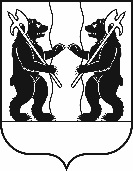 ЯРОСЛАВСКОГО МУНИЦИПАЛЬНОГО РАЙОНАП О С Т А Н О В Л Е Н И Е30.11.2022                                                                                                                              № 2633 Об утверждении комплексного плана развития территории Ярославского муниципального района на 2023-2027 годыВ соответствии с поручением Губернатора области М.Я. Евраева 
о разработке комплексных планов развития территорий муниципальных образований области,  Администрация района  п о с т а н о в л я е т:1. Утвердить комплексный план развития территории Ярославского муниципального района на 2023-2027 годы (приложение).2. Контроль за исполнением постановления возложить на заместителя Главы Администрации ЯМР по экономике и финансам.3.  Постановление вступает в силу со дня подписания.ВРИО Главы Администрации ЯМР                                                                А.Н. КошлаковПриложениек ПостановлениюАдминистрации ЯМР                                                                                                                                                                       от  30.11.2022 № 2633                     Общая информация о социально-экономическом положении Ярославского муниципального районаОбщая характеристика района Общая площадь – 1 915 кв. км. В состав района входят 8 поселений (583 населенных пункта):- 1 городское поселение Лесная Поляна - 7 сельских поселений: Заволжское, Ивняковское, Карабихское, Курбское, Кузнечихинское, Некрасовское и Туношенское. Численность района в 2021 году составила 69 554  человека. Основное преимущество района – его географическое положение, близость к областному центру, развитая транспортная инфраструктура и, как следствие, высокая инвестиционная привлекательность. Ярославский муниципальный район расположен на юге восточной части области вдоль важного внутреннего водного пути р. Волга (Горьковское водохранилище), автомобильных и железнодорожных путей сообщения.На 1 января 2022 года на территории Ярославского муниципального района зарегистрировано 1512 организаций. Количество рабочих мест, занятых в экономике района, составляет более 15 тыс. человек. Среднемесячная заработная плата за 2021 год составила 48 864 руб. На 31.12.2021 уровень регистрируемой безработицы составил 0,7%.Промышленность. На территории Ярославского района зарегистрировано 153 промышленных организации. Промышленность в Ярославском муниципальном районе представлена обрабатывающим производством, производством и распределением электроэнергии, газа и воды. Крупные организации, осуществляющие деятельность на территории Ярославского района:1. ОАО «Стройконструкция»2. ЗАО «Ярославский завод металлоконструкций»3. ООО «Коксохиммонтаж-Волга»4. ООО «Комацу Мэнуфэкчуринг Рус»5. АО «Спецмонтаж»6. АО «ПК «Ярославич»7. АО «Ярдормост»8. ООО «Завод ПСМ»9. АО «Скоково»10. ООО «Транснефть-Балтика» Ярославское районное нефтепроводное управление11. ООО «Хуадянь-Тенинская Тэц» Сельское хозяйство. Приоритетной отраслью экономики района является сельское хозяйство. В районе функционируют крупные сельскохозяйственные предприятия:- ООО «Племзавод  Родина», - АО «Племзавод Ярославка», - ПСХК «Искра», - ЗАО Агрофирма  «Пахма»,- ООО «Агромир», - ООО СПК «Революция», - ООО «Меленковский».Дорожное хозяйство. По территории района проходят:- автомобильные дороги: федеральная автомагистраль М8 «Холмогоры» Москва – Ярославль – Архангельск, Ярославль – Кострома, Ярославль – Любим, Ярославль – Гаврилов-Ям – Иваново, Гаврилов-Ям – Курба – Тутаев, Ярославль – Большое Село – Углич (Мышкин), Ярославль – Тутаев – Рыбинск, Ярославль – Тутаев (левый берег) – Рыбинск.- железные дороги: Москва – Ярославль – Архангельск (Воркута), Нижний Новгород – Иваново (Кострома) – Ярославль – Рыбинск – Бологое – Санкт-Петербург.Протяженность автомобильных дорог общего пользования местного значения на территории района составляет  972,91 км, из них:	- автодорог, находящихся в муниципальной собственности района – 385,56 км; не соответствуют нормативным требованиям – 307,55 км;	- автодорог, находящихся в собственности поселений – 587,35 км, не соответствуют нормативным требованиям – 346,35 км.На территории района единственный действующий на территории области грузо-пассажирский аэропорт «Аэропорт Туношна».Жилищное строительство. Общая площадь жилого фонда на 01.01.2022  составила 2929,6 тыс. кв. метров. На конец 2021 года на территории района были расположены 1633 многоквартирных жилых дома.Газификация. В Ярославском муниципальном районе активно ведется газификация населенных пунктов. Всего газифицировано 106 населенных пунктов. В газифицированных населенных пунктах 63 638 жителям предоставлена техническая возможность газификации. Природным газом пользуются 27 607 абонентов.Образование. Система образования Ярославского района состоит из 47 образовательных учреждений, в том числе:- 17 дошкольных образовательных учреждений;- 26 общеобразовательных учреждений;- 4 учреждения дополнительного образования. Число обучающихся в образовательных учреждениях – 6400 чел. Для своевременной доставки детей к месту обучения по 70 маршрутам задействованы 33 автобуса. Обеспечивается подвоз 1338 обучающихся. В первую смену обучается 92,8% детей. На 01.01.2022 дети в возрасте от 3 до 7 лет обеспечены детскими садами в полном объеме.Здравоохранение. Лечебно-диагностическим и организационно-методическим центром здравоохранения Ярославского муниципального района является Центральная районная больница в деревне Карабиха. Структура ГУЗ ЯО Ярославская ЦРБ:- Отделение сестринского ухода – 1;- Поликлиники – 2;- Врачебные амбулатории – 15;- Фельдшерско-акушерские пункты (в т.ч. 1 передвижной) – 21;- Отделение скорой медицинской помощи – 6 бригад (2 врачебные; 4 фельдшерские).Культура. Отрасль «Культура» Ярославского муниципального района представлена 8 муниципальными бюджетными нового типа учреждениями культуры и 1 автономным учреждением культуры. В структуру отрасли входят 54 структурные единицы: 27 сельских Домов культуры, 27 сельских библиотек.Физическая культура и спорт. В структуру системы физической культуры и массового спорта района входят: 8 культурно-спортивных центров с 27 филиалами, на которые возложены функции организации и руководства спортивной работой на местах. Всего в районе имеется 143 спортивных сооружения, из них: плоскостные спортивные сооружения – 94; спортивные залы - 28; лыжные базы - 2;тир - 2тренажерные залы – 17.Туризм. Ярославский район является одним из лидеров по количеству парков активного отдыха – 4 парка. Ежегодно Ярославский район посещают более 100 тыс. туристов. На территории района проходят всероссийские и международные мероприятия. Основные объекты отрасли:- 3 санатория: «Красный холм», «ЯНОС», «Ясные Зори»;- 6 баз отдыха: «Ярославль», «Астра», «Прибрежный Ярбург», «Европа», «Солнечный берег», «Папин дом»;- 4 спортивных парка: «Подолино», «Забава», «Изгиб», «Шакша»;- 3 аэродрома: АТК «Левцово», Туношна, Карачиха;- Ярославский Океанариум- 2 музейных комплекса: Музей-усадьба «Карабиха», музейный комплекс им. Ф.И. Толбухина.Комплексный план развития территории Ярославского муниципального района на 2023-2027 годы I.ЭКОНОМИЧЕСКОЕ РАЗВИТИЕ1. Промышленность Общая информация: 1 На основании данных Ярославльстата 2 Без учета  вида экономической деятельности «Водоснабжение; водоотведение, организация сбора и утилизации отходов, деятельность по ликвидации загрязнений»Инвестиционные проекты в промышленности 2. Сельское хозяйство Общая информация: 3. Малое и среднее предпринимательство Общая информация:4. Развитие туризма Общая информация:II. РАЗВИТИЕ ИНФРАСТРУКТУРЫ1. Жилищная сфера Общая информация:2. Теплоснабжение Общая информация:3. Водоснабжение и водоотведение Общая информация:4. Электроснабжение Общая информация:5. Газоснабжение Общая информация:6. Дорожное хозяйство и транспорт Общая информация:7. Благоустройство 8. Экология, недропользование *- изменения в генеральный план по фактически предоставленным лицензиям ДИЗОIII. РАЗВИТИЕ СОЦИАЛЬНОЙ СФЕРЫСоциальная поддержка населения * в 2023-2026 годы реализация программ сельскими поселениями будет продолжена. 2. Труд и занятость населения 3. Образование Общая информация:4. Здравоохранение Общая информация5. Культура Общая информация6. Физическая культура и спорт Общая информация7. Молодежная политика 8. Некоммерческий сектор Общая информацияIV. МУНИЦИПАЛЬНОЕ УПРАВЛЕНИЕОбщая информацияV. БЕЗОПАСНОСТЬОбщая информация VI. ПРИВЛЕЧЕНИЕ ИНВЕСТИЦИЙ1. Инвестиционные проекты2. Инвестиционные площадки№ п/пПоказатель1на 01.01.20221.Число зарегистрированных организаций промышленных видов деятельности (по данным Ярославльстата на конец года, следующего за отчетным)154 ед.2.Среднесписочная численность работников (без внешних совместителей) предприятий промышленного производства муниципального образования (без субъектов малого предпринимательства)12 199 чел.3.Объем отгруженных товаров собственного производства, выполненных работ и услуг собственными силами по фактическим видам экономической деятельности предприятиями промышленного производства МО (без субъектов малого предпринимательства)124 197 млн. руб.2)4.Инвестиции в основной капитал по организациям (без субъектов малого предпринимательства и без учета объема инвестиций, не наблюдаемых прямыми статистическими методами)4 052,0 млн. руб. № п/пНаименование инвестиционного проектаИнвестор Срок реализации проектаОбъем инвестиций, млн. рублейКоличество созданных рабочих мест, единицМеры поддержки проектов2.Реализация инвестиционных проектов в промышленности не запланирована№ п/пПоказательНа 01.01.20221.Индекс производства продукции сельского хозяйства95,72.Объем производства продукции животноводства, млн. руб.3807,53.Объем производства продукции растениеводства, млн. руб.3686,54.Количество хозяйств всех категорий334.1.в том числе КФХ и ЛПХ9 КФХ5.Общая площадь земель с/х назначения630945.1.в том числе пашня506615.1.1.из них используемая пашня431776.Средняя численность работников сельскохозяйственных организаций / без субъектов МП)/ всех 34 предприятий1264/2465№п/пМероприятиеПроблема(краткое описание ситуации)Ожидаемый результатСоциально-экономический эффектПоказательУсловия реализации мероприятия (необходимые ресурсы, наличие ПСД, нормативно-правовое регулирование)Взаимосвязь с утвержденными документамиСрок реализации,контрольные точкиОтветственный2.1.Реализация инвестиционных проектов2.1.Реализация инвестиционных проектов2.1.Реализация инвестиционных проектов2.1.Реализация инвестиционных проектов2.1.Реализация инвестиционных проектов2.1.Реализация инвестиционных проектов2.1.Реализация инвестиционных проектов2.1.Реализация инвестиционных проектов2.1.Реализация инвестиционных проектов2.1.Реализация инвестиционных проектов2.1.1Строительство и ввод в эксплуатацию второй очереди молочно-товарной фермы на 1180 коров. Приобретение племенных нетелей. (инвестор – ООО «Агромир», ЯМР, Кузнечихинское с.п. с. Медягино)Недостаточное производство продукции животноводства Удорожание проекта за счет увеличения стоимости строительных материаловВвод в эксплуатацию новых производственных объектовРост объемов производства молока; увеличение прибыли, создание новых рабочих мест, увеличение налоговых отчислений в бюджетСоздание 56 рабочих местПодготовлена проектно-сметная документация, завершается Госэкспертиза проекта, финансирование согласно проектно-сметной документации.Объем инвестиций 590,0 млн. руб.Стратегия социально-экономического развития Ярославского муниципального района до 2025 года 2023-2026Администрация Ярославского муниципального района 2.1.2Строительство овощехранилища (инвестор – СПК «Красное», ЯМР, Туношенское с.п.с. Красное)Недостаточное оснащение сельскохозяйственных организаций необходимыми мощностями.Требуется урегулирование земельных вопросовУвеличение сроков хранения продукции Улучшение качества продукции, создание новых рабочих местСоздание 9 рабочих местСтроительство на стадии завершения. Объем инвестиций 47,0 млн. руб.Стратегия социально-экономического развития Ярославского муниципального района до 2025 года 2022-2023Администрация Ярославского муниципального района 2.1.3Строительство молочно-товарной фермы до 2000 голов дойного стада КРС, с. Богослов (инвестор – ЗАО «Агрофирма «Пахма», ЯМР, Ивняковское с.п.с. Богослов)Недостаточное производство продукции животноводства.Удорожание проекта за счет увеличения стоимости строительных материалов Ввод в эксплуатацию новых производственных объектов; Рост объемов производства молока, увеличение прибыли, создание новых рабочих мест, увеличение налоговых отчислений в бюджетСоздание 25 рабочих местПроект находится в стадии завершения. Строительно-монтажные работы выполнены Строительно-монтажные работы выполнены. Объект сдан.Объем инвестиций 1092,25 млн. руб.Стратегия социально-экономического развития Ярославского муниципального района до 2025 года 2018-2022Администрация Ярославского муниципального района 2.1.4Создание и модернизация молочной фермы до 500 голов дойного стада КРС (инвестор – ООО «СПК Революция»,ЯМР, Заволжское с.п.д. Юрьево)Требуется урегулирование земельных вопросов Проблема недостаточности мощностей энергоресурсов Увеличение производства молокаУвеличение прибыли, создание новых рабочих мест, увеличение налоговых отчислений в бюджетСоздание 5 рабочих местНаличие проектно-сметной документации,удорожание проекта за счет увеличения стоимости строительных материалов. Объем  инвестиций 250,0 млн. руб.Стратегия социально-экономического развития Ярославского муниципального района до 2025 года 2021-2024Администрация Ярославского муниципального района 2.1.5Строительство животновод-ческого комплекса молочного направления в д.Андроники на 1200 голов КРС (инвестор – ООО племзавод «Родина», ЯМР, Кузнечихинское с.п.с.Андроники)Недостаточное производство продукции животноводства Требуется урегулирование земельных вопросовУвеличение производства молокаУвеличение прибыли, создание новых рабочих мест, увеличение налоговых отчислений в бюджетСоздание 40 рабочих местТребуется разработка проектно-сметной документации; удорожание проекта за счет увеличения стоимости строительных материалов, требуется урегулирование земельных вопросовСтратегия социально-экономического развития Ярославского муниципального района до 2025 года 2023-2024Администрация Ярославского муниципального района 2.1.6Строительство зерносушильного комплекса с семенной линией (инвестор - АО «Племзавод Ярославка»,ЯМР, Кузнечихинское с.п.,п.Ярославка, 2В)Недостаточное оснащение сельскохозяйственных организаций необходимыми мощностямиУвеличение производительности трудаСоздание новых рабочих местСоздание 2 рабочих местСтроительно-монтажные работы завершены, продолжается монтаж семенных линий,удорожание проекта за счет увеличения стоимости строительных материаловСтратегия социально-экономического развития Ярославского муниципального района до 2025 года 2020-2023Администрация Ярославского муниципального района 2.1.7Реконструкция тепличного  отделения №1 для выращивания и доращивания цветов. (инвестор - ООО ТК «Ярославский»,ЯМР, Карабихское с.п.п. Дубки)Недостаточное оснащение сельскохозяйственных организаций необходимыми мощностями Требуется урегулирование земельных вопросовУвеличение производстваУвеличение прибыли, создание новых рабочих мест, увеличение налоговых отчислений в бюджетСоздание 30 рабочих местСтроительно-монтажные работы завершены, требуется урегулирование земельных вопросовСтратегия социально-экономического развития Ярославского муниципального района до 2025 года 2021-2022Администрация Ярославского муниципального района 2.1.8Реконструкция теплиц под выращивание фаленопсиса 5 га (инвестор - ООО «ТК «Ярославский»,ЯМР, Карабихское с.п.п. Дубки)Недостаточное оснащение сельскохозяйственных организаций необходимыми мощностямиУвеличение производстваСоздание новых рабочих местСоздание 11 рабочих местТребуется разработка проектаСтратегия социально-экономического развития Ярославского муниципального района до 2025 года 2023-2023Администрация Ярославского муниципального района 2.1.9Реконструкция рассадно -салатного отделения теплиц под выращивание розы горшечной, 1 га (инвестор - ООО ТК «Ярославский»,ЯМР, Карабихское с.п.п. Дубки)Недостаточное оснащение сельскохозяйственных организаций необходимыми мощностямиУвеличение производстваСоздание новых рабочих местСоздание 35 рабочих местРазработана проектно-сметная документация, заключен договор на поставку оборудования BOSMAN VZСтратегия социально-экономического развития Ярославского муниципального района до 2025 года 2021-2023Администрация Ярославского муниципального района 2.1.10Создание полносистемного рыбоводного хозяйства (инвестор – КФХ ИП Глава Атаманов М.Ю.,ЯМР, Заволжское с.п. озеро Глубокое)Обеспечение населения рыбной продукциейУвеличение производства продукцииУвеличение прибыли, увеличение налоговых отчислений в бюджетСоздание 6 рабочих местСоглашение с Администрацией Ярославского муниципального района на внедрение инвестпроекта; требуется урегулирование земельных вопросовСтратегия социально-экономического развития Ярославского муниципального района до 2025 года 2023-2025Администрация Ярославского муниципального района 2.2. Продвижение локальной продукции2.2. Продвижение локальной продукции2.2. Продвижение локальной продукции2.2. Продвижение локальной продукции2.2. Продвижение локальной продукции2.2. Продвижение локальной продукции2.2. Продвижение локальной продукции2.2. Продвижение локальной продукции2.2. Продвижение локальной продукции2.2. Продвижение локальной продукции2.2.1Организация и проведение выставок-ярмарокНедостаточный рынок сбыта локальной продукции Продвижение локальных брендов; увеличение прибылиУвеличение прибыли, увеличение налоговых отчислений в бюджетКоличество выставок-ярмарок – 25Наличие специализированных площадок; план проведения ярмарок на территории муниципальных районов м городских округов Ярославской областиМП «Развитие сельского хозяйства в Ярославском муниципальном районе»2022-2026 (не менее 5 ярмарок в год)Администрация Ярославского муниципального районаДепартамент агропромышленного комплекса и потребительского рынка Ярославской области2.3. Развитие с/х кооперации 2.3. Развитие с/х кооперации 2.3. Развитие с/х кооперации 2.3. Развитие с/х кооперации 2.3. Развитие с/х кооперации 2.3. Развитие с/х кооперации 2.3. Развитие с/х кооперации 2.3. Развитие с/х кооперации 2.3. Развитие с/х кооперации 2.3. Развитие с/х кооперации 2.3.1Создание сельскохозяйственных потребительских кооперативовНизкая конкурентоспособность мелких сельскохозяйственных товаропроизводителей; недостаточный рынок сбыта Увеличение производства и продвижения продукции, оказанных услугРазвитие сельских территорий; создание системы продвижения и позиционирования сельскохозяйственной продукции; повышение благосостояния каждого члена кооперативаСоздание 2 сельскохозяйственных потребительских кооперативовПроведение обучающих семинаров для населения (не менее 1 мероприятия в год) МП «Развитие сельского хозяйства в Ярославском муниципальном районе»2022-2026Администрация Ярославского муниципального района 2.4. Развитие крестьянско-фермерских хозяйств и личного подсобного хозяйства2.4. Развитие крестьянско-фермерских хозяйств и личного подсобного хозяйства2.4. Развитие крестьянско-фермерских хозяйств и личного подсобного хозяйства2.4. Развитие крестьянско-фермерских хозяйств и личного подсобного хозяйства2.4. Развитие крестьянско-фермерских хозяйств и личного подсобного хозяйства2.4. Развитие крестьянско-фермерских хозяйств и личного подсобного хозяйства2.4. Развитие крестьянско-фермерских хозяйств и личного подсобного хозяйства2.4. Развитие крестьянско-фермерских хозяйств и личного подсобного хозяйства2.4. Развитие крестьянско-фермерских хозяйств и личного подсобного хозяйства2.4. Развитие крестьянско-фермерских хозяйств и личного подсобного хозяйства2.4.1Оказание социальной помощи на основании социального контракта малоимущим гражданам на мероприятие «Введению личного подсобного хозяйства»Среднедушевой доход семьи, одиноко проживающего гражданина ниже величины прожиточного минимума по независящим от него причинаУвеличение количества личных подсобных хозяйств, увеличение доходов гражданСнижение уровня бедностиЕжегодный плановый показательФинансирование за счет средств федерального и регионального бюджетовФедеральный закон от 17.07.1999 N 178-ФЗ (ред. от 08.03.2022) «О государственной социальной помощи», Указ Президента РФ  от 07.05.2018 № 204 (ред. от 21.07.2020) «О национальных целях и стратегических задачах развития Российской Федерации на период до 2024 года  2022 - 2025Администрация Ярославского муниципального района, ОСЗН № п/пПоказательна 01.01.20221.Количество субъектов малого и среднего предпринимательства, ед.26482.Число индивидуальных предпринимателей всего/на 10 тыс. чел. населения1662/239,83.Число самозанятых, человек1763,в т.ч. в рамках заключенных социальных контрактов - 174.Количество объектов имущества, включенных в соответствующий Перечень муниципального имущества, предназначенного для предоставления субъектам малого и среднего предпринимательства и самозанятым гражданам, на дату отчета 635.Количество сданных в аренду субъектам малого и среднего предпринимательства и организациям и самозанятым гражданам объектов имущества, включенных в Перечень муниципального имущества, предназначенного для предоставления субъектам малого и среднего предпринимательства и самозанятым гражданам, на дату отчета  6№п/пМероприятиеПроблема(краткое описание ситуации)Ожидаемый результатСоциально-экономический эффектПоказательУсловия реализации мероприятия (необходимые ресурсы, наличие ПСД, нормативно-правовое регулирование)Взаимосвязь с утвержденными документамиСрок реализации,контрольные точкиОтветственный3.1. Поддержка субъектов малого и среднего предпринимательства3.1. Поддержка субъектов малого и среднего предпринимательства3.1. Поддержка субъектов малого и среднего предпринимательства3.1. Поддержка субъектов малого и среднего предпринимательства3.1. Поддержка субъектов малого и среднего предпринимательства3.1. Поддержка субъектов малого и среднего предпринимательства3.1. Поддержка субъектов малого и среднего предпринимательства3.1. Поддержка субъектов малого и среднего предпринимательства3.1. Поддержка субъектов малого и среднего предпринимательства3.1. Поддержка субъектов малого и среднего предпринимательства3.1.1Содействие развитию субъектов малого и среднего предпринимательства Недостаточный уровень развития субъектов малого и среднего предпринимательстваУвеличение числа субъектов малого и среднего предпринимательства на 16%Развитие социально-экономической сферы Ярославского муниципального района, увеличение числа субъектов малого и среднего предпринимательстваРост числа субъектов малого и среднего предпринимательства с 2648 до 3070 единиц Федеральный закон от 24.07.2007 № 209-ФЗ "О развитии малого и среднего предпринимательства в Российской Федерации"; предоставление информационной и консультационной поддержки субъектам малого и среднего предпринимательстваМП «Содействие развитию малого и среднего предпринимательства в Ярославском муниципальном районе»2022-2027 Администрация Ярославского муниципального района 3.1.2Предоставление субсидий на возмещение части затрат на горюче-смазочные материалы организациям любых форм собственности и индивидуальным предпринимателям, занимающимся доставкой товаров в отдалённые сельские населённые пункты, не имеющие стационарной торговой сетиНеобходимость оказания финансовой поддержки субъектам малого и среднего предпринимательстваОказание финансовой поддержки субъектам МСП Развитие экономической сферы Ярославского муниципального района,обеспечение территориальной доступности товаров и услуг для сельского населенияПредоставление субсидии ежегодно  не менее 5 организациямПроведение конкурса на предоставление субсидий на возмещение части затрат на горюче-смазочные материалы организациям любых форм собственности и индивидуальным предпринимателям, занимающимся доставкой товаров в отдалённые сельские населённые пункты, не имеющие стационарной торговой сети, ежегодноМП «Развитие сельского хозяйства в Ярославском муниципальном районе»2022-202731.12.22 – 5 организаций;31.12.2023 – 5 организаций;31.12.2024 – 5 организаций;31.12.2025 – 5 организаций;31.12.2026 – 5 организацийАдминистрация Ярославского муниципального района; Администрации городских и сельских поселений Ярославского муниципального района 3.1.3Организация ярмарочной торговлиПривлечение сельскохозяйственных организаций, крестьянских (фермерских) хозяйств, граждан, ведущих личное подсобное хозяйство, и самозанятых к участию в ярмарочной деятельностиУвеличение количества мест на ярмарках Ярославского муниципального района на 24,0%Реализации сельскохозяйственной продукции, произведенной с/х организациями, крестьянскими (фермерскими) хозяйствами, гражданами, ведущими личное подсобное хозяйство, и самозанятыми.Обеспечение населения продуктами собственного производства с/х производителейУвеличение количества мест на ярмарках Ярославского муниципального района с 121 до 150 единицОрганизация ярмарочной деятельности на местах, установленных нормативно-правовыми актами поселений ЯМР. Привлечение с/х производителей, граждан, ведущих личное подсобное хозяйство, и самозанятыхМП «Развитие сельского хозяйства в Ярославском муниципальном районе»		2022-2027 Администрация Ярославского муниципального района; Администрации городских и сельских поселений Ярославского муниципального района 3.2. Развитие самозанятости граждан3.2. Развитие самозанятости граждан3.2. Развитие самозанятости граждан3.2. Развитие самозанятости граждан3.2. Развитие самозанятости граждан3.2. Развитие самозанятости граждан3.2. Развитие самозанятости граждан3.2. Развитие самозанятости граждан3.2. Развитие самозанятости граждан3.2. Развитие самозанятости граждан3.2.1Реализация мероприятийпо обеспечению роста числа самозанятых гражданОсуществление незаконной предпринимательской деятельностиУвеличение числа самозанятых граждан на 10% Развитие экономической сферы ЯМР, увеличение числа занятых, повышение доходов населенияУвеличение числа самозанятых граждан с 1763 до 1940Информационная открытость, мониторинг ситуации по численности занятых в сфере малого и среднего предпринимательстваПостановление Администрации Ярославского муниципального района от 09.04.2021 № 830 «Об утверждении плана мероприятий («дорожная карта») по обеспечению роста численности занятых в сфере малого и среднего предпринимательствав Ярославском муниципальном районе» 2022-2027Администрация Ярославского муниципального района 3.2.2Оказание социальной помощи на основании социального контракта малоимущим гражданам на мероприятие «Осуществление индивидуальной предпринимательской деятельности»Среднедушевой доход семьи, одиноко проживающего гражданина ниже величины прожиточного минимума по независящим от него причинаУвеличение количества индивидуальных предпринимателей, самозанятых, увеличение дохода гражданСнижение уровня бедностиЕжегодный плановый показательФинансирование за счет средств федерального и регионального бюджетовФедеральный закон от 17.07.1999 N 178-ФЗ (ред. от 08.03.2022) «О государственной социальной помощи», Указ Президента РФ  от 07.05.2018 № 204 (ред. от 21.07.2020) «О национальных целях и стратегических задачах развития Российской Федерации на период до 2024 года  2022-2025Администрация Ярославского муниципального района, ОСЗН № п/пПоказательна 01.01.20221.Численность лиц, размещенных в коллективных средствах размещения, тыс. чел.486002.Количество туристических объектов (коллективные средства размещения и объекты показа), единиц173.Доля классифицированных средств размещения от общего количества средств размещения, подлежащих обязательной классификации, % 25%№п/пМероприятиеПроблема(краткое описание ситуации)Ожидаемый результатСоциально-экономический эффектПоказательУсловия реализации мероприятия (необходимые ресурсы, наличие ПСД, нормативно-правовое регулирование)Взаимосвязь с утвержденными документамиСрок реализации,контрольные точкиОтветственный4.1. Развитие инфраструктуры для привлечения туристов4.1. Развитие инфраструктуры для привлечения туристов4.1. Развитие инфраструктуры для привлечения туристов4.1. Развитие инфраструктуры для привлечения туристов4.1. Развитие инфраструктуры для привлечения туристов4.1. Развитие инфраструктуры для привлечения туристов4.1. Развитие инфраструктуры для привлечения туристов4.1. Развитие инфраструктуры для привлечения туристов4.1. Развитие инфраструктуры для привлечения туристов4.1. Развитие инфраструктуры для привлечения туристов4.1.1Капитальный ремонт участка автодороги «Москва-Архангельск»-Дубки-СП «Изгиб» Плохое дорожное покрытие автодорогиРемонт дороги до туробъектаувеличение туристского потока, повышение туристической привлекательности ЯМРотремонтировано 770 мПредполагаемая стоимость ремонта – 12 млн. руб.Требуется разработка проектно-сметной документацииСтратегия социально-экономического развития Ярославского муниципального района до 2025 года 2024-2025Администрация Ярославского муниципального района4.1.2Капитальный ремонт участка автодороги «с.Сеславино- СП «Шакша» Плохое дорожное покрытие автодорогиРемонт дороги до туробъектаувеличение туристского потока, повышение туристической привлекательности ЯМРотремонтировано 1,2 кмПредполагаемая стоимость ремонта - 17 млн. руб.Требуется разработка проектно-сметной документацииСтратегия социально-экономического развития Ярославского муниципального района до 2025 года 2024-2025Администрация Ярославского муниципального района4.1.3Капитальный ремонт автодороги «Григорьевское-Левцово» Плохое дорожное покрытие автодорогиРемонт дороги до туробъектаувеличение туристского потока, повышение туристической привлекательности ЯМРотремонтировано 3,3 км63 млн. руб. предусмотрены в рамках Национального проекта «Безопасные и качественные дороги» на 2023 годНП «Безопасные и качественные автодороги» 
Стратегия социально-экономического развития Ярославского муниципального района2024-2025Администрация Ярославского муниципального района,Департамент дорожного хозяйства Ярославской области4.2. Реализация мероприятий по увеличению туристического потока4.2. Реализация мероприятий по увеличению туристического потока4.2. Реализация мероприятий по увеличению туристического потока4.2. Реализация мероприятий по увеличению туристического потока4.2. Реализация мероприятий по увеличению туристического потока4.2. Реализация мероприятий по увеличению туристического потока4.2. Реализация мероприятий по увеличению туристического потока4.2. Реализация мероприятий по увеличению туристического потока4.2. Реализация мероприятий по увеличению туристического потока4.2. Реализация мероприятий по увеличению туристического потока4.2.1Создание новых туристических маршрутовПотребность в привлечении туристовУвеличение туристического потокаРазвитие предпринимательской деятельности в сфере туризма; популяризация туристического потенциала Ярославского муниципального районаУвеличение туристического потока на 10% Включение мероприятий в МП Ярославского муниципального района с необходимым финансированиемСтратегия социально-экономического развития Ярославского муниципального района до 2025 года 01.01.2027Администрация Ярославского муниципального района,Департамент дорожного хозяйства Ярославской области4.2.2Увеличение мест коллективных средств размещенияПотребность в увеличении числа мест размещенияРазвитие туристской инфраструктуры, увеличение туристического потокаРазвитие туристской инфраструктуры, развитие предпринимательской деятельности, создание новых рабочих местУвеличение количества коллективных средств размещения до 15 Включение мероприятий в МП Ярославского муниципального района с необходимым финансированиемПопуляризация туристического потенциала ЯМРСтратегия социально-экономического развития Ярославского муниципального района до 2025 года 2022-2026Администрация Ярославского муниципального района,Департамент дорожного хозяйства Ярославской области4.2.3Стимулирование создания комфортной инфраструктуры для пребывания туристов на территории районаПотребность в увеличении числа объектов потребительского рынкаРазвитие туристской инфраструктуры, увеличение туристического потокаРазвитие туристской инфраструктуры, развитие предпринимательской деятельности, создание новых рабочих местУвеличение субъектов МСП в сфере туризмаВключение мероприятий в МП Ярославского муниципального района с необходимым финансированиемПопуляризация туристического потенциала ЯМРСтратегия социально-экономического развития Ярославского муниципального района до 2025 года 2022-2026Администрация Ярославского муниципального района№ п/пПоказательна 01.01.20221Ввод в действие жилых домов, тыс. кв. метров общей площади220,5792Число многоквартирных домов16333Доля многоквартирных домов, расположенных на земельных участках, в отношении которых осуществлен государственный кадастровый учет, % 1004Общая площадь жилых помещений, приходящаяся в среднем на одного жителя, кв. метров385Общая площадь жилых помещений в аварийном и ветхом жилищном фонде 5407,46Площадь земельных участков, предоставленных для строительства, кв. м3133487Площадь земельных участков, представленных для строительства объектов жилищного строительства, в отношении которых с даты принятия решения о предоставлении земельного участка или подписания протокола о результатах торгов (конкурсов, аукционах) не было получено разрешение на ввод в эксплуатацию в течение 3 лет, кв. метров175400№п/пМероприятиеПроблема(краткое описание ситуации)Ожидаемый результатСоциально-экономический эффектПоказательУсловия реализации мероприятия (необходимые ресурсы, наличие ПСД, нормативно-правовое регулирование)Взаимосвязь с утвержденными документамиСрок реализации,контрольные точкиОтветственныйЖилищное строительствоЖилищное строительствоЖилищное строительствоЖилищное строительствоЖилищное строительствоЖилищное строительствоЖилищное строительствоЖилищное строительствоЖилищное строительствоЖилищное строительство1.1.1Достижение целевых показателей объемов ввода жильяОтсутствие сведений о границах территориальных зон в ЕГРНПовышение обеспеченности жильем населения 51,2 кв.м. на 1 чел. в 2024 г.Прирост численности населения ежегоднона 2%2022 г. –265 тыс. кв.м.2023 г. –193,5 тыс.кв.м.2024 г. –215 тыс. кв.м.Наличие утвержденных документов территориального планирования, градостроительного зонирования, сведения о границах территориальных зон в ЕГРНСоглашение по ежегодным целевым показателям жилищного строительства на территории ЯМР, заключенным между Правительством Ярославской области и Администрацией ЯМРВвод жилья 2024 год – 215 тыс. кв.м.Департамент строительства ЯО, Администрация ярославского муниципального района1.1.2Актуализация документов территориального планирования и градостроительного зонированияОтсутствие сведений по описанию о границах территориальных зон, документация не соответствует современным требованиям законодательстваНаличие актуальных документов территориального планирования градостроительного зонированияУвеличение объемов строительства,удовлетворенность застройщиковАктуальных документов2023 - 60%2024 - 652025 – 752026 - 100%Наличие бюджетных средств на исполнение полномочийМП «Развитие градостроительной деятельности в Ярославском муниципальном районе» 2026 - 100%Администрация ярославского муниципального района1.1.3Внесение в ЕГРН сведений о границах территориальных зон, установленных ПЗЗНизкий процент внесенных в ЕГРН сведений о границах территориальных зон, установленных ПЗЗСведения  о границах территориальных зон, установленных ПЗЗ, внесены в ЕГРН - 100%Возможность получения разрешения на строительство  застройщикамиДоля территориальных зон, внесенных в ЕГРН: 2023 - 20%2024 - 302025 – 402026 - 50%Наличие бюджетных средств на исполнение полномочийМП «Развитие градостроительной деятельности в Ярославском муниципальном районе» 2026 - 50%Администрация ярославского муниципального района1.1.4Разработка дизайн-кода Ярославского муниципального района и реализация на территории ЯМРОтсутствие дизайн-кодаДизайн-код разработанПовышение туристской привлекательности района и  создание благоприятной среды для проживания жителей районаСоздание дизайн-кода к 2026 годуНаличие бюджетных средств на исполнение полномочийСтратегия социально-экономического развития ЯОДо 28.12.2022Администрация ярославского муниципального района1.2. Капитальный ремонт многоквартирных домов1.2. Капитальный ремонт многоквартирных домов1.2. Капитальный ремонт многоквартирных домов1.2. Капитальный ремонт многоквартирных домов1.2. Капитальный ремонт многоквартирных домов1.2. Капитальный ремонт многоквартирных домов1.2. Капитальный ремонт многоквартирных домов1.2. Капитальный ремонт многоквартирных домов1.2. Капитальный ремонт многоквартирных домов1.2. Капитальный ремонт многоквартирных домов1.2.1Капитальный ремонт инженерной инфраструктуры многоквартирных домов Потребность в модернизации и капитальном ремонте изношенных инженерных коммуникаций многоквартирных домовПроведение капитального ремонта и модернизации изношенных инженерных коммуникаций многоквартирных домов Улучшение качества жизни населения33 МКД2022 год – 15 021,94 тыс. руб.,2023 год – 36 462,91 тыс. руб.,2024 год – 16 904,80 тыс. руб.Региональный краткосрочный план реализации региональной программы капитального ремонта общего имущества в многоквартирных домах ЯО на 2014-2043 гг. на 2022-2024 годы, утв. постановлением Правительства ЯО от 15.12.2021 №894-п2022-20242022 год – 14 МКД,2023 год – 14 МКД,2024 год – 5 МКДФонд капитального ремонта Ярославской области№ п/пПоказательна 01.01.20221.Удельная величина потребления тепловой энергии, Гкал на 1 кв. метр общей площади0,422.Количество котельных (источников теплоснабжения населения и организаций-получателей средств из бюджета; без учета ведомственной принадлежности и формы собственности), на конец отчетного периода, ед.413.Протяженность тепловых и паровых сетей в двухтрубном исчислении, на конец отчетного периода, км154,5404.Протяженность тепловых и паровых сетей в двухтрубном исчислении, нуждающихся в замене, на конец отчетного периода, км91,3175.Заменено тепловых и паровых сетей в двухтрубном исчислении, с учетом предыдущих периодов по году, км2,1506. Потери тепловой энергии, с учетом предыдущих периодов по году, Гкал79 1987.Общая площадь жилых помещений, на конец отчетного периода, оборудованная отоплением (за исключением печного отопления), тыс. кв. м1 201,68.Численность населения, обеспеченного услугой централизованного теплоснабжения", в ед. и % к общей численности МР54810, 97,63%9.Физический износ тепловых и паровых сетей, %57,8610.Протяженность тепловых и паровых сетей в двухтрубном исчислении со степенью износа более 60%, на конец отчетного периода, км126,26211.Доля отпускаемой тепловой энергии потребителям по приборам учета, %35,43%12.Количество многоквартирных домов МО, оснащенных общедомовыми (коллективными) приборами учета горячей воды6613.Общее количество многоквартирных домов МО, подлежащих оснащению общедомовыми (коллективными) приборами учета горячей воды6614.Количество многоквартирных домов МО, оснащенных общедомовыми (коллективными) приборами учета тепловой энергии9415.Общее количество многоквартирных домов МО, подлежащих оснащению общедомовыми (коллективными) приборами учета тепловой энергии94№п/пМероприятиеПроблема(краткое описание ситуации)Ожидаемый результатСоциально-экономический эффектПоказательУсловия реализации мероприятия (необходимые ресурсы, наличие ПСД, нормативно-правовое регулирование)Взаимосвязь с утвержденными документамиСрок реализации,контрольные точкиОтветственный2.1. Модернизация и реконструкция объектов2.1. Модернизация и реконструкция объектов2.1. Модернизация и реконструкция объектов2.1. Модернизация и реконструкция объектов2.1. Модернизация и реконструкция объектов2.1. Модернизация и реконструкция объектов2.1. Модернизация и реконструкция объектов2.1. Модернизация и реконструкция объектов2.1. Модернизация и реконструкция объектов2.1. Модернизация и реконструкция объектов2.1.1Реконструкция котельной в п.ЯрославкаУстаревшее оборудованиеПредоставление качественной услуги подачи центрального отопления Улучшение качества жизни населения1 котельнаяПроектно-сметная документация в наличии - 33 216,10 тыс. руб.Инвестиционная программа МП «Теплоресурс»2023МП «Теплоресурс»2.1.2Строительство блочно-модульных котельных в с.Ширинье, д.Мордвиново, Устаревшее оборудованиеПредоставление качественной услуги подачи центрального отопления Улучшение качества жизни населения3 котельныеТребуется разработка проектно-сметной документацииПотребность в денежных средствах (источник не определен)с.Ширинье – 24 000,00 тыс.руб.д.Мордвиново – 32000,00 тыс. руб.Стратегия социально-экономического развития Ярославского муниципального района2024-2025Администрация ярославского муниципального района, МКУ «Многофункциональный центр развития» ЯМР2.1.3Строительство водогрейной блочно-модульной котельной в п.Красные Ткачи(у здания МОУ Красноткацкая СШ), Карабихское с.п. Ярославского муниципального районаУстаревшее оборудованиеПредоставление качественной услуги подачи центрального отопленияУлучшение качества жизни населения1 котельнаяТребуется разработка проектно-сметной документацииПотребность в денежных средствах (источник не определен)п.Красные Ткачи – 31523,252 тыс.руб.Стратегия социально-экономического развития Ярославского муниципального района2023Администрация Ярославского муниципального района, МКУ «Многофункциональный центр развития» ЯМР№ п/пПоказательна 01.01.20221.Общая площадь жилых помещений, на конец отчетного периода, оборудованная холодным водоснабжением, тыс. кв.метров1 239,82.Общая площадь жилых помещений, на конец отчетного периода, оборудованная канализацией, тыс. кв. метров1 134,143.Одиночное протяжение водопроводов, на конец отчетного периода, км201,0354.Одиночное протяжение канализационных коллекторов, на конец отчетного периода, км167,9545.Заменено водопроводных сетей, с учетом предыдущих периодов по году, км0,996.Заменено канализационных сетей, с учетом предыдущих периодов по году, км07. Одиночное протяжение водопроводов, нуждающихся в замене, на конец отчетного период, км120,3568.Одиночное протяжение канализационных коллекторов, нуждающихся в замене, на конец отчетного периода, км83,0699.Доля потерь воды в централизованных системах водоснабжения при транспортировке  в общем объеме воды, поданной в водопроводную сеть, %2,4410.Удельная величина потребления холодной воды, куб. метров на 1 человека43,4211.Доля сточных вод, соответствующих установленным требованиям в отношении к общему объему сточных вод, %57,1012.Численность населения, обеспеченного централизованным холодным водоснабжением, чел. и в % к общей численности МР56337/8113.Численность населения, обеспеченного централизованным водоотведением, чел. и в % к общей численности МР39524/5714.Физический износ объектов централизованных систем холодного водоснабжения, в том числе сетей, %66,1815.Физический износ объектов централизованных систем водоотведения, в том числе сетей, %51,6116.Протяженность сетей холодного водоснабжения со степенью физического износа более 60%, на конец отчетного периода, км106,84717.Протяженность сетей водоотведения со степенью физического износа более 60%, на конец отчетного периода, км43,6318.Количество многоквартирных домов МО, оснащенных общедомовыми (коллективными) приборами учета холодной воды26919.Общее количество многоквартирных домов МО, подлежащих оснащению общедомовыми (коллективными) приборами учета холодной воды269№п/пМероприятиеПроблема(краткое описание ситуации)Ожидаемый результатСоциально-экономический эффектПоказательУсловия реализации мероприятия (необходимые ресурсы, наличие ПСД, нормативно-правовое регулирование)Взаимосвязь с утвержденными документамиСрок реализации,контрольные точкиОтветственный3.1. Реконструкция и модернизация сетей3.1. Реконструкция и модернизация сетей3.1. Реконструкция и модернизация сетей3.1. Реконструкция и модернизация сетей3.1. Реконструкция и модернизация сетей3.1. Реконструкция и модернизация сетей3.1. Реконструкция и модернизация сетей3.1. Реконструкция и модернизация сетей3.1. Реконструкция и модернизация сетей3.1. Реконструкция и модернизация сетей3.1.1Капитальный ремонт очистных сооружений канализации в д.Глебовское, д.МедягиноИзнос 100%, Проведен капитальный ремонтКачественная очистка сточных вод, улучшение качества жизни населения2 сооружениеТребуется разработка проектно-сметной документацииРП "Развитие водоснабжения и водоотведения Ярославской области»2025-2026Администрация Ярославского муниципального района, МКУ «Многофункциональный центр развития» ЯМР3.1.2Строительство канализационных очистных сооружений в п.МихайловскийНеобходимость современных канализационно-очистных сооружений, отсутствие очистки сточных водКачественная очистка сточных водУлучшение качества жизни населения1 сооружениеПроектно-сметная документация в разработке, 289288,3 тыс. руб. Заявка подана для участия в конкурсном отборе  ВЦП «Современный облик сельских территорий» ГП«Комплексное развитие сельских территорий» на 2020-2025 годы2024-2025Администрация Ярославского муниципального района, МКУ «Многофункциональный центр развития» ЯМР3.1.3Строительство канализационных очистных сооружений в с.ТуношнаНеобходимость современных канализационно-очистных сооружений, отсутствие очистки сточных водКачественная очистка сточных водУлучшение качества жизни населения1 сооружениеПроектно-сметная документация в разработке, 101158,64 тыс. руб.РП "Развитие водоснабжения и водоотведения Ярославской области" 2024-2025Администрация Ярославского муниципального района, МКУ «Многофункциональный центр развития» ЯМР3.1.4Строительство канализационных очистных сооруженийв п.Туношна-городок, д.МокеевскоеНеобходимость современных канализационно-очистных сооружений КОС, отсутствие очистки сточных водКачественная очистка сточных водУлучшение качества жизни населения2 сооруженияПроектно-сметная документация в разработке, источник финансирования не определен.п.Туношна-городок – 101 000,00 тыс. руб.д.Мокеевское – 101 000,00 тыс. руб.РП "Развитие водоснабжения и водоотведения Ярославской области2025-2027Администрация Ярославского муниципального района, МКУ «Многофункциональный центр развития» ЯМР 3.1.5Строительство канализационного коллекторав д.Кузнечиха100% износКачественная очистка сточных водУлучшение качества жизни населения1 сооружение250 000,000 тыс. руб. Источник финансирования не определенРП "Развитие водоснабжения и водоотведения Ярославской области2023-2025Администрация Ярославского муниципального района, МКУ «Многофункциональный центр развития» ЯМР3.1.6Строительство системы водоотведения: сети и очистные сооружения канализации в д.Григорьевское (Заволжское СП)Необходимость современных канализационно-очистных сооружений, отсутствие очистки сточных водКачественная очистка сточных водУлучшение качества жизни населения1 сооружение80 000,000 тыс.руб. Источник финансирования не определен.РП "Развитие водоснабжения и водоотведения Ярославской области2026Администрация Ярославского муниципального района, МКУ «Многофункциональный центр развития» ЯМР3.1.7Строительство системы водоотведения(сети и КНС) в г.п.Лесные Поляны ул.Железнодорожная –ЖК Радужный 710 п.мНеобходимость современных канализационно-очистных сооружений, отсутствие очистки сточных водКачественная очистка сточных водУлучшение качества жизни населения1 сооружение7 000,000 тыс. руб. Источник финансирования не определен.РП "Развитие водоснабжения и водоотведения Ярославской области2022-2026Администрация Ярославского муниципального района, МКУ «Многофункциональный центр развития» ЯМР3.1.8Строительство системы  ливневой канализации в г.п. Лесные Поляны от д.28,29,30,31,32Необходимость качественного водоотвода, позволяющего избежать образование луж в населенном пунктеЭффективный водоотвод, позволяющий избежать образования луж и заболачивания местности.Улучшение качества жизни населения1 сооружение2000,000 тыс. руб. Источник финансирования не определен.РП "Развитие водоснабжения и водоотведения Ярославской области2022-2026Администрация Ярославского муниципального района, МКУ «Многофункциональный центр развития» ЯМР3.2. Обеспечение населения качественной питьевой водой3.2. Обеспечение населения качественной питьевой водой3.2. Обеспечение населения качественной питьевой водой3.2. Обеспечение населения качественной питьевой водой3.2. Обеспечение населения качественной питьевой водой3.2. Обеспечение населения качественной питьевой водой3.2. Обеспечение населения качественной питьевой водой3.2. Обеспечение населения качественной питьевой водой3.2. Обеспечение населения качественной питьевой водой3.2. Обеспечение населения качественной питьевой водой3.2.1Строительство станции водоподготовкив п. ТуношнаПревышение показателей по содержанию железа в питьевой водеПредоставление качественной услуги ХВСУлучшение качества жизни населения1 сооружениеПСД в наличии, 77 259,55 тыс. руб.В рамках региональной программы "Развитие водоснабжения и водоотведения Ярославской области" на 2018 - 2024 годы утв. постановлением Правительства ЯО от 30.03.2018 № 234-п2022Администрация Ярославского муниципального района, МКУ «Многофункциональный центр развития» ЯМР3.2.2Строительство станций водоочистки (обезжелезивания)в п.Туношна-городок, с.Спас-Виталий, д.Григорьевское, с.Курба, п.Михайловский, д.Медягино, д.Карабиха, д.ГлебовскоеПревышение показателей по содержанию железа в питьевой водеПредоставление качественной услуги холодного водоснабженияУлучшение качества жизни населения8 сооруженийТребуется проектно-сметная документацияИсточник финансирования не определен п.Туношна-городок – 84 000,00 тыс. руб. с.Спас-Виталий - 5 000,00 тыс. руб. д.Григорьевское - 5 000,00 тыс. руб. с.Курба - 77 000,00 тыс. руб. п.Михайловский - 99 000,00 тыс. руб.Стратегия социально-экономического развития Ярославского муниципального района2023-20262023 – 1 единица2024 – 1 единица2025-3 единицы2026 – 3 единицыАдминистрация Ярославского муниципального района, МКУ «Многофункциональный центр развития» ЯМР№ п/пПоказательна 01.01.20221.Произведено электрической энергии генерирующими объектами, функционирующими на основе использования возобновляемых источников энергии (ВИЭ), с учетом предыдущих периодов по году, тыс. кВт / час154 434,92.Количество установленных энергоэффективных светильников наружного освещения ед. 41513.Общее количество светильников наружного освещения, ед.41514.Удельный расход электрической энергии на снабжение органов государственной власти Ярославской области и государственных учреждений Ярославской области, кВт*ч./м227,555.Количество многоквартирных домов МО, оснащенных общедомовыми (коллективными) приборами учета электрической энергии8256.Общее количество многоквартирных домов МО, подлежащих оснащению общедомовыми (коллективными) приборами учета электрической энергии825№п/пМероприятиеПроблема(краткое описание ситуации)Ожидаемый результатСоциально-экономический эффектПоказательПоказательУсловия реализации мероприятия (необходимые ресурсы, наличие ПСД, нормативно-правовое регулирование)Взаимосвязь с утвержденными документамиСрок реализации,контрольные точкиОтветственный4.1. Повышение надежности энергообеспечения (замена ЛЭП и и т.д.)4.1. Повышение надежности энергообеспечения (замена ЛЭП и и т.д.)4.1. Повышение надежности энергообеспечения (замена ЛЭП и и т.д.)4.1. Повышение надежности энергообеспечения (замена ЛЭП и и т.д.)4.1. Повышение надежности энергообеспечения (замена ЛЭП и и т.д.)4.1. Повышение надежности энергообеспечения (замена ЛЭП и и т.д.)4.1. Повышение надежности энергообеспечения (замена ЛЭП и и т.д.)4.1. Повышение надежности энергообеспечения (замена ЛЭП и и т.д.)4.1. Повышение надежности энергообеспечения (замена ЛЭП и и т.д.)4.1. Повышение надежности энергообеспечения (замена ЛЭП и и т.д.)4.1. Повышение надежности энергообеспечения (замена ЛЭП и и т.д.)4.1.1Замена 15 опор и провода на ВЛ 0,4кВ ТП 360 Новленское ВЛ 10 кВ №3 Меленки ПС 35/10 кВ Курба протяженностью 0,6 кмЧастые перебои в электроснабжении, связанные с недостаточной мощностью электрооборудова-нияУлучшение качества и надежности электроснабжения в населенных пунктах Ярославского муниципального района  Снижение количества обращений потребителей на некачественное электроснабжение Снижение количества обращений потребителей на некачественное электроснабжение 0,6 кмВключено в программу технического обслуживания и ремонта (капитальный ремонт) сетевой организацииТОиР 2022-20252022-2025Филиал ПАО «Россети Центр» - Ярэнерго, Администрация ЯМР4.1.2Расчистка просеки ВЛ 10 кВ № 2 «Каблуково» ПС «Ширинье», 1.8гаЧастые перебои в электроснабжении, связанные с недостаточной мощностью электрооборудова-нияУлучшение качества и надежности электроснабжения в населенных пунктах Ярославского муниципального района  Снижение количества обращений потребителей на некачественное электроснабжение Снижение количества обращений потребителей на некачественное электроснабжение 1,8 гаВключено в программу технического обслуживания и ремонта (капитальный ремонт) сетевой организацииТОиР 2022-20252022-2025Филиал ПАО «Россети Центр» - Ярэнерго, Администрация ЯМР4.1.3Замена изоляторов на ВЛ 10 кВ №6 Михаловское ПС 35/10 кВ Григорьевское в количестве 71 штЧастые перебои в электроснабжении, связанные с недостаточной мощностью электрооборудова-нияУлучшение качества и надежности электроснабжения в населенных пунктах Ярославского муниципального района  Снижение количества обращений потребителей на некачественное электроснабжение Снижение количества обращений потребителей на некачественное электроснабжение 71 шт.Включено в программу технического обслуживания и ремонта (капитальный ремонт) сетевой организацииТОиР 2022-20252022-2025Филиал ПАО «Россети Центр» - Ярэнерго, Администрация ЯМР4.1.4Монтаж новой цепи на ВЛ 0,4кВ ТП 374 Селифонтово ВЛ 10 кВ №2 ПС 220/110/10 кВ Ярославская протяженностью 0,21 км.Частые перебои в электроснабжении, связанные с недостаточной мощностью электрооборудова-нияОбеспечение развития территорий в населенных пунктах Ярославского АМРОбеспечение подключения к электрическим сетям новых потребителейОбеспечение подключения к электрическим сетям новых потребителей0,21 кмВключено в программу технического обслуживания и ремонта (капитальный ремонт) сетевой организацииТОиР 2022-20252022-2025Филиал ПАО «Россети Центр» - Ярэнерго, Администрация ЯМР4.1.5Строительство участка КЛ 10 кВ ф.3 ПС 35/10 кВ Лесные поляны с.Толгоболь Ярославский район (протяженность 0,384 км)Частые перебои в электроснабжении, связанные с недостаточной мощностью электрооборудова-нияОбеспечение развития территорий в населенных пунктах Ярославского АМРОбеспечение подключения к электрическим сетям новых потребителейОбеспечение подключения к электрическим сетям новых потребителей0,384 кмВключено в программу технического обслуживания и ремонта (капитальный ремонт) сетевой организацииТОиР 2022-20252022-2025Филиал ПАО «Россети Центр» - Ярэнерго, Администрация ЯМР4.1.6Строительство ТП 10/0,4 кВ ТП-1214 ф.2 ПС 35/10 кВ Лесные поляны для усиления участка э/сети с.Толгоболь трансформаторная мощность 0,25 МВА), Строительство участка ВЛ 0,4 кВ №1,2 ТП 258 ф.2 ПС 35/10 Лесные поляны с.Толгоболь (протяженность 0,051 км)Частые перебои в электроснабжении, связанные с недостаточной мощностью электрооборудова-нияОбеспечение развития территорий в населенных пунктах Ярославского АМРОбеспечение подключения к электрическим сетям новых потребителейОбеспечение подключения к электрическим сетям новых потребителей0,051 кмВключено в программу технического обслуживания и ремонта (капитальный ремонт) сетевой организацииТОиР 2022-20252022-2025Филиал ПАО «Россети Центр» - Ярэнерго, Администрация ЯМР4.1.7Замена 12 опор и провода на ВЛ 0,4кВ ТП 260 Троицкое ВЛ 10 кВ №16 Толбухино ПС 35/10 кВ Уткино протяженностью 0,45 км.Частые перебои в электроснабжении, связанные с недостаточной мощностью электрооборудова-нияУлучшение качества и надежности электроснабжения в населенных пунктах Ярославского муниципального района  Снижение количества обращений потребителей на некачественное электроснабжение Снижение количества обращений потребителей на некачественное электроснабжение 0,45 кмВключено в программу технического обслуживания и ремонта (капитальный ремонт) сетевой организацииТОиР 2022-20252022-2025Филиал ПАО «Россети Центр» - Ярэнерго, Администрация ЯМР4.1.8Модернизация ВЛ 10 кВ ф.2 Толгополь ПС 35/10 кВ Лесные поляны совместным подвесом провода в пролете оп.1-5, с.Лесные поляны (протяженность 0,4 км)Частые перебои в электроснабжении, связанные с недостаточной мощностью электрооборудова-нияУлучшение качества и надежности электроснабжения в населенных пунктах Ярославского муниципального района  Снижение количества обращений потребителей на некачественное электроснабжение Снижение количества обращений потребителей на некачественное электроснабжение 0,4 кмВключено в программу технического обслуживания и ремонта (капитальный ремонт) сетевой организацииТОиР 2022-20252022-2025Филиал ПАО «Россети Центр» - Ярэнерго, Администрация ЯМР4.1.9Расчистка просеки на ВЛ 10 кВ №5 Геологоразведка ПС 35/10 кВ Лесные поляны в объеме 0,9 гаЧастые перебои в электроснабжении, связанные с недостаточной мощностью электрооборудова-нияУлучшение качества и надежности электроснабжения в населенных пунктах Ярославского муниципального района  Снижение количества обращений потребителей на некачественное электроснабжение Снижение количества обращений потребителей на некачественное электроснабжение 0,9 гаВключено в программу технического обслуживания и ремонта (капитальный ремонт) сетевой организацииТОиР 2022-20252022-2025Филиал ПАО «Россети Центр» - Ярэнерго, Администрация ЯМР4.1.10Установка новой трансформаторной подстанции 400 кВА с переводом части нагрузки с ТП 1216 ВЛ 10кВ №2 РП 10 кВ ЯЗДА на вновь устанавливаемую ТПЧастые перебои в электроснабжении, связанные с недостаточной мощностью электрооборудова-нияОбеспечение развития территорий в населенных пунктах Ярославского АМРОбеспечение подключения к электрическим сетям новых потребителейОбеспечение подключения к электрическим сетям новых потребителейУстановка 1 трансформаторной подстанцииВключено в программу технического обслуживания и ремонта (капитальный ремонт) сетевой организацииТОиР 2022-20252022-2025Филиал ПАО «Россети Центр» - Ярэнерго, Администрация ЯМР4.1.11Замена 18 опор и провода на ВЛ 0,4кВ ТП 008 Аристово ВЛ 10 кВ №2 ПС 35/10 кВ Матвеево протяженностью 0,28 км.Частые перебои в электроснабжении, связанные с недостаточной мощностью электрооборудова-нияУлучшение качества и надежности электроснабжения в населенных пунктах Ярославского муниципального района  Снижение количества обращений потребителей на некачественное электроснабжение Снижение количества обращений потребителей на некачественное электроснабжение 0,28 кмВключено в программу технического обслуживания и ремонта (капитальный ремонт) сетевой организацииТОиР 2022-20252022-2025Филиал ПАО «Россети Центр» - Ярэнерго, Администрация ЯМР4.1.12Строительство ответвления ВЛ 10 кВ с монтажом разъединителя (1 шт.) (протяженность 0,145 км), строительство ТП 10 кВ (трансформаторная мощность 0,160 МВА), реконструкция ВЛ 0,4 кВ с переводом нагрузки на новую ТП 10 кВ (протяженность 0,741 км) в д.ФилисовоЧастые перебои в электроснабжении, связанные с недостаточной мощностью электрооборудова-нияОбеспечение развития территорий в населенных пунктах Ярославского АМРОбеспечение подключения к электрическим сетям новых потребителейОбеспечение подключения к электрическим сетям новых потребителей0,741 кмВключено в инвестиционную программу сетевой организацииПриказ Минэнерго России от 22.12.2021  № 23 2022Филиал ПАО «Россети Центр» - Ярэнерго, Администрация ЯМР4.1.13Строительство ответвления ВЛ 10 кВ с монтажом разъединителя (1 шт.) (протяженность 2,400 км), строительство ТП 10 кВ (трансформаторная мощность 0,160 МВА), реконструкция ВЛ 0,4 кВ с переводом нагрузки на новую ТП 10 кВ (протяженность 0,056 км) в дер. БухаловоЧастые перебои в электроснабжении, связанные с недостаточной мощностью электрооборудова-нияОбеспечение развития территорий в населенных пунктах Ярославского МРОбеспечение подключения к электрическим сетям новых потребителейОбеспечение подключения к электрическим сетям новых потребителей2,456 кмВключено в инвестиционную программу сетевой организацииПриказ Минэнерго России от 22.12.2021  № 23 2022Филиал ПАО «Россети Центр» - Ярэнерго, Администрация ЯМР4.1.14Реконструкция ВЛ 0,4 кВ с заменой провода на СИП (протяженность 1,04 км) в д.РакиноЧастые перебои в электроснабжении, связанные с недостаточной мощностью электрооборудова-нияУлучшение качества и надежности электроснабжения в населенных пунктах Ярославского муниципального района  Снижение количества обращений потребителей на некачественное электроснабжение Снижение количества обращений потребителей на некачественное электроснабжение 1.04 кмВключено в инвестиционную программу сетевой организацииПриказ Минэнерго России от 22.12.2021  № 23 2022Филиал ПАО «Россети Центр» - Ярэнерго, Администрация ЯМР4.1.15Реконструкция ВЛ 0,4 кВ с монтажом новой цепи ЛЭП (протяженность 0,6 км), реконструкция ТП 10 кВ с установкой АВ 0,4 кВ (1 шт.) в пос. Красные ткачиЧастые перебои в электроснабжении, связанные с недостаточной мощностью электрооборудова-нияУлучшение качества и надежности электроснабжения в населенных пунктах Ярославского муниципального района  Снижение количества обращений потребителей на некачественное электроснабжение Снижение количества обращений потребителей на некачественное электроснабжение 0,6 кмВключено в инвестиционную программу сетевой организацииПриказ Минэнерго России от 22.12.2021  № 23 2022Филиал ПАО «Россети Центр» - Ярэнерго, Администрация ЯМР4.1.16Реконструкция ВЛ 0,4 кВ с заменой провода на СИП и опор (14 шт.) (протяженность 0,7 км) в дер. ЯминоЧастые перебои в электроснабжении, связанные с недостаточной мощностью электрооборудова-нияУлучшение качества и надежности электроснабжения в населенных пунктах Ярославского муниципального района  Снижение количества обращений потребителей на некачественное электроснабжение Снижение количества обращений потребителей на некачественное электроснабжение 0,7 кмВключено в инвестиционную программу сетевой организацииПриказ Минэнерго России от 22.12.2021  № 23 2022Филиал ПАО «Россети Центр» - Ярэнерго, Администрация ЯМР4.1.17Реконструкция ВЛ 0,4 кВ с заменой провода на СИП и опор (28 шт.) (протяженность 0,8 км), строительство ВЛ 0.4кВ по сущ. опорам (протяженность 0,1 км), реконструкция ТП 10 кВ с заменой трансформатора мощностью 0,063 МВА на 0,16 МВА, с установкой АВ 0,4 кВ (1 шт.) в с.ЛаптевоЧастые перебои в электроснабжении, связанные с недостаточной мощностью электрооборудова-нияУлучшение качества и надежности электроснабжения в населенных пунктах Ярославского муниципального района  Снижение количества обращений потребителей на некачественное электроснабжение Снижение количества обращений потребителей на некачественное электроснабжение 0,9 кмВключено в инвестиционную программу сетевой организацииПриказ Минэнерго России от 22.12.2021  № 23 2022Филиал ПАО «Россети Центр» - Ярэнерго, Администрация ЯМР4.1.18Реконструкция ВЛ 0,4 кВ с заменой провода на СИП (протяженность 0,4 км), реконструкция ВЛ 0,4 кВ с заменой провода на СИП (протяженность 0,45 км) в с. СопелкиЧастые перебои в электроснабжении, связанные с недостаточной мощностью электрооборудова-нияУлучшение качества и надежности электроснабжения в населенных пунктах Ярославского муниципального района  Снижение количества обращений потребителей на некачественное электроснабжение Снижение количества обращений потребителей на некачественное электроснабжение 0,85 кмВключено в инвестиционную программу сетевой организацииПриказ Минэнерго России от 22.12.2021  № 23 2022Филиал ПАО «Россети Центр» - Ярэнерго, Администрация ЯМР4.1.19Реконструкция ВЛ 0,4 кВ с монтажом новой цепи ЛЭП (протяженность 0,8 км) в с.КурбаЧастые перебои в электроснабжении, связанные с недостаточной мощностью электрооборудова-нияУлучшение качества и надежности электроснабжения в населенных пунктах Ярославского муниципального района  Снижение количества обращений потребителей на некачественное электроснабжение Снижение количества обращений потребителей на некачественное электроснабжение 0,8 кмВключено в инвестиционную программу сетевой организацииПриказ Минэнерго России от 22.12.2021  № 23 2022Филиал ПАО «Россети Центр» - Ярэнерго, Администрация ЯМР4.1.20Реконструкция ВЛ 0,4 кВ с монтажом новой цепи ЛЭП (протяженность 0,4 км), строительство ответвления ВЛ 10 кВ с монтажом разъединителя (1 шт.) (протяженность 0,04 км), строительство ТП 10 кВ (трансформаторная мощность 0,250 МВА), строительство ВЛ 0,4 кВ с переводом нагрузки на новую ТП 10 кВ (протяженность 0,1 км) в дер. М. ЖаркиЧастые перебои в электроснабжении, связанные с недостаточной мощностью электрооборудова-нияУлучшение качества и надежности электроснабжения в населенных пунктах Ярославского муниципального района  Снижение количества обращений потребителей на некачественное электроснабжение Снижение количества обращений потребителей на некачественное электроснабжение 0,54 кмВключено в инвестиционную программу сетевой организацииПриказ Минэнерго России от 22.12.2021  № 23 2022Филиал ПАО «Россети Центр» - Ярэнерго, Администрация ЯМР4.1.21Строительство ответвления ВЛ 10 кВ с монтажом разъединителя (1 шт.) (протяженность 0,35 км), строительство ТП 10 кВ (трансформаторная мощность 0,160 МВА), строительство ВЛ 0,4 кВ с переводом нагрузки на новую ТП 10 кВ (протяженность 0,1 км) в  дер. БолковоЧастые перебои в электроснабжении, связанные с недостаточной мощностью электрооборудова-нияОбеспечение развития территорий в населенных пунктах Ярославского МРОбеспечение подключения к электрическим сетям новых потребителейОбеспечение подключения к электрическим сетям новых потребителей0,45 кмВключено в инвестиционную программу сетевой организацииПриказ Минэнерго России от 22.12.2021  № 23 2022Филиал ПАО «Россети Центр» - Ярэнерго, Администрация ЯМР4.1.22Реконструкция ВЛ 0,4 кВ с заменой провода на СИП (протяженность 0,4 км) в дер. СелифонтовоЧастые перебои в электроснабжении, связанные с недостаточной мощностью электрооборудова-нияУлучшение качества и надежности электроснабжения в населенных пунктах Ярославского муниципального района  Снижение количества обращений потребителей на некачественное электроснабжение Снижение количества обращений потребителей на некачественное электроснабжение 0,4 кмВключено в инвестиционную программу сетевой организацииПриказ Минэнерго России от 22.12.2021  № 23 2022Филиал ПАО «Россети Центр» - Ярэнерго, Администрация ЯМР4.1.23Реконструкция ТП 10 кВ с заменой трансформатора мощностью 0,04 МВА на 0,1 МВА, реконструкция ВЛ 0,4 кВ с заменой провода на СИП и опор (протяженность 2,2 км) в дер. СенчуговоЧастые перебои в электроснабжении, связанные с недостаточной мощностью электрооборудова-нияУлучшение качества и надежности электроснабжения в населенных пунктах Ярославского муниципального района  Снижение количества обращений потребителей на некачественное электроснабжение Снижение количества обращений потребителей на некачественное электроснабжение 2,2 кмВключено в инвестиционную программу сетевой организацииПриказ Минэнерго России от 22.12.2021  № 23 2022Филиал ПАО «Россети Центр» - Ярэнерго, Администрация ЯМР4.1.24Строительство ответвления ВЛ 10 кВ с монтажом разъединителя (1 шт.) (протяженность 0,8 км), строительство ТП 10 кВ (трансформаторная мощность 0,4 МВА), строительство ВЛ 0,4 кВ с переводом нагрузки на новую ТП 10 кВ (протяженность 0,1 км) в дер. ЛевцовоЧастые перебои в электроснабжении, связанные с недостаточной мощностью электрооборудова-нияОбеспечение развития территорий в населенных пунктах Ярославского МРОбеспечение подключения к электрическим сетям новых потребителейОбеспечение подключения к электрическим сетям новых потребителей0,9 кмВключено в инвестиционную программу сетевой организацииПриказ Минэнерго России от 22.12.2021  № 23 2022Филиал ПАО «Россети Центр» - Ярэнерго, Администрация ЯМР4.1.25Реконструкция ВЛ 0,4 кВ с заменой провода на СИП и опор (61 шт.) (протяженность 2,4 км) в дер. МатьковоЧастые перебои в электроснабжении, связанные с недостаточной мощностью электрооборудова-нияУлучшение качества и надежности электроснабжения в населенных пунктах Ярославского муниципального района  Снижение количества обращений потребителей на некачественное электроснабжение Снижение количества обращений потребителей на некачественное электроснабжение 2,4 кмВключено в инвестиционную программу сетевой организацииПриказ Минэнерго России от 22.12.2021  № 23 2023Филиал ПАО «Россети Центр» - Ярэнерго, Администрация ЯМР4.1.26Строительство участка ВЛ 10 кВ (протяженность 0,682 км), строительство ТП 10 кВ (трансформаторная мощность 0,4 МВА), реконструкция ВЛ 0,4 кВ с заменой провода на СИП (протяженность 0,98 км) в дер. ШехниноЧастые перебои в электроснабжении, связанные с недостаточной мощностью электрооборудова-нияОбеспечение развития территорий в населенных пунктах Ярославского МРОбеспечение подключения к электрическим сетям новых потребителейОбеспечение подключения к электрическим сетям новых потребителей1,66 кмВключено в инвестиционную программу сетевой организацииПриказ Минэнерго России от 22.12.2021  № 23 2023Филиал ПАО «Россети Центр» - Ярэнерго, Администрация ЯМР4.1.27Строительство ответвления ВЛ 10 кВ с монтажом разъединителя (1 шт.) (протяженность 0,8 км), строительство ТП 10 кВ (трансформаторная мощность 0,160 МВА), реконструкция ВЛ 0,4 кВ с переводом нагрузки на новую ТП 10 кВ (протяженность 0,159 км) в с. ВасильевскоеЧастые перебои в электроснабжении, связанные с недостаточной мощностью электрооборудова-нияОбеспечение развития территорий в населенных пунктах Ярославского МРОбеспечение подключения к электрическим сетям новых потребителейОбеспечение подключения к электрическим сетям новых потребителей0,96 кмВключено в инвестиционную программу сетевой организацииПриказ Минэнерго России от 22.12.2021  № 23 2023Филиал ПАО «Россети Центр» - Ярэнерго, Администрация ЯМР4.1.28Реконструкция с заменой КТП 10 кВ трансформаторной мощностью 0,063 МВА, реконструкция ВЛ 0,4 кВ с заменой провода и опор (протяженность 0,4 км) в дер. ДулеповоЧастые перебои в электроснабжении, связанные с недостаточной мощностью электрооборудова-нияУлучшение качества и надежности электроснабжения в населенных пунктах Ярославского муниципального района  Снижение количества обращений потребителей на некачественное электроснабжение Снижение количества обращений потребителей на некачественное электроснабжение 0,4 кмВключено в инвестиционную программу сетевой организацииПриказ Минэнерго России от 22.12.2021  № 23 2023Филиал ПАО «Россети Центр» - Ярэнерго, Администрация ЯМР4.1.29Реконструкция ВЛ 0,4 кВ с заменой провода на СИП и опор (34 шт) (протяженность 1,56 км), реконструкция с заменой ТП 10 кВ трансформаторной мощностью 0,100 МВА на 0,160 МВА в пос. КарабихаЧастые перебои в электроснабжении, связанные с недостаточной мощностью электрооборудова-нияУлучшение качества и надежности электроснабжения в населенных пунктах Ярославского муниципального района  Снижение количества обращений потребителей на некачественное электроснабжение Снижение количества обращений потребителей на некачественное электроснабжение 1,56 кмВключено в инвестиционную программу сетевой организацииПриказ Минэнерго России от 22.12.2021  № 23 2023Филиал ПАО «Россети Центр» - Ярэнерго, Администрация ЯМР4.1.30Реконструкция ВЛ 0,4 кВ совместным подвесом провода в пролете опор от № 1 до № 10 (протяженность 0,610 км) в с. ШириньеЧастые перебои в электроснабжении, связанные с недостаточной мощностью электрооборудова-нияУлучшение качества и надежности электроснабжения в населенных пунктах Ярославского муниципального района  Снижение количества обращений потребителей на некачественное электроснабжение Снижение количества обращений потребителей на некачественное электроснабжение 0,610 кмВключено в инвестиционную программу сетевой организацииПриказ Минэнерго России от 22.12.2021  № 23 2023Филиал ПАО «Россети Центр» - Ярэнерго, Администрация ЯМР4.1.31Строительство участка ВЛ 10 кВ (протяженность 0,040 км), строительство ТП 10 кВ (трансформаторная мощность 0,063 МВА), строительство ВЛ 0,4 кВ (протяженность 0,040 км) в с. МедягиноЧастые перебои в электроснабжении, связанные с недостаточной мощностью электрооборудова-нияОбеспечение развития территорий в населенных пунктах Ярославского МРОбеспечение подключения к электрическим сетям новых потребителейОбеспечение подключения к электрическим сетям новых потребителей0,080 кмВключено в инвестиционную программу сетевой организацииПриказ Минэнерго России от 22.12.2021  № 23 2023Филиал ПАО «Россети Центр» - Ярэнерго, Администрация ЯМР4.1.32Реконструкция ВЛ 0,4 кВ с заменой провода на СИП и опор (12 шт.) (протяженность 0,62 км) в дер. СосновцыЧастые перебои в электроснабжении, связанные с недостаточной мощностью электрооборудова-нияУлучшение качества и надежности электроснабжения в населенных пунктах Ярославского муниципального района  Снижение количества обращений потребителей на некачественное электроснабжение Снижение количества обращений потребителей на некачественное электроснабжение 0,62 кмВключено в инвестиционную программу сетевой организацииПриказ Минэнерго России от 22.12.2021  № 23 2023Филиал ПАО «Россети Центр» - Ярэнерго, Администрация ЯМР4.1.33Реконструкция ВЛ 0,4 кВ с заменой провода на СИП и опор (7 шт.) (протяженность 0,91 км) в дер. Большая ПоповкаЧастые перебои в электроснабжении, связанные с недостаточной мощностью электрооборудова-нияУлучшение качества и надежности электроснабжения в населенных пунктах Ярославского муниципального района  Снижение количества обращений потребителей на некачественное электроснабжение Снижение количества обращений потребителей на некачественное электроснабжение 0,91 кмВключено в инвестиционную программу сетевой организацииПриказ Минэнерго России от 22.12.2021  № 23 2023Филиал ПАО «Россети Центр» - Ярэнерго, Администрация ЯМР4.1.34Реконструкция ВЛ 0,4 кВ с заменой провода на СИП и опор (протяженность 1,7 км) в СНТ НадеждаЧастые перебои в электроснабжении, связанные с недостаточной мощностью электрооборудова-нияУлучшение качества и надежности электроснабжения в населенных пунктах Ярославского муниципального района  Снижение количества обращений потребителей на некачественное электроснабжение Снижение количества обращений потребителей на некачественное электроснабжение 1,7 кмВключено в инвестиционную программу сетевой организацииПриказ Минэнерго России от 22.12.2021  № 23 2023Филиал ПАО «Россети Центр» - Ярэнерго, Администрация ЯМР4.1.35Реконструкция ВЛ 0,4 кВ с заменой провода на СИП и опор (38 шт.) (протяженность 1,5 км) в дер. ПрохоровскоеЧастые перебои в электроснабжении, связанные с недостаточной мощностью электрооборудова-нияУлучшение качества и надежности электроснабжения в населенных пунктах Ярославского муниципального района  Снижение количества обращений потребителей на некачественное электроснабжение Снижение количества обращений потребителей на некачественное электроснабжение 1,5 кмВключено в инвестиционную программу сетевой организацииПриказ Минэнерго России от 22.12.2021  № 23 2023Филиал ПАО «Россети Центр» - Ярэнерго, Администрация ЯМР4.1.36Реконструкция с заменой КТП 10 кВ трансформаторной мощностью 0,063 МВА на 0,16 МВА в пос. МихайловскийЧастые перебои в электроснабжении, связанные с недостаточной мощностью электрооборудова-нияУлучшение качества и надежности электроснабжения в населенных пунктах Ярославского муниципального района  Снижение количества обращений потребителей на некачественное электроснабжение Снижение количества обращений потребителей на некачественное электроснабжение Замена 1 КТПВключено в инвестиционную программу сетевой организацииПриказ Минэнерго России от 22.12.2021  № 23 2023Филиал ПАО «Россети Центр» - Ярэнерго, Администрация ЯМР4.1.37Реконструкция ВЛ 0,4 кВ с заменой опор (13 шт.) и провода на СИП (протяженность 1,625км) в д. ЖуковоЧастые перебои в электроснабжении, связанные с недостаточной мощностью электрооборудова-нияУлучшение качества и надежности электроснабжения в населенных пунктах Ярославского муниципального района  Снижение количества обращений потребителей на некачественное электроснабжение Снижение количества обращений потребителей на некачественное электроснабжение 1,625 кмВключено в инвестиционную программу сетевой организацииПриказ Минэнерго России от 22.12.2021  № 23 2023Филиал ПАО «Россети Центр» - Ярэнерго, Администрация ЯМР4.1.38Реконструкция ВЛ 0,4 кВ с заменой существующего провода на СИП (протяженность 0,87 км) в с. ГавшинкаЧастые перебои в электроснабжении, связанные с недостаточной мощностью электрооборудова-нияУлучшение качества и надежности электроснабжения в населенных пунктах Ярославского муниципального района  Снижение количества обращений потребителей на некачественное электроснабжение Снижение количества обращений потребителей на некачественное электроснабжение 0,87 кмВключено в инвестиционную программу сетевой организацииПриказ Минэнерго России от 22.12.2021  № 23 2024Филиал ПАО «Россети Центр» - Ярэнерго, Администрация ЯМР4.1.39Реконструкция с заменой КТП 10 кВ трансформаторной мощностью 0,160 МВА на 0,250 МВА в дер. БорЧастые перебои в электроснабжении, связанные с недостаточной мощностью электрооборудова-нияУлучшение качества и надежности электроснабжения в населенных пунктах Ярославского муниципального района  Снижение количества обращений потребителей на некачественное электроснабжение Снижение количества обращений потребителей на некачественное электроснабжение Замена 1 КТПВключено в инвестиционную программу сетевой организацииПриказ Минэнерго России от 22.12.2021  № 23 2024Филиал ПАО «Россети Центр» - Ярэнерго, Администрация ЯМР4.1.40Реконструкция ВЛ 0,4 кВ с монтажом провода (протяженность 0,5 км), реконструкция ТП 10 кВ с установкой АВ 0,4 кВ (1 шт.) в дер. Бор (СНОТ Бор)Частые перебои в электроснабжении, связанные с недостаточной мощностью электрооборудова-нияУлучшение качества и надежности электроснабжения в населенных пунктах Ярославского муниципального района  Снижение количества обращений потребителей на некачественное электроснабжение Снижение количества обращений потребителей на некачественное электроснабжение 0,5 кмУстановка 1 АВВключено в инвестиционную программу сетевой организацииПриказ Минэнерго России от 22.12.2021  № 23 2024Филиал ПАО «Россети Центр» - Ярэнерго, Администрация ЯМР4.1.41Реконструкция ВЛ 10 кВ с заменой провода и опор (протяженность 4,5 м) в дер. ПочаевоЧастые перебои в электроснабжении, связанные с недостаточной мощностью электрооборудова-нияУлучшение качества и надежности электроснабжения в населенных пунктах Ярославского муниципального района  Снижение количества обращений потребителей на некачественное электроснабжение Снижение количества обращений потребителей на некачественное электроснабжение 4,5 кмВключено в инвестиционную программу сетевой организацииПриказ Минэнерго России от 22.12.2021  № 23 2024Филиал ПАО «Россети Центр» - Ярэнерго, Администрация ЯМР4.1.42Установка новой ТП 10 кВ с переводом части нагрузки с существующей ТП 10 кВ в СНТ «Соньга» (ст. Уткино, дер. Прокшино, с. Глебовское)Частые перебои в электроснабжении, связанные с недостаточной мощностью электрооборудова-нияУлучшение качества и надежности электроснабжения в населенных пунктах Ярославского муниципального района  Снижение количества обращений потребителей на некачественное электроснабжение Снижение количества обращений потребителей на некачественное электроснабжение Установка 1 ТПВключено в инвестиционную программу сетевой организацииПриказ Минэнерго России от 22.12.2021  № 23 2024Филиал ПАО «Россети Центр» - Ярэнерго, Администрация ЯМР4.1.43Строительство ответвления ВЛ 10 кВ (протяженность 1,367 км) с монтажом разъединителя (1 шт.), строительство ТП 10 кВ (трансформаторная мощность 0,063 МВА), реконструкция ВЛ 0,4 кВ с заменой провода и опор (7 шт.) (протяженность 0,467 км) в дер. ТроицкоеЧастые перебои в электроснабжении, связанные с недостаточной мощностью электрооборудова-нияОбеспечение развития территорий в населенных пунктах Ярославского МРОбеспечение подключения к электрическим сетям новых потребителейОбеспечение подключения к электрическим сетям новых потребителей1,83 кмВключено в инвестиционную программу сетевой организацииПриказ Минэнерго России от 22.12.2021  № 23 2024Филиал ПАО «Россети Центр» - Ярэнерго, Администрация ЯМР4.1.44Реконструкция ВЛ 0,4 кВ с заменой провода на СИП и опор (21 шт.) (протяженность 1,90 км) в дер. ХрениноЧастые перебои в электроснабжении, связанные с недостаточной мощностью электрооборудова-нияУлучшение качества и надежности электроснабжения в населенных пунктах Ярославского муниципального района  Снижение количества обращений потребителей на некачественное электроснабжение Снижение количества обращений потребителей на некачественное электроснабжение 1,90 кмВключено в инвестиционную программу сетевой организацииПриказ Минэнерго России от 22.12.2021  № 23 2024Филиал ПАО «Россети Центр» - Ярэнерго, Администрация ЯМР4.1.45Реконструкция участка ВЛ 10 кВ (протяженность 0,052 км), реконструкция ВЛ 0,4 кВ (протяженность 0,144 км), строительство ТП 10 кВ (трансформаторная мощность 0,063 МВА) в дер. ПлотинкиЧастые перебои в электроснабжении, связанные с недостаточной мощностью электрооборудова-нияУлучшение качества и надежности электроснабжения в населенных пунктах Ярославского муниципального района  Снижение количества обращений потребителей на некачественное электроснабжение Снижение количества обращений потребителей на некачественное электроснабжение 0,2 кмВключено в инвестиционную программу сетевой организацииПриказ Минэнерго России от 22.12.2021  № 23 2024Филиал ПАО «Россети Центр» - Ярэнерго, Администрация ЯМР4.1.46Реконструкция ВЛ 0,4 кВ с заменой опор и провода на СИП (протяженность 4,3 км), реконструкция КЛ-0,4 кВ (протяженность 0,035 км) в СНОТ ОздоровительЧастые перебои в электроснабжении, связанные с недостаточной мощностью электрооборудова-нияУлучшение качества и надежности электроснабжения в населенных пунктах Ярославского муниципального района  Снижение количества обращений потребителей на некачественное электроснабжение Снижение количества обращений потребителей на некачественное электроснабжение 4,34 кмВключено в инвестиционную программу сетевой организацииПриказ Минэнерго России от 22.12.2021  № 23 2024Филиал ПАО «Россети Центр» - Ярэнерго, Администрация ЯМР4.1.471 этап.
1. Замена ТТ в яч. ВЛ 10 кВ №2 ПС Лесные поляны на 400/5 и изменение уставок РЗ.
2. Установка разъединителя 10 кВ в районе оп.5 ВЛ 10 кВ №2 ПС Лесные поляны для возможности резервирования ЛЭП при выходе из строя (ремонте) одного из выключателей 10 кВ на ПС Лесные поляны.
2 этап (совместно с реконструкцией ВЛ 10 кВ №10 ПС Ватолино).
3. Строительство связующей ВЛ 10 кВ №8 ПС 35/10 кВ Ватолино по трассе ВЛ 10 кВ №10 ПС 35/10 кВ Ватолино с совместным двухцепным подвесом проводом СИП-120 ориентировочно до оп.96 (8 км), далее новым одноцепным участком до оп.197 ВЛ 10 кВ №11 ПС 35 кВ Лесные поляны (3 км). Для резервирования участка за оп.197 ВЛ 10 кВ №11 ПС 35 кВ Лесные поляны от новой ВЛ 10 кВ №8 ПС 35 кВ Ватолино.4. Ретрофит резервной яч.№8 ПС 35/10 кВ Ватолино.Частые перебои в электроснабжении, связанные с недостаточной мощностью электрооборудова-нияУлучшение качества и надежности электроснабжения в населенных пунктах Ярославского муниципального района  Снижение количества обращений потребителей на некачественное электроснабжение Снижение количества обращений потребителей на некачественное электроснабжение 11 кмВключено в инвестиционную программу сетевой организацииПриказ Минэнерго России от 22.12.2021  № 23 2023-2024Филиал ПАО «Россети Центр» - Ярэнерго, Администрация ЯМР4.1.481. Замена провода на СИП-120 в пролетах оп.1-оп.96 ВЛ 10 кВ №10 ПС 35/10 кВ Ватолино (8 км) с заменой опор и совместным двухцепным подвесом с новой ВЛ 10 кВ №8 ПС 35/10 кВ Ватолино.Частые перебои в электроснабжении, связанные с недостаточной мощностью электрооборудова-нияУлучшение качества и надежности электроснабжения в населенных пунктах Ярославского муниципального района  Снижение количества обращений потребителей на некачественное электроснабжение Снижение количества обращений потребителей на некачественное электроснабжение 8 кмВключено в инвестиционную программу сетевой организацииПриказ Минэнерго России от 22.12.2021  № 23 2023-2024Филиал ПАО «Россети Центр» - Ярэнерго, Администрация ЯМР4.1.49Замена провода на СИП-120 в пролетах оп.1-оп.215 ВЛ 10 кВ №4 ПС 35/10 кВ Моделово-2 с заменой опор (15 км).Частые перебои в электроснабжении, связанные с недостаточной мощностью электрооборудова-нияУлучшение качества и надежности электроснабжения в населенных пунктах Ярославского муниципального района  Снижение количества обращений потребителей на некачественное электроснабжение Снижение количества обращений потребителей на некачественное электроснабжение 15 кмВключено в инвестиционную программу сетевой организацииПриказ Минэнерго России от 22.12.2021  № 23 2023-2024Филиал ПАО «Россети Центр» - Ярэнерго, Администрация ЯМР4.1.50Замена провода на СИП-120 в пролетах оп.1-82, замена провода на СИП-95 в пролетах оп.160-247 ВЛ 10 кВ №5 ПС 35/10 кВ Дорожаево с заменой опор (14 км).Частые перебои в электроснабжении, связанные с недостаточной мощностью электрооборудова-нияУлучшение качества и надежности электроснабжения в населенных пунктах Ярославского муниципального района  Снижение количества обращений потребителей на некачественное электроснабжение Снижение количества обращений потребителей на некачественное электроснабжение 14 кмВключено в инвестиционную программу сетевой организацииПриказ Минэнерго России от 22.12.2021  № 23 2023-2024Филиал ПАО «Россети Центр» - Ярэнерго, Администрация ЯМР4.1.51Реконструкция ПС 35 кВ «Ананьино» с заменой трансформаторов 2х2,5 МВА на трансформаторы 2х4 МВА (перемещение трансформаторов с ПС 35 кВ Великовская).Частые перебои в электроснабжении, связанные с недостаточной мощностью электрооборудова-нияУлучшение качества и надежности электроснабжения в населенных пунктах Ярославского муниципального района  Снижение количества обращений потребителей на некачественное электроснабжение Снижение количества обращений потребителей на некачественное электроснабжение Реконструкция                  1 ПС, замена  2 трансформаторовВключено в инвестиционную программу сетевой организацииПриказ Минэнерго России от 22.12.2021  № 23 2023Филиал ПАО «Россети Центр» - Ярэнерго, Администрация ЯМР4.1.52Реконструкция ПС 35 кВ «Дорожаево» с заменой трансформаторовЧастые перебои в электроснабжении, связанные с недостаточной мощностью электрооборудова-нияУлучшение качества и надежности электроснабжения в населенных пунктах Ярославского муниципального района  Снижение количества обращений потребителей на некачественное электроснабжение Снижение количества обращений потребителей на некачественное электроснабжение Реконструкция 1 ПСВключено в инвестиционную программу сетевой организацииПриказ Минэнерго России от 22.12.2021  № 23 2023Филиал ПАО «Россети Центр» - Ярэнерго, Администрация ЯМР4.1.53Реконструкция ВЛ 35 кВ «Филинская-1» и «Филинская-2» с монтажом участка 2-й цепи в опорах от № 8 до № 24Реконструкция ПС 35/10 кВ «Лесные Поляны» с изменением схемы РУ 35 кВ (35-4Н). Строительство КЛ 35 кВ: кабельный переход ВЛ 35 кВ «Филинская-1» и «Филинская-2» с заходами на ПС 35/10 кВ «Лесные Поляны», с монтажом участка 2-й цепи в пролетах опор от № 24 до ПС 35/10 кВ «Лесные Поляны»Частые перебои в электроснабжении, связанные с недостаточной мощностью электрооборудова-нияУлучшение качества и надежности электроснабжения в населенных пунктах Ярославского муниципального района  Снижение количества обращений потребителей на некачественное электроснабжение Снижение количества обращений потребителей на некачественное электроснабжение Реконструкция 2 ВЛВключено в инвестиционную программу сетевой организацииПриказ Минэнерго России от 22.12.2021  № 23 2025Филиал ПАО «Россети Центр» - Ярэнерго, Администрация ЯМР4.1.54Ремонт электросетей трансформаторной подстанции 400 кВт в г.п. Лесные ПоляныЧастые отключения электроэнергии в домах с 29 по 34Улучшение качества и надежности электроснабжения в населенных пунктах Ярославского муниципального района  Снижение количества обращений потребителей на некачественное электроснабжение Снижение количества обращений потребителей на некачественное электроснабжение Ремонт ЭТПВключено в инвестиционную программу сетевой организацииПриказ Минэнерго России от 22.12.2021  № 23 2022-2026Филиал ПАО «Россети Центр» - Ярэнерго, Администрация ЯМР№ п/пПоказательна 01.01.20221.Общая площадь жилых помещений, оборудованных газом (сетевым, сжиженным), на конец отчетного периода, тыс. П. метров-2.Количество газифицированных сетевым газом населенных пунктов, на конец отчетного периода, единиц1063.Количество проживающих жителей в населенных пунктах, газифицированных сетевым газом, на конец отчетного периода, тыс. человек63,63894.Одиночное протяжение уличных газовых сетей в населенных пунктах, на конец отчетного периода, км882,395.Доля жителей, подключенных и которым предоставлена возможность подключения к сетям газоснабжения, %89,20%6.Удельная величина потребления природного газа, куб метров на 1 проживающего9№п/пМероприятиеПроблема(краткое описание ситуации)Ожидаемый результатСоциально-экономический эффектПоказательУсловия реализации мероприятия (необходимые ресурсы, наличие ПСД, нормативно-правовое регулирование)Взаимосвязь с утвержденными документамиСрок реализации,контрольные точкиОтветственный5.1. Строительство газопровода5.1. Строительство газопровода5.1. Строительство газопровода5.1. Строительство газопровода5.1. Строительство газопровода5.1. Строительство газопровода5.1. Строительство газопровода5.1. Строительство газопровода5.1. Строительство газопровода5.1. Строительство газопровода5.1.1Межпоселковый газопровод от места врезки до д.Юрятино, д.Василево, с.Серенево распределительный газопровод по данным деревнямОтсутствие природного газа в населенных пунктахТехническая возможность газификации домовладений вд.Юрятино, д.Василево, с.СереновоУлучшение качества жизни населения района6,4 км/104 домовладенияПроектно-сметная документация в наличии, 10 863,57 тыс. руб.МП «Обеспечение качественными коммунальными услугами населения Ярославского муниципального района2022Администрация Ярославского муниципального района, МКУ «Многофункциональный центр развития» Ярославский муниципальный район»5.1.2Газопровод к д.БутревоОтсутствие природного газа в населенных пунктахТехническая возможность газификации домовладений вд.БутревоУлучшение качества жизни населения района2,5 км/60 домовладенийПроектно-сметная документация проходит государственную экспертизу, 7 124,93,00 тыс. руб.МП «Обеспечение качественными коммунальными услугами населения Ярославского муниципального района2023Администрация Ярославского муниципального района, МКУ «Многофункциональный центр развития» Ярославский муниципальный район5.1.3Распределительный газопровод д.БороваяОтсутствие природного газа в населенных пунктахТехническая возможность газификации домовладений вд.БороваяУлучшение качества жизни населения района73 домовладенияПроектно-сметная документация. Источник финансирования не определенМП «Обеспечение качественными коммунальными услугами населения Ярославского муниципального района»2024Администрация Ярославского муниципального района, МКУ «Многофункциональный центр развития» Ярославский муниципальный район5.1.4Распределительный газопровод д.КорюковоОтсутствие природного газа в населенных пунктахТехническая возможность газификации домовладений  вд.КорюковоУлучшение качества жизни населения района1,9 км/59 домовладенийПроектно-сметная документация в наличии, 9 758,97 тыс. руб.Источник финансирования не определенМП «Обеспечение качественными коммунальными услугами населения Ярославского муниципального района»2022-2023Администрация Ярославского муниципального района, МКУ «Многофункциональный центр развития» Ярославский муниципальный район5.1.5Газопровод высокого и среднего давления в д.Красный БорОтсутствие природного газа в населенных пунктахТехническая возможность газификации домовладений  вд. Красный БорУлучшение качества жизни населения района3,32 км/114 домовладенийПроектно-сметная документация в наличии, 13 468,92 тыс. руб. Источник финансирования не определенМП «Обеспечение качественными коммунальными услугами населения Ярославского муниципального района»2024Администрация Ярославского муниципального района, МКУ «Многофункциональный центр развития» Ярославский муниципальный район5.1.6Газопровод в с.Спас-ВиталийОтсутствие природного газа в населенных пунктахОбеспечение инженерной инфраструктурой земельных участков, предоставленных под застройку льготным категориям гражданУлучшение качества жизни населения района3,37 км/132 земельных участковПроектно-сметная документация в наличии, 10 440,11 тыс. руб. Источник финансирования не определенМП «Обеспечение качественными коммунальными услугами населения Ярославского муниципального района»2024Администрация Ярославского муниципального района, МКУ «Многофункциональный центр развития» Ярославский муниципальный район5.1.7Газопровод в д.БорОтсутствие природного газа в населенных пунктахТехническая возможность газификации домовладений в д.БорУлучшение качества жизни населения района4,5 км/75 домовладенийПроектно-сметная документация в наличии, 21 935,41 тыс. руб. Источник финансирования не определенМП «Обеспечение качественными коммунальными услугами населения Ярославского муниципального района»2024Администрация Ярославского муниципального района, МКУ «Многофункциональный центр развития» Ярославский муниципальный район5.1.8Межпоселковый газопровод ГРС Туношна-пос. Дорожный-дер. Бреховская-дер. Сорокино-дер. Дмитриево-дер. Поляны-с.Прусово-дер. Гаврилово-дер. ЛиповицыОтсутствие природного газа в населенных пунктахТехническая возможность газификации данных населенных пунктовУлучшение качества жизни населения района690 домовладенийТребуется разработка проектно-сметной документацииПрограмма развития газоснабжения и газификации субъектов Российской Федерации 2024Администрация Ярославского муниципального района, МКУ «Многофункциональный центр развития» Ярославский муниципальный район»5.1.9Межпоселковый газопровод дер. Медведково-с. Богослов-дер. Аристово-дер. Лаптево-с. Ширинье с отводом к дер. Мордвиново и дер. АфониноОтсутствие природного газа в населенных пунктахТехническая возможность газификации данных населенных пунктовУлучшение качества жизни населения района672 домовладенийТребуется разработка проектно-сметной документацииПрограмма развития газоснабжения и газификации субъектов Российской Федерации 2025Администрация Ярославского муниципального района, МКУ «Многофункциональный центр развития» Ярославский муниципальный район»5.1.10Газопровод д.ГлебовскоеОтсутствие природного газа в населенных пунктахОбеспечение инженерной инфраструктурой земельных участков, предоставленных под застройку льготным категориям гражданУлучшение качества жизни населения района253 земельных участкаТребуется разработка проектно-сметной документацииРегиональная программа «Газификация жилищно-коммунального хозяйства, промышленных и иных организаций Ярославской области» 2022-2027Администрация Ярославского муниципального района, МКУ «Многофункциональный центр развития» Ярославский муниципальный район»5.1.11Газопровод д.ТарантаевоОтсутствие природного газа в населенных пунктахТехническая возможность газификации  населенного пунктаУлучшение качества жизни населения района12 домовладенийТребуется разработка проектно-сметной документацииРегиональная программа «Газификация жилищно-коммунального хозяйства, промышленных и иных организаций Ярославской области» 2022-2027Администрация Ярославского муниципального района, МКУ «Многофункциональный центр развития» Ярославский муниципальный район»5.2. Догазификация (подключение домохозяйств к природному газу без привлечения средств населения)5.2. Догазификация (подключение домохозяйств к природному газу без привлечения средств населения)5.2. Догазификация (подключение домохозяйств к природному газу без привлечения средств населения)5.2. Догазификация (подключение домохозяйств к природному газу без привлечения средств населения)5.2. Догазификация (подключение домохозяйств к природному газу без привлечения средств населения)5.2. Догазификация (подключение домохозяйств к природному газу без привлечения средств населения)5.2. Догазификация (подключение домохозяйств к природному газу без привлечения средств населения)5.2. Догазификация (подключение домохозяйств к природному газу без привлечения средств населения)5.2. Догазификация (подключение домохозяйств к природному газу без привлечения средств населения)5.2. Догазификация (подключение домохозяйств к природному газу без привлечения средств населения)5.2.1Догазификация негазифицированных домовладений, расположенных в газифицированных населенных пунктахОтсутствие природного газа в населенных пунктахТехническая возможность догазификации негазифицированных домовладений, расположенных в газифицированных населенных пунктахУлучшение качества жизни населения районаЗаволжское сп:д.Глухово-1; д.Ермолово-9; п.Заволжье-184; д.Григорьевское-26; д.Коченятино-4; с.Спас-Виталий-8; д.Дымокурицы-9; д.Лобаниха-5; д.Медведево-8; д.Мостец-14; д.Пестрецово-20; д.Шебунино-3; д.Семеновское-6; д.Ново-17.Д. Кобыляево-7; д. Боброво-3; д. Алешково-17; п. Красный Бор-31; тер. ДПК «Ле-Вилль»-3;дер. Кульнево-1; дер. Думино-15; дер. Липовцы-2; дер. Бор-20; пос. Шебунино-1; дер. Ботово-1; дер. Полесье-1; тер. СНОТ Красный Бор-3; д. Липовицы-10; д. Малое Филимоново-8; д. Большое Филимоново-2.Ивняковское П: д.Ивановский Перевоз-20; д.Зверинцы-3; с.Сарафоново-38; д.Чурилково-3; д.Сабельницы-15; п.Ивняки-6; п.Карачиха-7. Д. Медведково-11;с. Пахна-4; дер. Пеньки- 1;Карабихское П: п.Дубки-1; д.Ершово-3; д.Карабиха-10;          д. Комарово-11; д.Кормилицино-26; д.Лупычево-14; с.Лучинское-4; д.Сергеево-12; п.Щедрино-1; п.Красные Ткачи-38; д.Телегино-2; д.Черелисино-10; д.Алексеевское-41; д.Ананино-3; д. Ноготино-1; СНОТ Речное-1; западнее дер. Ананьино-1; пос. Речной-2; с. Введенье-1; дер. Белкино-2; пос. Нагорный-1; дер. Подолино-1Кузнечихинское П: д. Кузнечиха-70; д.Филино-1; д.Курдумово-18; д.Мологино-59; д.Ракино-87; с.Толгоболь-145; д.Степанцево-2; д.Глебовское-8; с.Толбухино-28; д.Ватолино-10; с.Устье-14; д.Малые Жарки-137; п. Ярославка-2; с.Пазушино-12; п.Красное-1; с.Медягино-4; д. Поповское-1; дер. Софино-2; Рютневский с/о-1; с. Андроники-3; дер. Бутрево-2Курбское П: с.Курба-10; д.Иванищево-2; п.Козьмодемьянск-33; с. Васильевское-1.
Некрасовское П: п.Михайловский-9; с.Григорьевское-14; д.Попадьино-3; д.Юрьево-12; д.Некрасово-11; д.Турыгино-2; д.Щеглевское-15; д. Хабарово-3; дер. Харитоново-5; дер. Ченцы-1;Туношенское П:
д.Заборное-22; с.Лютово-15;
д.Новоселки-4; с.Туношна-51;
п.Волга-43; д.Воробино-41;
д.Мокеевское-7.Д. Коргиш-29; д. Мужево-8; д. Твердино-5;Заявительный принципПеречень мероприятий формируется в соответствии с обращениями гражданПлан газификации населенных пунктов Ярославской области до 2025 года2022-2025Единый оператор газификации российской федерации№ п/пПоказательна 01.01.20221.Протяженность автомобильных дорог общего пользования местного значения, км979,872.Доля дорог нормативного состояния, %50,46%3.Количество мостов (в т.ч. пешеходных) и путепроводов на автомобильных дорогах (улицах, проездах, набережных) общего пользования местного значения, на конец отчетного периода, ед.14.Протяженность автомобильных дорог (улиц, проездов, набережных) общего пользования местного значения с твердым покрытием (в муниципальной собственности), на конец отчетного периода, км357,815.Количество мостов (в т.ч. пешеходных) и путепроводов, находящихся в неудовлетворительном состоянии, (в муниципальной собственности), на конец отчетного периода, ед.06.Количество населенных пунктов с проживающими жителями, не имеющих автотранспортных связей с районным центром по дорогам с твердым покрытием, на конец отчетного периода, ед.1997.Доля населения, проживающего в населенных пунктах, не имеющих регулярного автобусного или/и железнодорожного сообщения с административном центром городского округа (муниципального района), в общей численности населения городского округа (муниципального района), %5,7%№п/п№п/пМероприятиеМероприятиеПроблема(краткое описание ситуации)Проблема(краткое описание ситуации)Проблема(краткое описание ситуации)Ожидаемый результатСоциально-экономический эффектСоциально-экономический эффектПоказательПоказательУсловия реализации мероприятия (необходимые ресурсы, наличие ПСД, нормативно-правовое регулирование)Условия реализации мероприятия (необходимые ресурсы, наличие ПСД, нормативно-правовое регулирование)Взаимосвязь с утвержденными документамиВзаимосвязь с утвержденными документамиСрок реализации,контрольные точкиСрок реализации,контрольные точкиОтветственныйОтветственный6.1 Ремонт автодорог6.1 Ремонт автодорог6.1 Ремонт автодорог6.1 Ремонт автодорог6.1 Ремонт автодорог6.1 Ремонт автодорог6.1 Ремонт автодорог6.1 Ремонт автодорог6.1 Ремонт автодорог6.1 Ремонт автодорог6.1 Ремонт автодорог6.1 Ремонт автодорог6.1 Ремонт автодорог6.1 Ремонт автодорог6.1 Ремонт автодорог6.1 Ремонт автодорог6.1 Ремонт автодорог6.1 Ремонт автодорог6.1 Ремонт автодорог6.1 Ремонт автодорог6.1.1Ремонт автоавтодороги «от автоавтодороги «ЯОКБ-д.Красный Бор-д.Алешково» протяжённостью 1,340 кмРемонт автоавтодороги «от автоавтодороги «ЯОКБ-д.Красный Бор-д.Алешково» протяжённостью 1,340 кмНеудовлетворительное состояние автодорогНеудовлетворительное состояние автодорогНеудовлетворительное состояние автодорогРемонт автодорогиРемонт автодорогиРемонт автодорогиУлучшение транспортной доступности для населения района1,340 км1,340 кмПроектно-сметная документация в наличии, 58 903 578,12  руб.Проектно-сметная документация в наличии, 58 903 578,12  руб.МП «Развитие дорожного хозяйствав Ярославском муниципальном районе»МП «Развитие дорожного хозяйствав Ярославском муниципальном районе»20222022Администрация Ярославского муниципального района, МКУ «Многофункциональный центр развития» Ярославский муниципальный районАдминистрация Ярославского муниципального района, МКУ «Многофункциональный центр развития» Ярославский муниципальный район6.1.2Ремонт участков автоавтодороги «Марьино-Конищево-Наумовское»-Никоновское»Ремонт участков автоавтодороги «Марьино-Конищево-Наумовское»-Никоновское»Неудовлетворительное состояние автодорогНеудовлетворительное состояние автодорогНеудовлетворительное состояние автодорогРемонт автодорогиРемонт автодорогиРемонт автодорогиПовышение инвестиционной привлекательности района, улучшение транспортной доступности для населения района2,92 км2,92 кмПроектно-сметная документация в наличии, 926 080,80  руб.Проектно-сметная документация в наличии, 926 080,80  руб.МП «Развитие дорожного хозяйствав Ярославском муниципальном районе»МП «Развитие дорожного хозяйствав Ярославском муниципальном районе»20222022Администрация Ярославского муниципального района, МКУ «Многофункциональный центр развития» Ярославский муниципальный районАдминистрация Ярославского муниципального района, МКУ «Многофункциональный центр развития» Ярославский муниципальный район6.1.3Ремонт автодороги 
«г. Ярославль-Рыбинск»-д.Губцево-д.Ильином»Ремонт автодороги 
«г. Ярославль-Рыбинск»-д.Губцево-д.Ильином»Неудовлетворительное состояние автодорогНеудовлетворительное состояние автодорогНеудовлетворительное состояние автодорогРемонт автодорогиРемонт автодорогиРемонт автодорогиПовышение инвестиционной привлекательности района, улучшение транспортной доступности для населения района1,965 км1,965 кмПроектно-сметная документация в наличии, 6 035 051,73  руб.Проектно-сметная документация в наличии, 6 035 051,73  руб.МП «Развитие дорожного хозяйства в Ярославском муниципальном районе»МП «Развитие дорожного хозяйства в Ярославском муниципальном районе»20222022Администрация Ярославского муниципального района, МКУ «Многофункциональный центр развития» Ярославский муниципальный районАдминистрация Ярославского муниципального района, МКУ «Многофункциональный центр развития» Ярославский муниципальный район6.1.4Ремонт автоавтодороги «От автоавтодороги «Ярославль-Углич»-д.Бовыкино»Ремонт автоавтодороги «От автоавтодороги «Ярославль-Углич»-д.Бовыкино»Неудовлетворительное состояние автодорогНеудовлетворительное состояние автодорогНеудовлетворительное состояние автодорогРемонт автодорогиРемонт автодорогиРемонт автодорогиПовышение инвестиционной привлекательности района, улучшение транспортной доступности для населения района2,903 км2,903 кмПроектно-сметная документация в наличии, 4 921 314,0  руб.Проектно-сметная документация в наличии, 4 921 314,0  руб.МП «Развитие дорожного хозяйства в Ярославском муниципальном районе»МП «Развитие дорожного хозяйства в Ярославском муниципальном районе»20222022Администрация Ярославского муниципального района, МКУ «Многофункциональный центр развития» Ярославский муниципальный районАдминистрация Ярославского муниципального района, МКУ «Многофункциональный центр развития» Ярославский муниципальный район6.1.5Капитальный ремонт автодороги п. Красные ткачи проезд 9 мая (Карабихское СП)Капитальный ремонт автодороги п. Красные ткачи проезд 9 мая (Карабихское СП)Неудовлетворительное состояние автодорогНеудовлетворительное состояние автодорогНеудовлетворительное состояние автодорогРемонт автодорогиРемонт автодорогиРемонт автодорогиПовышение инвестиционной привлекательности района, улучшение транспортной доступности для населения района0,75 км0,75 кмПроектно-сметная документация в наличии 6 696 525,60 руб.Проектно-сметная документация в наличии 6 696 525,60 руб.МП «Сохранность муниципальных автомобильных дорог на территории Карабихского сельского поселения» в МП «Сохранность муниципальных автомобильных дорог на территории Карабихского сельского поселения» в 20222022Администрация Ярославского муниципального района, Администрация Карабихского сельского поселенияАдминистрация Ярославского муниципального района, Администрация Карабихского сельского поселения6.1.6Ремонт дороги д.Кормилицино ул.ЛеснаяРемонт дороги д.Кормилицино ул.ЛеснаяНеудовлетворительное состояние автодорогНеудовлетворительное состояние автодорогНеудовлетворительное состояние автодорогРемонт автодорогиРемонт автодорогиРемонт автодорогиПовышение инвестиционной привлекательности района, улучшение транспортной доступности для населения района1,2 км1,2 кмПроектно-сметная документация в наличии, 2 478 035,40 руб.Проектно-сметная документация в наличии, 2 478 035,40 руб.МП «Сохранность муниципальных автомобильных дорог на территории Карабихского сельского поселения» в МП «Сохранность муниципальных автомобильных дорог на территории Карабихского сельского поселения» в 20222022Администрация Ярославского муниципального района, Администрация Карабихского сельского поселенияАдминистрация Ярославского муниципального района, Администрация Карабихского сельского поселения6.1.7Ремонт улично-дорожной сети в д.Бердицино (Туношенское СП)Ремонт улично-дорожной сети в д.Бердицино (Туношенское СП)Неудовлетворительное состояние автодорогНеудовлетворительное состояние автодорогНеудовлетворительное состояние автодорогРемонт автодорогиРемонт автодорогиРемонт автодорогиПовышение инвестиционной привлекательности района, улучшение транспортной доступности для населения района0,120 км0,120 кмПроектно-сметная документация в наличии, 806096,40руб.Проектно-сметная документация в наличии, 806096,40руб.МП «Сохранность муниципальных автомобильных дорог на территории Туношенского сельского поселения»  МП «Сохранность муниципальных автомобильных дорог на территории Туношенского сельского поселения»  20222022Администрация Ярославского муниципального района, Администрация Туношенского сельского поселенияАдминистрация Ярославского муниципального района, Администрация Туношенского сельского поселения6.1.8Ремонт улично-дорожной сети в д. Бреховская (Туношенское СП)Ремонт улично-дорожной сети в д. Бреховская (Туношенское СП)Неудовлетворительное состояние автодорогНеудовлетворительное состояние автодорогНеудовлетворительное состояние автодорогРемонт автодорогиРемонт автодорогиРемонт автодорогиПовышение инвестиционной привлекательности района, улучшение транспортной доступности для населения района0,100 км0,100 кмПроектно-сметная документация в наличии, 469894,00руб.Проектно-сметная документация в наличии, 469894,00руб.МП «Сохранность муниципальных автомобильных дорог на территории Туношенского сельского поселения» МП «Сохранность муниципальных автомобильных дорог на территории Туношенского сельского поселения» 20222022Администрация Ярославского муниципального района, Администрация Туношенского сельского поселенияАдминистрация Ярославского муниципального района, Администрация Туношенского сельского поселения6.1.9Ремонт улично-дорожной сети в с. Красное (Туношенское СП)Ремонт улично-дорожной сети в с. Красное (Туношенское СП)Неудовлетворительное состояние автодорогНеудовлетворительное состояние автодорогНеудовлетворительное состояние автодорогРемонт автодорогиРемонт автодорогиРемонт автодорогиПовышение инвестиционной привлекательности района, улучшение транспортной доступности для населения района0,120 км0,120 кмПроектно-сметная документация в наличии, 681 006,87руб.Проектно-сметная документация в наличии, 681 006,87руб.МП «Сохранность муниципальных автомобильных дорог на территории Туношенского сельского поселения» МП «Сохранность муниципальных автомобильных дорог на территории Туношенского сельского поселения» 20222022Администрация Ярославского муниципального района, Администрация Туношенского сельского поселенияАдминистрация Ярославского муниципального района, Администрация Туношенского сельского поселения6.1.10Ремонт улично-дорожной сети в с.Туношна (Туношенское СП)Ремонт улично-дорожной сети в с.Туношна (Туношенское СП)Неудовлетворительное состояние автодорогНеудовлетворительное состояние автодорогНеудовлетворительное состояние автодорогРемонт автодорогиРемонт автодорогиРемонт автодорогиПовышение инвестиционной привлекательности района, улучшение транспортной доступности для населения района0,130 км0,130 кмПроектно-сметная документация в наличии747173,78 руб.Проектно-сметная документация в наличии747173,78 руб.МП «Сохранность муниципальных автомобильных дорог на территории Туношенского сельского поселения» МП «Сохранность муниципальных автомобильных дорог на территории Туношенского сельского поселения» 20222022Администрация Ярославского муниципального района, Администрация Туношенского сельского поселенияАдминистрация Ярославского муниципального района, Администрация Туношенского сельского поселения6.1.11Ремонт улично-дорожной сети в д. Мокеевское (Туношенское СП)Ремонт улично-дорожной сети в д. Мокеевское (Туношенское СП)Неудовлетворительное состояние автодорогНеудовлетворительное состояние автодорогНеудовлетворительное состояние автодорогРемонт автодорогиРемонт автодорогиРемонт автодорогиПовышение инвестиционной привлекательности района, улучшение транспортной доступности для населения района0,240 км0,240 кмПроектно-сметная документация в наличии591121,20 руб.Проектно-сметная документация в наличии591121,20 руб.МП «Сохранность муниципальных автомобильных дорог на территории Туношенского сельского поселения» МП «Сохранность муниципальных автомобильных дорог на территории Туношенского сельского поселения» 20222022Администрация Ярославского муниципального района, Администрация Туношенского сельского поселенияАдминистрация Ярославского муниципального района, Администрация Туношенского сельского поселения6.1.12Ремонт улично-дорожной сети в с. Туношна ул. СадоваяРемонт улично-дорожной сети в с. Туношна ул. СадоваяНеудовлетворительное состояние автодорог		Неудовлетворительное состояние автодорог		Неудовлетворительное состояние автодорог		Ремонт автодорогиРемонт автодорогиРемонт автодорогиПовышение инвестиционной привлекательности района, улучшение транспортной доступности для населения районаПовышение инвестиционной привлекательности района, улучшение транспортной доступности для населения района0,250 кв0,250 квПроектно-сметная документация в наличии 492470,40 рубПроектно-сметная документация в наличии 492470,40 рубМП «Сохранность муниципальных автомобильных дорог на территории Туношенского сельского поселенияМП «Сохранность муниципальных автомобильных дорог на территории Туношенского сельского поселения20222022Администрация Ярославского муниципального района, Администрация Туношенского сельского поселенияАдминистрация Ярославского муниципального района, Администрация Туношенского сельского поселения6.1.13Капитальный ремонт дороги протяженностью 216 м в д. Григорьевское, ул.Мирная (Заволжское СП)Капитальный ремонт дороги протяженностью 216 м в д. Григорьевское, ул.Мирная (Заволжское СП)Неудовлетворительное состояние автодорогНеудовлетворительное состояние автодорогНеудовлетворительное состояние автодорогРемонт автодорогиРемонт автодорогиПовышение инвестиционной привлекательности района, улучшение транспортной доступности для населения районаПовышение инвестиционной привлекательности района, улучшение транспортной доступности для населения района0,216 км0,216 кмПроектно-сметная документация в наличии1 126 640,40руб.Проектно-сметная документация в наличии1 126 640,40руб.МП «Сохранность муниципальных автомобильных дорог на территории Заволжского сельского поселения» в 2020-2022 годахМП «Сохранность муниципальных автомобильных дорог на территории Заволжского сельского поселения» в 2020-2022 годах20222022Администрация Ярославского муниципального района, Администрация Заволжского сельского поселенияАдминистрация Ярославского муниципального района, Администрация Заволжского сельского поселения6.1.14Капитальный ремонт участка дороги протяженностью 612 м в д. Пестрецово (Заволжское СП)Капитальный ремонт участка дороги протяженностью 612 м в д. Пестрецово (Заволжское СП)Неудовлетворительное состояние автодорогНеудовлетворительное состояние автодорогНеудовлетворительное состояние автодорогРемонт автодорогиРемонт автодорогиПовышение инвестиционной привлекательности района, улучшение транспортной доступности для населения районаПовышение инвестиционной привлекательности района, улучшение транспортной доступности для населения района0,612 км0,612 кмПроектно-сметная документация в наличии 2 933 524,80руб.Проектно-сметная документация в наличии 2 933 524,80руб.МП «Сохранность муниципальных автомобильных дорог на территории Заволжского сельского поселения»МП «Сохранность муниципальных автомобильных дорог на территории Заволжского сельского поселения»20222022Администрация Ярославского муниципального района, Администрация Заволжского сельского поселенияАдминистрация Ярославского муниципального района, Администрация Заволжского сельского поселения6.1.15Капитальный ремонт участка дороги протяженностью 175 м в д. Боярское (Заволжское СП)Капитальный ремонт участка дороги протяженностью 175 м в д. Боярское (Заволжское СП)Неудовлетворительное состояние автодорогНеудовлетворительное состояние автодорогНеудовлетворительное состояние автодорогРемонт автодорогиРемонт автодорогиПовышение инвестиционной привлекательности района, улучшение транспортной доступности для населения районаПовышение инвестиционной привлекательности района, улучшение транспортной доступности для населения района0,175 км0,175 кмПроектно-сметная документация в наличии966 882,00руб.Проектно-сметная документация в наличии966 882,00руб.МП «Сохранность муниципальных автомобильных дорог на территории Заволжского сельского поселения» МП «Сохранность муниципальных автомобильных дорог на территории Заволжского сельского поселения» 20222022Администрация Ярославского муниципального района, Администрация Заволжского сельского поселенияАдминистрация Ярославского муниципального района, Администрация Заволжского сельского поселения6.1.16Ремонт дороги в д. Ботово (Заволжское СП)Ремонт дороги в д. Ботово (Заволжское СП)Неудовлетворительное состояние автодорогНеудовлетворительное состояние автодорогНеудовлетворительное состояние автодорогРемонт автодорогиРемонт автодорогиПовышение инвестиционной привлекательности района, улучшение транспортной доступности для населения районаПовышение инвестиционной привлекательности района, улучшение транспортной доступности для населения района0,706 км0,706 кмПроектно-сметная документация в наличии 1 243 629,60руб.Проектно-сметная документация в наличии 1 243 629,60руб.МП «Сохранность муниципальных автомобильных дорог на территории Заволжского сельского поселения» МП «Сохранность муниципальных автомобильных дорог на территории Заволжского сельского поселения» 20222022Администрация Ярославского муниципального района, Администрация Заволжского сельского поселенияАдминистрация Ярославского муниципального района, Администрация Заволжского сельского поселения6.1.17Ремонт дороги в д. Язвицево (Заволжское СП)Ремонт дороги в д. Язвицево (Заволжское СП)Неудовлетворительное состояние автодорогНеудовлетворительное состояние автодорогНеудовлетворительное состояние автодорогРемонт автодорогиРемонт автодорогиПовышение инвестиционной привлекательности района, улучшение транспортной доступности для населения районаПовышение инвестиционной привлекательности района, улучшение транспортной доступности для населения района0,244 км0,244 кмПроектно-сметная документация в наличии 687 693,60рубПроектно-сметная документация в наличии 687 693,60рубМП «Сохранность муниципальных автомобильных дорог на территории Заволжского сельского поселенияМП «Сохранность муниципальных автомобильных дорог на территории Заволжского сельского поселения20222022Администрация Ярославского муниципального района, Администрация Заволжского сельского поселенияАдминистрация Ярославского муниципального района, Администрация Заволжского сельского поселения6.1.18Капитальный ремонт участка дороги поселок Красный Волгарь, улица Строителей (Некрасовское СП)Капитальный ремонт участка дороги поселок Красный Волгарь, улица Строителей (Некрасовское СП)Неудовлетворительное состояние автодорогНеудовлетворительное состояние автодорогНеудовлетворительное состояние автодорогРемонт автодорогиРемонт автодорогиПовышение инвестиционной привлекательности района, улучшение транспортной доступности для населения районаПовышение инвестиционной привлекательности района, улучшение транспортной доступности для населения района0,070 км0,070 кмПроектно-сметная документация в наличии480 099,60 руб.Проектно-сметная документация в наличии480 099,60 руб.МП «Сохранность муниципальных автомобильных дорог на территории Некрасовского сельского поселения» МП «Сохранность муниципальных автомобильных дорог на территории Некрасовского сельского поселения» 20222022Администрация Ярославского муниципального района, Администрация Некрасовского сельского поселения Администрация Ярославского муниципального района, Администрация Некрасовского сельского поселения 6.1.19Ремонт участка дороги поселок Красный Волгарь, улица Молодежная(Некрасовское СП)Ремонт участка дороги поселок Красный Волгарь, улица Молодежная(Некрасовское СП)Неудовлетворительное состояние автодорогНеудовлетворительное состояние автодорогНеудовлетворительное состояние автодорогРемонт автодорогиРемонт автодорогиПовышение инвестиционной привлекательности района, улучшение транспортной доступности для населения районаПовышение инвестиционной привлекательности района, улучшение транспортной доступности для населения района0,020 км0,020 кмПроектно-сметная документация в наличии20 644,80 руб.Проектно-сметная документация в наличии20 644,80 руб.МП «Сохранность муниципальных автомобильных дорог на территории Некрасовского сельского поселения»МП «Сохранность муниципальных автомобильных дорог на территории Некрасовского сельского поселения»20222022Администрация Ярославского муниципального района, Администрация Некрасовского сельского поселения Администрация Ярославского муниципального района, Администрация Некрасовского сельского поселения 6.1.20Ремонт участка дороги деревня Некрасово, улица Луговая(Некрасовское СП)Ремонт участка дороги деревня Некрасово, улица Луговая(Некрасовское СП)Неудовлетворительное состояние автодорогНеудовлетворительное состояние автодорогНеудовлетворительное состояние автодорогРемонт автодорогиРемонт автодорогиПовышение инвестиционной привлекательности района, улучшение транспортной доступности для населения районаПовышение инвестиционной привлекательности района, улучшение транспортной доступности для населения района0,100 км0,100 кмПроектно-сметная документация в наличии179 366,20 руб.Проектно-сметная документация в наличии179 366,20 руб.МП «Сохранность муниципальных автомобильных дорог на территории Некрасовского сельского поселения» МП «Сохранность муниципальных автомобильных дорог на территории Некрасовского сельского поселения» 20222022Администрация Ярославского муниципального района, Администрация Некрасовского сельского поселения Администрация Ярославского муниципального района, Администрация Некрасовского сельского поселения 6.1.21Ремонт участка дороги село Григорьевское, улица Тихая(Некрасовское СП)Ремонт участка дороги село Григорьевское, улица Тихая(Некрасовское СП)Неудовлетворительное состояние автодорогНеудовлетворительное состояние автодорогНеудовлетворительное состояние автодорогРемонт автодорогиРемонт автодорогиПовышение инвестиционной привлекательности района, улучшение транспортной доступности для населения районаПовышение инвестиционной привлекательности района, улучшение транспортной доступности для населения района0,130 км0,130 кмПроектно-сметная документация в наличии166 873,20руб.Проектно-сметная документация в наличии166 873,20руб.МП «Сохранность муниципальных автомобильных дорог на территории Некрасовского сельского поселения» МП «Сохранность муниципальных автомобильных дорог на территории Некрасовского сельского поселения» 20222022Администрация Ярославского муниципального района, Администрация Некрасовского сельского поселения Администрация Ярославского муниципального района, Администрация Некрасовского сельского поселения 6.1.22Ремонт участка дороги село Григорьевское, улица Дачная(Некрасовское СП)Ремонт участка дороги село Григорьевское, улица Дачная(Некрасовское СП)Неудовлетворительное состояние автодорогНеудовлетворительное состояние автодорогНеудовлетворительное состояние автодорогРемонт автодорогиРемонт автодорогиПовышение инвестиционной привлекательности района, улучшение транспортной доступности для населения районаПовышение инвестиционной привлекательности района, улучшение транспортной доступности для населения района0,200 км0,200 кмПроектно-сметная документация в наличии 256 726,80 руб.Проектно-сметная документация в наличии 256 726,80 руб.МП «Сохранность муниципальных автомобильных дорог на территории Некрасовского сельского поселения» МП «Сохранность муниципальных автомобильных дорог на территории Некрасовского сельского поселения» 20222022Администрация Ярославского муниципального района, Администрация Некрасовского сельского поселения Администрация Ярославского муниципального района, Администрация Некрасовского сельского поселения 6.1.23Ремонт д. Мордвиново ул. Молодёжная(Курбское СП)Ремонт д. Мордвиново ул. Молодёжная(Курбское СП)Неудовлетворительное состояние автодорогНеудовлетворительное состояние автодорогНеудовлетворительное состояние автодорогРемонт автодорогиРемонт автодорогиПовышение инвестиционной привлекательности района, улучшение транспортной доступности для населения районаПовышение инвестиционной привлекательности района, улучшение транспортной доступности для населения района0,300 км0,300 кмПроектно-сметная документация в наличии2 631 580,00 руб.Проектно-сметная документация в наличии2 631 580,00 руб.МП «Сохранность муниципальных автомобильных дорог на территории Курбского сельского поселения» МП «Сохранность муниципальных автомобильных дорог на территории Курбского сельского поселения» 20222022Администрация Ярославского муниципального района, Администрация Курбского сельского поселенияАдминистрация Ярославского муниципального района, Администрация Курбского сельского поселения6.1.24Ремонт дороги в дер. Юркино Ивняковского сельского поселения (Ивняковское СП)Ремонт дороги в дер. Юркино Ивняковского сельского поселения (Ивняковское СП)Неудовлетворительное состояние автодорогНеудовлетворительное состояние автодорогНеудовлетворительное состояние автодорогРемонт автодорогиРемонт автодорогиПовышение инвестиционной привлекательности района, улучшение транспортной доступности для населения районаПовышение инвестиционной привлекательности района, улучшение транспортной доступности для населения района0,615 км0,615 кмПроектно-сметная документация в наличии4 626 777,60руб.Проектно-сметная документация в наличии4 626 777,60руб.МП «Сохранность муниципальных автомобильных дорог на территории Ивняковского сельского поселения» МП «Сохранность муниципальных автомобильных дорог на территории Ивняковского сельского поселения» 20222022Администрация Ярославского муниципального района, Администрация Ивняковского сельского поселенияАдминистрация Ярославского муниципального района, Администрация Ивняковского сельского поселения6.1.25Капитальный ремонт дороги в д. Глебовское 40 лет Победы от д.1 до ул. Лесной (Кузнечихинское СП)Капитальный ремонт дороги в д. Глебовское 40 лет Победы от д.1 до ул. Лесной (Кузнечихинское СП)Неудовлетворительное состояние автодорогНеудовлетворительное состояние автодорогНеудовлетворительное состояние автодорогРемонт автодорогиРемонт автодорогиПовышение инвестиционной привлекательности района, улучшение транспортной доступности для населения районаПовышение инвестиционной привлекательности района, улучшение транспортной доступности для населения района0,33 км0,33 кмПроектно-сметная документация в наличии1 448 521,84руб.Проектно-сметная документация в наличии1 448 521,84руб.МП «Сохранность муниципальных автомобильных дорог на территории Кузнечихинского сельского поселения» МП «Сохранность муниципальных автомобильных дорог на территории Кузнечихинского сельского поселения» 20222022Администрация Ярославского муниципального района, Администрация Кузнечихинского сельского поселенияАдминистрация Ярославского муниципального района, Администрация Кузнечихинского сельского поселения6.1.26Капитальный ремонт дороги в д.Глебовское ул.Олимпийская 1а до школы (Кузнечихинское СП)Капитальный ремонт дороги в д.Глебовское ул.Олимпийская 1а до школы (Кузнечихинское СП)Неудовлетворительное состояние автодорогНеудовлетворительное состояние автодорогНеудовлетворительное состояние автодорогРемонт автодорогиРемонт автодорогиПовышение инвестиционной привлекательности района, улучшение транспортной доступности для населения районаПовышение инвестиционной привлекательности района, улучшение транспортной доступности для населения района0,13 км0,13 кмПроектно-сметная документация в наличии926 353,54 руб.Проектно-сметная документация в наличии926 353,54 руб.МП «Сохранность муниципальных автомобильных дорог на территории Кузнечихинского сельского поселения» МП «Сохранность муниципальных автомобильных дорог на территории Кузнечихинского сельского поселения» 20222022Администрация Ярославского муниципального района, Администрация Кузнечихинского сельского поселенияАдминистрация Ярославского муниципального района, Администрация Кузнечихинского сельского поселения6.1.27Капитальный ремонт дороги в границах д.Ватолино (Кузнечихинское СП)Капитальный ремонт дороги в границах д.Ватолино (Кузнечихинское СП)Неудовлетворительное состояние автодорогНеудовлетворительное состояние автодорогНеудовлетворительное состояние автодорогРемонт автодорогиРемонт автодорогиПовышение инвестиционной привлекательности района, улучшение транспортной доступности для населения районаПовышение инвестиционной привлекательности района, улучшение транспортной доступности для населения района1,23 км1,23 кмПроектно-сметная документация в наличии 2 971 178,40 руб.Проектно-сметная документация в наличии 2 971 178,40 руб.МП «Сохранность муниципальных автомобильных дорог на территории Кузнечихинского сельского поселенияМП «Сохранность муниципальных автомобильных дорог на территории Кузнечихинского сельского поселения20222022Администрация Ярославского муниципального района, Администрация Кузнечихинского сельского поселенияАдминистрация Ярославского муниципального района, Администрация Кузнечихинского сельского поселения6.1.28Ремонт участка дороги от КСЦ к центральной площади (у домов 18,19), между детским садом (Лесная Поляна)Ремонт участка дороги от КСЦ к центральной площади (у домов 18,19), между детским садом (Лесная Поляна)Неудовлетворительное состояние автодорогНеудовлетворительное состояние автодорогНеудовлетворительное состояние автодорогРемонт автодорогиРемонт автодорогиПовышение инвестиционной привлекательности района, улучшение транспортной доступности для населения районаПовышение инвестиционной привлекательности района, улучшение транспортной доступности для населения района0,21 км0,21 кмПроектно-сметная документация в наличии 1 002 629,50 руб.Проектно-сметная документация в наличии 1 002 629,50 руб.МП «Сохранность муниципальных автомобильных дорог на территории Лесные Поляны сельского поселения» МП «Сохранность муниципальных автомобильных дорог на территории Лесные Поляны сельского поселения» 20222022Администрация Ярославского муниципального района, Администрация городского поселения Лесная Поляна Администрация Ярославского муниципального района, Администрация городского поселения Лесная Поляна 6.1.29Ремонт подъездных дорог к соцобъектам (Леснополянский культурно-спортивный центр; библиотека, детский сад) Городское поселение Лесная ПолянаРемонт подъездных дорог к соцобъектам (Леснополянский культурно-спортивный центр; библиотека, детский сад) Городское поселение Лесная ПолянаНеудовлетворительное состояние автодорогНеудовлетворительное состояние автодорогНеудовлетворительное состояние автодорогРемонт автодорогиРемонт автодорогиПовышение инвестиционной привлекательности района, улучшение транспортной доступности для населения районаПовышение инвестиционной привлекательности района, улучшение транспортной доступности для населения района0,24 км0,24 кмПроектно-сметная документация в наличии1 384 954,79 руб.Проектно-сметная документация в наличии1 384 954,79 руб.МП «Сохранность муниципальных автомобильных дорог на территории Лесные Поляны сельского поселения» МП «Сохранность муниципальных автомобильных дорог на территории Лесные Поляны сельского поселения» 20222022Администрация Ярославского муниципального района, Администрация городского поселения Лесная ПолянаАдминистрация Ярославского муниципального района, Администрация городского поселения Лесная Поляна6.1.30Ремонт автомобильной дороги в границах п. Заволжье (подъезд к МОУ «Начальная школа поселка Заволжье», ФАП и Дом культуры п.Заволжье) Заволжское сельское поселениеРемонт автомобильной дороги в границах п. Заволжье (подъезд к МОУ «Начальная школа поселка Заволжье», ФАП и Дом культуры п.Заволжье) Заволжское сельское поселениеНеудовлетворительное состояние автодорогНеудовлетворительное состояние автодорогНеудовлетворительное состояние автодорогРемонт автодорогиРемонт автодорогиПовышение инвестиционной привлекательности района, улучшение транспортной доступности для населения районаПовышение инвестиционной привлекательности района, улучшение транспортной доступности для населения района0,59 км0,59 кмПроектно-сметная документация в наличии3 443 053,20 руб.Проектно-сметная документация в наличии3 443 053,20 руб.МП «Сохранность муниципальных автомобильных дорог на территории Заволжского сельского поселения» МП «Сохранность муниципальных автомобильных дорог на территории Заволжского сельского поселения» 20222022Администрация Ярославского муниципального района, Администрация Заволжского сельского поселенияАдминистрация Ярославского муниципального района, Администрация Заволжского сельского поселения6.1.31Капитальный ремонт а/д в п.Красный Бор Амбулатория, дом культуры Заволжское сельское поселениеКапитальный ремонт а/д в п.Красный Бор Амбулатория, дом культуры Заволжское сельское поселениеНеудовлетворительное состояние автодорогНеудовлетворительное состояние автодорогНеудовлетворительное состояние автодорогРемонт автодорогиРемонт автодорогиПовышение инвестиционной привлекательности района, улучшение транспортной доступности для населения районаПовышение инвестиционной привлекательности района, улучшение транспортной доступности для населения района0,61 км0,61 кмПроектно-сметная документация в наличии 4 114 879,20 руб.Проектно-сметная документация в наличии 4 114 879,20 руб.МП «Сохранность муниципальных автомобильных дорог на территории Заволжского сельского поселения» МП «Сохранность муниципальных автомобильных дорог на территории Заволжского сельского поселения» 20222022Администрация Ярославского муниципального района, Администрация Заволжского сельского поселенияАдминистрация Ярославского муниципального района, Администрация Заволжского сельского поселения6.1.32Капитальный ремонт п.Дубки ул.Спортивная, подъездная дорога к Дубковской дошкольной группе Карабихское сельское поселениеКапитальный ремонт п.Дубки ул.Спортивная, подъездная дорога к Дубковской дошкольной группе Карабихское сельское поселениеНеудовлетворительное состояние автодорогНеудовлетворительное состояние автодорогНеудовлетворительное состояние автодорогРемонт автодорогиРемонт автодорогиПовышение инвестиционной привлекательности района, улучшение транспортной доступности для населения районаПовышение инвестиционной привлекательности района, улучшение транспортной доступности для населения района0,32 км0,32 кмПроектно-сметная документация в наличии2 369 303,14 руб.Проектно-сметная документация в наличии2 369 303,14 руб. «Сохранность муниципальных автомобильных дорог на территории Карабихского сельского поселения»  «Сохранность муниципальных автомобильных дорог на территории Карабихского сельского поселения» 20222022Администрация Ярославского муниципального района, Администрация Карабихского сельского поселенияАдминистрация Ярославского муниципального района, Администрация Карабихского сельского поселения6.1.33Капитальный ремонт участка дороги д.Ноготино – от автомобильной дороги Ярославль – Шопша до детской поликлиники с обустройством тротуара Карабихское сельское поселениеКапитальный ремонт участка дороги д.Ноготино – от автомобильной дороги Ярославль – Шопша до детской поликлиники с обустройством тротуара Карабихское сельское поселениеНеудовлетворительное состояние автодорогНеудовлетворительное состояние автодорогНеудовлетворительное состояние автодорогРемонт автодорогиРемонт автодорогиПовышение инвестиционной привлекательности района, улучшение транспортной доступности для населения районаПовышение инвестиционной привлекательности района, улучшение транспортной доступности для населения района0,20 км0,20 кмПроектно-сметная документация в наличии1 926 237,60 руб.Проектно-сметная документация в наличии1 926 237,60 руб.МП «Сохранность муниципальных автомобильных дорог на территории Карабихского сельского поселения» МП «Сохранность муниципальных автомобильных дорог на территории Карабихского сельского поселения» 20222022Администрация Ярославского муниципального района, Администрация Карабихского сельского поселенияАдминистрация Ярославского муниципального района, Администрация Карабихского сельского поселения6.1.34Капитальный ремонт п.Щедрино ул.Центральная подъездная дорога к ЦДТ «Шанс» Карабихское сельское поселениеКапитальный ремонт п.Щедрино ул.Центральная подъездная дорога к ЦДТ «Шанс» Карабихское сельское поселениеНеудовлетворительное состояние автодорогНеудовлетворительное состояние автодорогНеудовлетворительное состояние автодорогРемонт автодорогиРемонт автодорогиПовышение инвестиционной привлекательности района, улучшение транспортной доступности для населения районаПовышение инвестиционной привлекательности района, улучшение транспортной доступности для населения района0,05 км0,05 кмПроектно-сметная документация в наличии313 738,80 руб.Проектно-сметная документация в наличии313 738,80 руб.МП «Сохранность муниципальных автомобильных дорог на территории Карабихского сельского поселения» МП «Сохранность муниципальных автомобильных дорог на территории Карабихского сельского поселения» 20222022Администрация Ярославского муниципального района, Администрация Карабихского сельского поселенияАдминистрация Ярославского муниципального района, Администрация Карабихского сельского поселения6.1.35Капитальный ремонт п.Дубки, ул.Октябрьская подъездная дорога к детскому саду «Золотой петушок» Карабихское сельское поселениеКапитальный ремонт п.Дубки, ул.Октябрьская подъездная дорога к детскому саду «Золотой петушок» Карабихское сельское поселениеНеудовлетворительное состояние автодорогНеудовлетворительное состояние автодорогНеудовлетворительное состояние автодорогРемонт автодорогиРемонт автодорогиПовышение инвестиционной привлекательности района, улучшение транспортной доступности для населения районаПовышение инвестиционной привлекательности района, улучшение транспортной доступности для населения района0,38 км0,38 кмПроектно-сметная документация в наличии 1 406 553,60 руб.Проектно-сметная документация в наличии 1 406 553,60 руб.МП «Сохранность муниципальных автомобильных дорог на территории Карабихского сельского поселения» МП «Сохранность муниципальных автомобильных дорог на территории Карабихского сельского поселения» 20222022Администрация Ярославского муниципального района, Администрация Карабихского сельского поселенияАдминистрация Ярославского муниципального района, Администрация Карабихского сельского поселения6.1.36Капитальный ремонт ул.Центральной в д.Кузнечиха (от автодороги М-8-Пономарево – до Школы ул.Центральная д.34) Кузнечихинское сельское поселениеКапитальный ремонт ул.Центральной в д.Кузнечиха (от автодороги М-8-Пономарево – до Школы ул.Центральная д.34) Кузнечихинское сельское поселениеНеудовлетворительное состояние автодорогНеудовлетворительное состояние автодорогНеудовлетворительное состояние автодорогРемонт автодорогиРемонт автодорогиПовышение инвестиционной привлекательности района, улучшение транспортной доступности для населения районаПовышение инвестиционной привлекательности района, улучшение транспортной доступности для населения района0,12 км0,12 кмПроектно-сметная документация в наличии 1 658 077,10 руб.Проектно-сметная документация в наличии 1 658 077,10 руб.МП «Сохранность муниципальных автомобильных дорог на территории Кузнечихинского сельского поселения» МП «Сохранность муниципальных автомобильных дорог на территории Кузнечихинского сельского поселения» 20222022Администрация Ярославского муниципального района, Администрация Кузнечихинского сельского поселенияАдминистрация Ярославского муниципального района, Администрация Кузнечихинского сельского поселения6.1.37Капитальный ремонт ул. Центральной в д.Кузнечиха (от автодороги М-8-Пономарево – до д. №13 по ул.Советской) Кузнечихинское сельское поселениеКапитальный ремонт ул. Центральной в д.Кузнечиха (от автодороги М-8-Пономарево – до д. №13 по ул.Советской) Кузнечихинское сельское поселениеНеудовлетворительное состояние автодорогНеудовлетворительное состояние автодорогНеудовлетворительное состояние автодорогРемонт автодорогиРемонт автодорогиПовышение инвестиционной привлекательности района, улучшение транспортной доступности для населения районаПовышение инвестиционной привлекательности района, улучшение транспортной доступности для населения района0,33 км0,33 кмПроектно-сметная документация в наличии 3 022 117,57 руб.Проектно-сметная документация в наличии 3 022 117,57 руб.МП «Сохранность муниципальных автомобильных дорог на территории Кузнечихинского сельского поселенияМП «Сохранность муниципальных автомобильных дорог на территории Кузнечихинского сельского поселения20222022Администрация Ярославского муниципального района, Администрация Кузнечихинского сельского поселенияАдминистрация Ярославского муниципального района, Администрация Кузнечихинского сельского поселения6.1.38Капитальный ремонт ул.Центральной в д.Кузнечиха (от автодороги М-8-Пономарево – до д. № 28 по ул. Центральной) Кузнечихинское сельское поселениеКапитальный ремонт ул.Центральной в д.Кузнечиха (от автодороги М-8-Пономарево – до д. № 28 по ул. Центральной) Кузнечихинское сельское поселениеНеудовлетворительное состояние автодорогНеудовлетворительное состояние автодорогНеудовлетворительное состояние автодорогРемонт автодорогиРемонт автодорогиПовышение инвестиционной привлекательности района, улучшение транспортной доступности для населения районаПовышение инвестиционной привлекательности района, улучшение транспортной доступности для населения района0,14 км0,14 кмПроектно-сметная документация в наличии 1 437 040,77 руб.Проектно-сметная документация в наличии 1 437 040,77 руб.МП «Сохранность муниципальных автомобильных дорог на территории Кузнечихинского сельского поселения» МП «Сохранность муниципальных автомобильных дорог на территории Кузнечихинского сельского поселения» 20222022Администрация Ярославского муниципального района, Администрация Кузнечихинского сельского поселенияАдминистрация Ярославского муниципального района, Администрация Кузнечихинского сельского поселения6.1.39Ремонт участка автодороги в д.Мордвиново ул.Сосновая от автодороги «Тутаев-Шопша» МОУ Мордвиновская СОШ Курбское сельское поселениеРемонт участка автодороги в д.Мордвиново ул.Сосновая от автодороги «Тутаев-Шопша» МОУ Мордвиновская СОШ Курбское сельское поселениеНеудовлетворительное состояние автодорогНеудовлетворительное состояние автодорогНеудовлетворительное состояние автодорогРемонт автодорогиРемонт автодорогиПовышение инвестиционной привлекательности района, улучшение транспортной доступности для населения районаПовышение инвестиционной привлекательности района, улучшение транспортной доступности для населения района0,29 км0,29 кмПроектно-сметная документация в наличии 2 708 280,00 руб.Проектно-сметная документация в наличии 2 708 280,00 руб.МП «Сохранность муниципальных автомобильных дорог на территории Кузнечихинского сельского поселения» МП «Сохранность муниципальных автомобильных дорог на территории Кузнечихинского сельского поселения» 20222022Администрация Ярославского муниципального района, Администрация Кузнечихинского сельского поселенияАдминистрация Ярославского муниципального района, Администрация Кузнечихинского сельского поселения6.1.40Капитальный ремонт автомобильной дороги от МОУ Ивняковского СШ до МДОУ №3 «Ивушка» Ивняковское сельское поселениеКапитальный ремонт автомобильной дороги от МОУ Ивняковского СШ до МДОУ №3 «Ивушка» Ивняковское сельское поселениеНеудовлетворительное состояние автодорогНеудовлетворительное состояние автодорогНеудовлетворительное состояние автодорогРемонт автодорогиРемонт автодорогиПовышение инвестиционной привлекательности района, улучшение транспортной доступности для населения районаПовышение инвестиционной привлекательности района, улучшение транспортной доступности для населения района0,51 км0,51 кмПроектно-сметная документация в наличии 6 363 702,00 руб.Проектно-сметная документация в наличии 6 363 702,00 руб.МП «Сохранность муниципальных автомобильных дорог на территории Ивняковского сельского поселения» МП «Сохранность муниципальных автомобильных дорог на территории Ивняковского сельского поселения» 20222022Администрация Ярославского муниципального района, Администрация Ивняковского сельского поселенияАдминистрация Ярославского муниципального района, Администрация Ивняковского сельского поселения6.1.41Каптальный ремонт проездов по ул.Школьная в поселке Михайловский Некрасовского сельского поселения МОУ Михайловская СШ; ГОУ Ярославский муниципальный район «Михайловская школа-интернат» Некрасовское сельское поселениеКаптальный ремонт проездов по ул.Школьная в поселке Михайловский Некрасовского сельского поселения МОУ Михайловская СШ; ГОУ Ярославский муниципальный район «Михайловская школа-интернат» Некрасовское сельское поселениеНеудовлетворительное состояние автодорогНеудовлетворительное состояние автодорогНеудовлетворительное состояние автодорогРемонт автодорогиРемонт автодорогиПовышение инвестиционной привлекательности района, улучшение транспортной доступности для населения районаПовышение инвестиционной привлекательности района, улучшение транспортной доступности для населения района0,07 км0,07 кмПроектно-сметная документация в наличии 1 578 947,37 руб.Проектно-сметная документация в наличии 1 578 947,37 руб.МП «Сохранность муниципальных автомобильных дорог на территории Некрасовское сельского поселения» МП «Сохранность муниципальных автомобильных дорог на территории Некрасовское сельского поселения» 20222022Администрация Ярославского муниципального района, Администрация Некрасовского сельского поселения Администрация Ярославского муниципального района, Администрация Некрасовского сельского поселения 6.1.42Капитальный ремонт автомобильной дороги от обласной дороги «с.Лютово – д.Мокеевское – д.Софряково – ст.Лютово» до д.32, участок от д.15 до д.34 Туношенское сельское поселениеКапитальный ремонт автомобильной дороги от обласной дороги «с.Лютово – д.Мокеевское – д.Софряково – ст.Лютово» до д.32, участок от д.15 до д.34 Туношенское сельское поселениеНеудовлетворительное состояние автодорогНеудовлетворительное состояние автодорогНеудовлетворительное состояние автодорогРемонт автодорогиРемонт автодорогиПовышение инвестиционной привлекательности района, улучшение транспортной доступности для населения районаПовышение инвестиционной привлекательности района, улучшение транспортной доступности для населения района0,800 км0,800 кмПроектно-сметная документация в наличии 3 745, 982 руб.Проектно-сметная документация в наличии 3 745, 982 руб.МП «Сохранность муниципальных автомобильных дорог на территории Туношенского сельского поселения» МП «Сохранность муниципальных автомобильных дорог на территории Туношенского сельского поселения» 20222022Администрация Ярославского муниципального района, Администрация Туношенского сельского поселенияАдминистрация Ярославского муниципального района, Администрация Туношенского сельского поселения6.1.43Ремонт автодороги  «Сарафоново-Сады»Ремонт автодороги  «Сарафоново-Сады»Неудовлетворительное состояние автодорогНеудовлетворительное состояние автодорогНеудовлетворительное состояние автодорогРемонт автодорогиРемонт автодорогиПовышение инвестиционной привлекательности района, улучшение транспортной доступности для населения районаПовышение инвестиционной привлекательности района, улучшение транспортной доступности для населения района2,22 км2,22 кмТребуется разработка проектно-сметной документацииТребуется разработка проектно-сметной документацииРегиональная целевая программа «Комплексное развитие транспортной инфраструктуры объединенной дорожной сети Ярославской области и городской агломерации «Ярославская» Региональная целевая программа «Комплексное развитие транспортной инфраструктуры объединенной дорожной сети Ярославской области и городской агломерации «Ярославская» 20232023Администрация Ярославского муниципального района; МКУ «Многофункциональный центр развития» Ярославский муниципальный районАдминистрация Ярославского муниципального района; МКУ «Многофункциональный центр развития» Ярославский муниципальный район6.1.44Ремонт автодороги Кочегино-ВощиноРемонт автодороги Кочегино-ВощиноНеудовлетворительное состояние автодорогНеудовлетворительное состояние автодорогНеудовлетворительное состояние автодорогРемонт автодорогиРемонт автодорогиПовышение инвестиционной привлекательности района, улучшение транспортной доступности для населения районаПовышение инвестиционной привлекательности района, улучшение транспортной доступности для населения района1,5 км1,5 кмТребуется разработка проектно-сметной документацииТребуется разработка проектно-сметной документацииМП «Развитие дорожного хозяйства в Ярославском муниципальном районе»МП «Развитие дорожного хозяйства в Ярославском муниципальном районе»20252025Администрация Ярославского муниципального района; МКУ «Многофункциональный центр развития» Ярославский муниципальный районАдминистрация Ярославского муниципального района; МКУ «Многофункциональный центр развития» Ярославский муниципальный район6.1.45Ремонт автодороги Вощино-ПлотинкиРемонт автодороги Вощино-ПлотинкиНеудовлетворительное состояние автодорогНеудовлетворительное состояние автодорогНеудовлетворительное состояние автодорогРемонт автодорогиРемонт автодорогиПовышение инвестиционной привлекательности района, улучшение транспортной доступности для населения районаПовышение инвестиционной привлекательности района, улучшение транспортной доступности для населения района1,2 км1,2 кмТребуется разработка проектно-сметной документацииТребуется разработка проектно-сметной документацииМП «Развитие дорожного хозяйства в Ярославском муниципальном районе»МП «Развитие дорожного хозяйства в Ярославском муниципальном районе»20232023Администрация Ярославского муниципального района; МКУ «Многофункциональный центр развития» Ярославский муниципальный районАдминистрация Ярославского муниципального района; МКУ «Многофункциональный центр развития» Ярославский муниципальный район6.1.46Ремонт автодороги подъезд д.ГоловинскоеРемонт автодороги подъезд д.ГоловинскоеНеудовлетворительное состояние автодорогНеудовлетворительное состояние автодорогНеудовлетворительное состояние автодорогРемонт автодорогиРемонт автодорогиПовышение инвестиционной привлекательности района, улучшение транспортной доступности для населения районаПовышение инвестиционной привлекательности района, улучшение транспортной доступности для населения района0,73 км0,73 кмТребуется разработка проектно-сметной документацииТребуется разработка проектно-сметной документацииМП «Развитие дорожного хозяйства в Ярославском муниципальном районе»МП «Развитие дорожного хозяйства в Ярославском муниципальном районе»20232023Администрация Ярославского муниципального района; МКУ «Многофункциональный центр развития» Ярославский муниципальный район»Администрация Ярославского муниципального района; МКУ «Многофункциональный центр развития» Ярославский муниципальный район»6.1.47Ремонт автодороги Починки-КочегиноРемонт автодороги Починки-КочегиноНеудовлетворительное состояние автодорогНеудовлетворительное состояние автодорогНеудовлетворительное состояние автодорогРемонт автодорогиРемонт автодорогиПовышение инвестиционной привлекательности района, улучшение транспортной доступности для населения районаПовышение инвестиционной привлекательности района, улучшение транспортной доступности для населения района1,8 км1,8 кмТребуется разработка проектно-сметной документацииТребуется разработка проектно-сметной документацииМП «Развитие дорожного хозяйства в Ярославском муниципальном районе»МП «Развитие дорожного хозяйства в Ярославском муниципальном районе»20242024Администрация Ярославского муниципального района; МКУ «Многофункциональный центр развития» Ярославский муниципальный районАдминистрация Ярославского муниципального района; МКУ «Многофункциональный центр развития» Ярославский муниципальный район6.1.48Ремонт автодороги «с.Сеславино-СП Шакша»Ремонт автодороги «с.Сеславино-СП Шакша»Неудовлетворительное состояние автодорогНеудовлетворительное состояние автодорогНеудовлетворительное состояние автодорогРемонт автодорогиРемонт автодорогиПовышение инвестиционной привлекательности района, улучшение транспортной доступности для населения районаПовышение инвестиционной привлекательности района, улучшение транспортной доступности для населения района1,2 км1,2 кмТребуется разработка проектно-сметной документацииТребуется разработка проектно-сметной документацииМП «Развитие дорожного хозяйства в Ярославском муниципальном районе»МП «Развитие дорожного хозяйства в Ярославском муниципальном районе»20232023Администрация Ярославского муниципального района; МКУ «Многофункциональный центр развития» Ярославский муниципальный районАдминистрация Ярославского муниципального района; МКУ «Многофункциональный центр развития» Ярославский муниципальный район6.1.49Ремонт автодороги  «Москва-Архангельск-п.Дубки»- СП Изгиб»Ремонт автодороги  «Москва-Архангельск-п.Дубки»- СП Изгиб»Неудовлетворительное состояние автодорогНеудовлетворительное состояние автодорогНеудовлетворительное состояние автодорогРемонт автодорогиРемонт автодорогиПовышение инвестиционной привлекательности района, улучшение транспортной доступности для населения районаПовышение инвестиционной привлекательности района, улучшение транспортной доступности для населения района0,77 км0,77 кмТребуется разработка проектно-сметной документацииТребуется разработка проектно-сметной документацииМП «Развитие дорожного хозяйства в Ярославском муниципальном районе» МП «Развитие дорожного хозяйства в Ярославском муниципальном районе» 20242024Администрация Ярославского муниципального района; МКУ «Многофункциональный центр развития» Ярославский муниципальный районАдминистрация Ярославского муниципального района; МКУ «Многофункциональный центр развития» Ярославский муниципальный район6.1.50Ремонт автодороги «ЯОКБ-Красный Бор»Ремонт автодороги «ЯОКБ-Красный Бор»Неудовлетворительное состояние автодорогНеудовлетворительное состояние автодорогНеудовлетворительное состояние автодорогРемонт автодорогиРемонт автодорогиПовышение инвестиционной привлекательности района, улучшение транспортной доступности для населения районаПовышение инвестиционной привлекательности района, улучшение транспортной доступности для населения района2,883 км2,883 кмТребуется разработка проектно-сметной документацииТребуется разработка проектно-сметной документацииРЦП «Комплексное развитие транспортной инфраструктуры объединенной дорожной сети Ярославской области и городской агломерации «Ярославская» РЦП «Комплексное развитие транспортной инфраструктуры объединенной дорожной сети Ярославской области и городской агломерации «Ярославская» 20242024Администрация Ярославского муниципального района; МКУ «Многофункциональный центр развития» Ярославский муниципальный районАдминистрация Ярославского муниципального района; МКУ «Многофункциональный центр развития» Ярославский муниципальный район6.1.51Капитальный ремонт ул.Садовая пос.Карачиха Ивняковского СПКапитальный ремонт ул.Садовая пос.Карачиха Ивняковского СПНеудовлетворительное состояние автодорогНеудовлетворительное состояние автодорогНеудовлетворительное состояние автодорогРемонт автодорогиРемонт автодорогиПовышение инвестиционной привлекательности района, улучшение транспортной доступности для населения районаПовышение инвестиционной привлекательности района, улучшение транспортной доступности для населения района1,1км1,1кмПроектно-сметная документация в наличииПроектно-сметная документация в наличииРЦП «Комплексное развитие транспортной инфраструктуры объединенной дорожной сети Ярославской области и городской агломерации «Ярославская»РЦП «Комплексное развитие транспортной инфраструктуры объединенной дорожной сети Ярославской области и городской агломерации «Ярославская»20232023Администрация Ярославского муниципального района, Администрация Ивняковского сельского поселенияАдминистрация Ярославского муниципального района, Администрация Ивняковского сельского поселения6.1.52Ремонт автодороги Тутаев – Шопша (Тутаевский, Ярославский, Гаврилов-Ямский муниципальные районы)Ремонт автодороги Тутаев – Шопша (Тутаевский, Ярославский, Гаврилов-Ямский муниципальные районы)Неудовлетворительное состояние автодорогНеудовлетворительное состояние автодорогНеудовлетворительное состояние автодорогРемонт автодорогиРемонт автодорогиПовышение инвестиционной привлекательности района, улучшение транспортной доступности для населения районаПовышение инвестиционной привлекательности района, улучшение транспортной доступности для населения района36,874 км36,874 кмПроектно-сметная документация в наличии686 551 685,00 руб.Проектно-сметная документация в наличии686 551 685,00 руб.РЦП «Комплексное развитие транспортной инфраструктуры объединенной дорожной сети Ярославской области и городской агломерации «Ярославская»РЦП «Комплексное развитие транспортной инфраструктуры объединенной дорожной сети Ярославской области и городской агломерации «Ярославская»20222022Департамент дорожного хозяйства Ярославский муниципальный район, Администрация Ярославского муниципального районаДепартамент дорожного хозяйства Ярославский муниципальный район, Администрация Ярославского муниципального района6.1.53Ремонт автодороги Ярославль – Любим (Ярославский, Некрасовский, Даниловский, Любимский муниципальные районы)Ремонт автодороги Ярославль – Любим (Ярославский, Некрасовский, Даниловский, Любимский муниципальные районы)Неудовлетворительное состояние автодорогНеудовлетворительное состояние автодорогНеудовлетворительное состояние автодорогРемонт автодорогиРемонт автодорогиПовышение инвестиционной привлекательности района, улучшение транспортной доступности для населения районаПовышение инвестиционной привлекательности района, улучшение транспортной доступности для населения района3,22 км3,22 кмТребуется разработка проектно-сметной документации82 844 529,00руб.Требуется разработка проектно-сметной документации82 844 529,00руб.РЦП «Комплексное развитие транспортной инфраструктуры объединенной дорожной сети Ярославской области и городской агломерации «Ярославская» на 2020 – 2024 годыРЦП «Комплексное развитие транспортной инфраструктуры объединенной дорожной сети Ярославской области и городской агломерации «Ярославская» на 2020 – 2024 годы2022-20232022-2023Департамент дорожного хозяйства Ярославский муниципальный район, Администрация Ярославского муниципального районаДепартамент дорожного хозяйства Ярославский муниципальный район, Администрация Ярославского муниципального района6.1.54Ремонт автодороги Ярославль – Шопша (Ярославский, Гаврилов-Ямский муниципальные районы)Ремонт автодороги Ярославль – Шопша (Ярославский, Гаврилов-Ямский муниципальные районы)Неудовлетворительное состояние автодорогНеудовлетворительное состояние автодорогНеудовлетворительное состояние автодорогРемонт автодорогиРемонт автодорогиПовышение инвестиционной привлекательности района, улучшение транспортной доступности для населения районаПовышение инвестиционной привлекательности района, улучшение транспортной доступности для населения района1,601 км1,601 кмТребуется разработка проектно-сметной документацииТребуется разработка проектно-сметной документацииРЦП «Комплексное развитие транспортной инфраструктуры объединенной дорожной сети Ярославской области и городской агломерации «Ярославская» РЦП «Комплексное развитие транспортной инфраструктуры объединенной дорожной сети Ярославской области и городской агломерации «Ярославская» 20232023Департамент дорожного хозяйства Ярославский муниципальный район, Администрация Ярославского муниципального районаДепартамент дорожного хозяйства Ярославский муниципальный район, Администрация Ярославского муниципального района6.1.55Ремонт автодороги Шебунино – Красный Профинтерн (Ярославский, Некрасовский муниципальные районы)Ремонт автодороги Шебунино – Красный Профинтерн (Ярославский, Некрасовский муниципальные районы)Неудовлетворительное состояние автодорогНеудовлетворительное состояние автодорогНеудовлетворительное состояние автодорогРемонт автодорогиРемонт автодорогиПовышение инвестиционной привлекательности района, улучшение транспортной доступности для населения районаПовышение инвестиционной привлекательности района, улучшение транспортной доступности для населения района10,0 км10,0 кмТребуется разработка проектно-сметной документацииТребуется разработка проектно-сметной документацииРЦП «Комплексное развитие транспортной инфраструктуры объединенной дорожной сети Ярославской области и городской агломерации «Ярославская» РЦП «Комплексное развитие транспортной инфраструктуры объединенной дорожной сети Ярославской области и городской агломерации «Ярославская» 20232023Департамент дорожного хозяйства Ярославский муниципальный район, Администрация Ярославского муниципального районаДепартамент дорожного хозяйства Ярославский муниципальный район, Администрация Ярославского муниципального района6.1.56Ремонт автодороги Григорьевское – аэропортРемонт автодороги Григорьевское – аэропортНеудовлетворительное состояние автодорогНеудовлетворительное состояние автодорогНеудовлетворительное состояние автодорогРемонт автодорогиРемонт автодорогиПовышение инвестиционной привлекательности района, улучшение транспортной доступности для населения районаПовышение инвестиционной привлекательности района, улучшение транспортной доступности для населения района3,3 км3,3 кмТребуется разработка проектно-сметной документацииТребуется разработка проектно-сметной документацииРЦП «Комплексное развитие транспортной инфраструктуры объединенной дорожной сети Ярославской области и городской агломерации «Ярославская» РЦП «Комплексное развитие транспортной инфраструктуры объединенной дорожной сети Ярославской области и городской агломерации «Ярославская» 20232023Департамент дорожного хозяйства Ярославский муниципальный район, Администрация Ярославского муниципального районаДепартамент дорожного хозяйства Ярославский муниципальный район, Администрация Ярославского муниципального района6.1.57Ремонт автодороги «Ярославль  –  Углич» – СарафоновоРемонт автодороги «Ярославль  –  Углич» – СарафоновоНеудовлетворительное состояние автодорогНеудовлетворительное состояние автодорогНеудовлетворительное состояние автодорогРемонт автодорогиРемонт автодорогиПовышение инвестиционной привлекательности района, улучшение транспортной доступности для населения районаПовышение инвестиционной привлекательности района, улучшение транспортной доступности для населения района13,98 км13,98 кмТребуется разработка проектно-сметной документацииТребуется разработка проектно-сметной документацииРЦП «Комплексное развитие транспортной инфраструктуры объединенной дорожной сети Ярославской области и городской агломерации «Ярославская» РЦП «Комплексное развитие транспортной инфраструктуры объединенной дорожной сети Ярославской области и городской агломерации «Ярославская» 20242024Департамент дорожного хозяйства Ярославский муниципальный район, Администрация Ярославского муниципального районаДепартамент дорожного хозяйства Ярославский муниципальный район, Администрация Ярославского муниципального района6.1.58Ремонт автодороги Каменика – Медягино – Коченятино в Ярославском муниципальном районеРемонт автодороги Каменика – Медягино – Коченятино в Ярославском муниципальном районеНеудовлетворительное состояние автодорогНеудовлетворительное состояние автодорогНеудовлетворительное состояние автодорогРемонт автодорогиРемонт автодорогиПовышение инвестиционной привлекательности района, улучшение транспортной доступности для населения районаПовышение инвестиционной привлекательности района, улучшение транспортной доступности для населения района2,5 км2,5 кмТребуется разработка проектно-сметной документацииТребуется разработка проектно-сметной документацииРЦП «Комплексное развитие транспортной инфраструктуры объединенной дорожной сети Ярославской области и городской агломерации «Ярославская» РЦП «Комплексное развитие транспортной инфраструктуры объединенной дорожной сети Ярославской области и городской агломерации «Ярославская» 20242024Департамент дорожного хозяйства Ярославский муниципальный район, Администрация Ярославского муниципального районаДепартамент дорожного хозяйства Ярославский муниципальный район, Администрация Ярославского муниципального района6.1.59Реконструкция участка автомобильной дороги Шебунино – Красный Профин-терн, включающего мостовой переход через реку ШиголостьРеконструкция участка автомобильной дороги Шебунино – Красный Профин-терн, включающего мостовой переход через реку ШиголостьНеудовлетворительное состояние автодорогНеудовлетворительное состояние автодорогНеудовлетворительное состояние автодорогРемонт автодорогиРемонт автодорогиПовышение инвестиционной привлекательности района, улучшение транспортной доступности для населения районаПовышение инвестиционной привлекательности района, улучшение транспортной доступности для населения района10 км10 кмТребуется разработка проектно-сметной документацииТребуется разработка проектно-сметной документацииРЦП «Комплексное развитие транспортной инфраструктуры объединенной дорожной сети Ярославской области и городской агломерации «Ярославская» РЦП «Комплексное развитие транспортной инфраструктуры объединенной дорожной сети Ярославской области и городской агломерации «Ярославская» 20242024Департамент дорожного хозяйства Ярославский муниципальный район, Администрация Ярославского муниципального районаДепартамент дорожного хозяйства Ярославский муниципальный район, Администрация Ярославского муниципального района6.1.60Ремонт автодороги Карачиха – ШириньеРемонт автодороги Карачиха – ШириньеНеудовлетворительное состояние автодорогНеудовлетворительное состояние автодорогНеудовлетворительное состояние автодорогРемонт автодорогиРемонт автодорогиПовышение инвестиционной привлекательности района, улучшение транспортной доступности для населения районаПовышение инвестиционной привлекательности района, улучшение транспортной доступности для населения района4,32 км4,32 кмТребуется разработка проектно-сметной документацииТребуется разработка проектно-сметной документацииРЦП «Комплексное развитие транспортной инфраструктуры объединенной дорожной сети Ярославской области и городской агломерации «Ярославская» РЦП «Комплексное развитие транспортной инфраструктуры объединенной дорожной сети Ярославской области и городской агломерации «Ярославская» 20232023Департамент дорожного хозяйства Ярославский муниципальный район, Администрация Ярославского муниципального районаДепартамент дорожного хозяйства Ярославский муниципальный район, Администрация Ярославского муниципального района6.1.61Ремонт автодороги Ярославль – СабельницыРемонт автодороги Ярославль – СабельницыНеудовлетворительное состояние автодорогНеудовлетворительное состояние автодорогНеудовлетворительное состояние автодорогРемонт автодорогиРемонт автодорогиПовышение инвестиционной привлекательности района, улучшение транспортной доступности для населения районаПовышение инвестиционной привлекательности района, улучшение транспортной доступности для населения района3,881 км3,881 кмПроектно-сметная документация в наличии71 246 090,00руб.Проектно-сметная документация в наличии71 246 090,00руб.РЦП «Комплексное развитие транспортной инфраструктуры объединенной дорожной сети Ярославской области и городской агломерации «Ярославская» РЦП «Комплексное развитие транспортной инфраструктуры объединенной дорожной сети Ярославской области и городской агломерации «Ярославская» 20222022Департамент дорожного хозяйства Ярославский муниципальный район, Администрация Ярославского муниципального районаДепартамент дорожного хозяйства Ярославский муниципальный район, Администрация Ярославского муниципального района6.1.62Ремонт автодороги Кормилицино – КурбаРемонт автодороги Кормилицино – КурбаНеудовлетворительное состояние автодорогНеудовлетворительное состояние автодорогНеудовлетворительное состояние автодорогРемонт автодорогиРемонт автодорогиПовышение инвестиционной привлекательности района, улучшение транспортной доступности для населения районаПовышение инвестиционной привлекательности района, улучшение транспортной доступности для населения района17,297 км17,297 кмТребуется разработка проектно-сметной документацииТребуется разработка проектно-сметной документацииРЦП «Комплексное развитие транспортной инфраструктуры объединенной дорожной сети Ярославской области и городской агломерации «Ярославская» РЦП «Комплексное развитие транспортной инфраструктуры объединенной дорожной сети Ярославской области и городской агломерации «Ярославская» 2022-20252022-2025Департамент дорожного хозяйства Ярославский муниципальный район, Администрация Ярославского муниципального районаДепартамент дорожного хозяйства Ярославский муниципальный район, Администрация Ярославского муниципального района6.1.63Ремонт автодороги Дубки – Зиновское – НикульскоеРемонт автодороги Дубки – Зиновское – НикульскоеНеудовлетворительное состояние автодорогНеудовлетворительное состояние автодорогНеудовлетворительное состояние автодорогРемонт автодорогиРемонт автодорогиПовышение инвестиционной привлекательности района, улучшение транспортной доступности для населения районаПовышение инвестиционной привлекательности района, улучшение транспортной доступности для населения района4,581 км4,581 кмТребуется разработка проектно-сметной документацииТребуется разработка проектно-сметной документацииРЦП «Комплексное развитие транспортной инфраструктуры объединенной дорожной сети Ярославской области и городской агломерации «Ярославская»РЦП «Комплексное развитие транспортной инфраструктуры объединенной дорожной сети Ярославской области и городской агломерации «Ярославская»20232023Департамент дорожного хозяйства Ярославский муниципальный район, Администрация Ярославского муниципального районаДепартамент дорожного хозяйства Ярославский муниципальный район, Администрация Ярославского муниципального района6.1.63Ремонт автодороги «Шебунино-Игнатово»Ремонт автодороги «Шебунино-Игнатово»Неудовлетворительное состояние автодорогНеудовлетворительное состояние автодорогНеудовлетворительное состояние автодорогРемонт автодорогиРемонт автодорогиПовышение инвестиционной привлекательности района, улучшение транспортной доступности для населения районаПовышение инвестиционной привлекательности района, улучшение транспортной доступности для населения района2,98 км2,98 кмТребуется разработка проектно-сметной документацииТребуется разработка проектно-сметной документацииРЦП «Комплексное развитие транспортной инфраструктуры объединенной дорожной сети Ярославской области и городской агломерации «Ярославская»РЦП «Комплексное развитие транспортной инфраструктуры объединенной дорожной сети Ярославской области и городской агломерации «Ярославская»20232023Департамент дорожного хозяйства Ярославский муниципальный район, Администрация Ярославского муниципального районаДепартамент дорожного хозяйства Ярославский муниципальный район, Администрация Ярославского муниципального района6.1.64Приоритетный ремонт автомобильных дорог на маршрутах движения школьных автобусов, а также подъездных дорог к объектам социальной сферыПриоритетный ремонт автомобильных дорог на маршрутах движения школьных автобусов, а также подъездных дорог к объектам социальной сферыНеудовлетворительное состояние автодорогНеудовлетворительное состояние автодорогНеудовлетворительное состояние автодорогРемонт автодорогиРемонт автодорогиПовышение инвестиционной привлекательности района, улучшение транспортной доступности для населения районаПовышение инвестиционной привлекательности района, улучшение транспортной доступности для населения района4,958 км4,958 кмТребуется разработка проектно-сметной документацииТребуется разработка проектно-сметной документацииРЦП «Комплексное развитие транспортной инфраструктуры объединенной дорожной сети Ярославской области и городской агломерации «Ярославская»РЦП «Комплексное развитие транспортной инфраструктуры объединенной дорожной сети Ярославской области и городской агломерации «Ярославская»2023-20302023-2030Департамент дорожного хозяйства Ярославский муниципальный район, Администрация Ярославского муниципального районаДепартамент дорожного хозяйства Ярославский муниципальный район, Администрация Ярославского муниципального района6.2. Строительство автодорог местного значения6.2. Строительство автодорог местного значения6.2. Строительство автодорог местного значения6.2. Строительство автодорог местного значения6.2. Строительство автодорог местного значения6.2. Строительство автодорог местного значения6.2. Строительство автодорог местного значения6.2. Строительство автодорог местного значения6.2. Строительство автодорог местного значения6.2. Строительство автодорог местного значения6.2. Строительство автодорог местного значения6.2. Строительство автодорог местного значения6.2. Строительство автодорог местного значения6.2. Строительство автодорог местного значения6.2. Строительство автодорог местного значения6.2. Строительство автодорог местного значения6.2. Строительство автодорог местного значения6.2. Строительство автодорог местного значения6.2. Строительство автодорог местного значения6.2. Строительство автодорог местного значения6.2.16.2.1Строительство улично-дорожной сети в 
пос. Красный – БорСтроительство улично-дорожной сети в 
пос. Красный – БорСтроительство улично-дорожной сети в 
пос. Красный – БорОтсутствие дорожной инфраструктурыОтсутствие дорожной инфраструктурыСоздание дорожной инфраструктуры в новых жилых массивахУлучшение транспортной доступности для населения районаУлучшение транспортной доступности для населения района15 км15 кмТребуется разработка проектно-сметной документации Требуется разработка проектно-сметной документации МП «Развитие дорожного хозяйства в Ярославском муниципальном районе»МП «Развитие дорожного хозяйства в Ярославском муниципальном районе»2023-20272023-2027Администрация Ярославского муниципального района; МКУ «Многофункциональный центр развития» Ярославский муниципальный районАдминистрация Ярославского муниципального района; МКУ «Многофункциональный центр развития» Ярославский муниципальный район6.2.26.2.2Строительство дорожной инфраструктуры в 
пос. ИвнякиСтроительство дорожной инфраструктуры в 
пос. ИвнякиСтроительство дорожной инфраструктуры в 
пос. ИвнякиОтсутствие дорожной инфраструктурыОтсутствие дорожной инфраструктурыСоздание дорожной инфраструктуры в новых жилых массивахУлучшение транспортной доступности для населения районаУлучшение транспортной доступности для населения района4 км4 кмТребуется разработка проектно-сметной документации Требуется разработка проектно-сметной документации МП «Развитие дорожного хозяйства в Ярославском муниципальном районе»МП «Развитие дорожного хозяйства в Ярославском муниципальном районе»2023-20272023-2027Администрация Ярославского муниципального района; МКУ «Многофункциональный центр развития» Ярославский муниципальный районАдминистрация Ярославского муниципального района; МКУ «Многофункциональный центр развития» Ярославский муниципальный район6.3. Развитие общественного транспорта 6.3. Развитие общественного транспорта 6.3. Развитие общественного транспорта 6.3. Развитие общественного транспорта 6.3. Развитие общественного транспорта 6.3. Развитие общественного транспорта 6.3. Развитие общественного транспорта 6.3. Развитие общественного транспорта 6.3. Развитие общественного транспорта 6.3. Развитие общественного транспорта 6.3. Развитие общественного транспорта 6.3. Развитие общественного транспорта 6.3. Развитие общественного транспорта 6.3. Развитие общественного транспорта 6.3. Развитие общественного транспорта 6.3. Развитие общественного транспорта 6.3. Развитие общественного транспорта 6.3. Развитие общественного транспорта 6.3. Развитие общественного транспорта 6.3. Развитие общественного транспорта 6.3.16.3.1Создание и развитие современной инфраструктуры аэропорта ТуношнаСоздание и развитие современной инфраструктуры аэропорта ТуношнаСоздание и развитие современной инфраструктуры аэропорта ТуношнаНедостаточно развитая инфраструктура воздушной гаваниНедостаточно развитая инфраструктура воздушной гаваниУвеличение пассажиропотока воздушным транспортомПовышение привлекательности Ярославской области в инвестиционном и туристическом планеПовышение привлекательности Ярославской области в инвестиционном и туристическом планеРост пассажиропотока до 50,1 млн. чел.Рост пассажиропотока до 50,1 млн. чел.Проектно-сметная документация разработана 2 049 377,20 тыс. руб.Проектно-сметная документация разработана 2 049 377,20 тыс. руб.Подпрограмма «Развитие транспортной системы Ярославской области»Подпрограмма «Развитие транспортной системы Ярославской области»2022-20242022-2024Департамент транспорта Ярославской областиДепартамент транспорта Ярославской области6.4. Строительство, модернизация и ремонт автостанций и остановочных пунктов 6.4. Строительство, модернизация и ремонт автостанций и остановочных пунктов 6.4. Строительство, модернизация и ремонт автостанций и остановочных пунктов 6.4. Строительство, модернизация и ремонт автостанций и остановочных пунктов 6.4. Строительство, модернизация и ремонт автостанций и остановочных пунктов 6.4. Строительство, модернизация и ремонт автостанций и остановочных пунктов 6.4. Строительство, модернизация и ремонт автостанций и остановочных пунктов 6.4. Строительство, модернизация и ремонт автостанций и остановочных пунктов 6.4. Строительство, модернизация и ремонт автостанций и остановочных пунктов 6.4. Строительство, модернизация и ремонт автостанций и остановочных пунктов 6.4. Строительство, модернизация и ремонт автостанций и остановочных пунктов 6.4. Строительство, модернизация и ремонт автостанций и остановочных пунктов 6.4. Строительство, модернизация и ремонт автостанций и остановочных пунктов 6.4. Строительство, модернизация и ремонт автостанций и остановочных пунктов 6.4. Строительство, модернизация и ремонт автостанций и остановочных пунктов 6.4. Строительство, модернизация и ремонт автостанций и остановочных пунктов 6.4. Строительство, модернизация и ремонт автостанций и остановочных пунктов 6.4. Строительство, модернизация и ремонт автостанций и остановочных пунктов 6.4. Строительство, модернизация и ремонт автостанций и остановочных пунктов 6.4. Строительство, модернизация и ремонт автостанций и остановочных пунктов 6.4.16.4.1Обустройство остановочных пунктов в соответствии с современными требованиями, выполняемом при необходимости в рамках ремонта автодорог местного значенияОбустройство остановочных пунктов в соответствии с современными требованиями, выполняемом при необходимости в рамках ремонта автодорог местного значенияОбустройство остановочных пунктов в соответствии с современными требованиями, выполняемом при необходимости в рамках ремонта автодорог местного значенияОстановочные пункты устаревшего видаОстановочные пункты устаревшего видаСоздание современного облика остановочных пунктовПовышение уровня комфорта для граждан, пользующихся общественным транспортомПовышение уровня комфорта для граждан, пользующихся общественным транспортомПри необходимостиПри необходимостиТребуется разработка проектно-сметной документацииТребуется разработка проектно-сметной документацииМП «Развитие дорожного хозяйства в Ярославском муниципальном районе» МП «Развитие дорожного хозяйства в Ярославском муниципальном районе» 2022-20262022-2026Администрация Ярославского муниципального района; МКУ «Многофункциональный центр развития» Ярославский муниципальный районАдминистрация Ярославского муниципального района; МКУ «Многофункциональный центр развития» Ярославский муниципальный район№п/пМероприятиеПроблема(краткое описание ситуации)Ожидаемый результатСоциально-экономический эффектПоказательУсловия реализации мероприятия (необходимые ресурсы, наличие ПСД, нормативно-правовое регулирование)Взаимосвязь с утвержденными документамиСрок реализации,контрольные точки*Ответственный7.1. Обустройство, ремонт и содержание площадок ТКО7.1. Обустройство, ремонт и содержание площадок ТКО7.1. Обустройство, ремонт и содержание площадок ТКО7.1. Обустройство, ремонт и содержание площадок ТКО7.1. Обустройство, ремонт и содержание площадок ТКО7.1. Обустройство, ремонт и содержание площадок ТКО7.1. Обустройство, ремонт и содержание площадок ТКО7.1. Обустройство, ремонт и содержание площадок ТКО7.1. Обустройство, ремонт и содержание площадок ТКО7.1. Обустройство, ремонт и содержание площадок ТКО7.1.1Ремонт площадок для сбора ТКО (ремонт мешков заглубленного контейнера д.Пестрецово, д.29, п.Красный Бор, д.1, п.Заволжье, д.13), РЕМОНТ :п.Красные Ткачи – 3 площадки, п.Дубки, ул.Строителей у д.10, д.Кормилицино, ул.Московская, у д.67, д.Прохоровское, д.Высоково, д.Бегоулево, п.Речной, ул.Заводская, у д.1, с.Медягино,ст.Лютово, ул.Восточная,д.Каблуково, д.1 и д.24,д.Лаптево, с.Новленское, д.Котово, д.АфониноПлощадки находятся в ненормативном состоянии (отсутствует твердое основание или ограждение)Приведение площадок для ТКО в нормативное состояниеУлучшение качества жизни населенияРемонт 20 площадокПСД в наличииМП «Обеспечение качественными коммунальными услугами населения поселений» 2022Администрации сельских и городского поселений Ярославского муниципального района 7.1.2Строительство новых площадок для накопления ТКО: д.Суринское, п.Суринский, д.Большое Домнино, д.Кузнечиха, ул.Заводская, д.Кузнечиха, ул.Геологов,с.Толгоболь, ул.Крымская, п.Михайловский, ул.Спортивная (справа, при въезде с главной автодороги), д.Калинино, напротив дома №2Не все жители района охвачены услугой сбора и накопления ТКОУлучшение экологической ситуации в районеУлучшение качества жизни населения6 единицПСД в наличииМП «Обеспечение качественными коммунальными услугами населения поселений» 2022Администрации сельских и городского поселений Ярославского муниципального района7.1.3.Ремонт площадок для сбора ТКО:Ивняковское сп -2 шт, Карабихское сп -10 шт.,Кузнечихинское сп – 8 шт., Курбское сп. – 3 шт., Туношенское сп. – 1 шт., Некрасовское сп. – 1 шт.Площадки находятся в ненормативном состоянии (отсутствует твердое основание или ограждение)Приведение площадок для ТКО в нормативное состояниеУлучшение качества жизни населения 25 площадокТребуется разработка ПСДМП «Обеспечение качественными коммунальными услугами населения поселений» 2023-2024Администрации сельских и городского поселений Ярославского муниципального района7.2. Благоустройство дворовых территорий7.2. Благоустройство дворовых территорий7.2. Благоустройство дворовых территорий7.2. Благоустройство дворовых территорий7.2. Благоустройство дворовых территорий7.2. Благоустройство дворовых территорий7.2. Благоустройство дворовых территорий7.2. Благоустройство дворовых территорий7.2. Благоустройство дворовых территорий7.2. Благоустройство дворовых территорий7.2.1Благоустройство дворовых территорий 1. Ярославский район, рп.Лесная Поляна, д. 5, 6, 24, 25;2. Ярославский район, п.Красный Бор, ул.Мирная, д. 1, 2;3. Ярославский район, п.Щедрино, ул. Парковая, д. 16, 17, 18, 20, 21;4. Ярославский район, п.Козьмодемьянск, ул. 2-я Привокзальная, д. 81;5. Ярославский район, п.Михайловский, ул.Садовая, д. 6;6. Ярославский район, д.Мокеевское, д. 1аНе достаточное оснащение объектами благоустройства дворовых территорийСовременный облик дворовых территорийУлучшение качества жизни населения6 дворовых территорий Софинансирование мероприятий из федерального, областного и местного бюджетов.ПСД разработанаСтоимость 15 701 738,73 руб.Губернаторский проект «Решаем вместе!», по направлению «Формирование комфортной городской среды»2022Администрации сельских и городского поселений Ярославского муниципального района7.2.2Благоустройство дворовых территорий 1.Благоустройство дворовой территории многоквартирных домов с установкой спортивно-игровой площадки р.п. Лесная Поляна, у домов 21, 23, 33;2. Благоустройство дворовой территории многоквартирных домов с установкой спортивно-игровой площадки п.Красный Бор, ул.Мирная, д.3;3. Благоустройство дворовой территории многоквартирных домов с установкой спортивно-игровой площадки д.Ермолово Зеленый Бор;4. Установка отдельной спортивно-игровой площадки п.Красный Бор, ул.Мирная, д. 1;5. Установка отдельной спортивно-игровой площадки п.Красный Бор, «Экопарк»;6. Установка площадки для выгула собак п.Красный Бор, рядом с  «Экопарком»;7. Благоустройство дворовой территории многоквартирных домов с установкой спортивно-игровой площадки п. Ивняки, ул. Центральная, д. №№ 6б-7;8. Установка отдельной спортивно-игровой площадки п. Ивняки, ул. Центральная, д. 3-4;9. Благоустройство дворовой территории многоквартирных домов с установкой спортивно-игровой площадки п.Щедрино, ул.Каштановая,  д.11,12,13,14;10. Благоустройство дворовой территории многоквартирных домов с установкой спортивно-игровой площадки п.Щедрино, ул.Каштановая,  д.18,19,20;11. Благоустройство дворовой территории многоквартирных домов с установкой спортивно-игровой площадки п.Щедрино, ул.Каштановая, д.10,22,26;12. Установка отдельной спортивно-игровой площадки п. Дубки, ул. Строителей, д. 1-10;13. Установка отдельной спортивно-игровой площадки д.Кормилицино, ул.Лесная, д.22,24,26,28;14. Установка отдельной спортивно-игровой площадки д.Карабиха, ул.Юбилейная, у д. 6;15. Благоустройство дворовой территории многоквартирных домов с установкой спортивно-игровой площадки п. Ярославка,  д. 3,3а,24,25,26,17,8;16. Благоустройство дворовой территории многоквартирных домов с установкой спортивно-игровой площадки д. Кузнечиха. Ул.Центральная,  д. 31,32;17. Установка отдельной спортивно-игровой площадки д. Кузнечиха, ул. Нефтяников, д.11,12,18;18. Установка отдельной спортивно-игровой площадки д. Глебовское за ДК;19. Установка отдельной спортивно-игровой площадки д. Кузнечиха, ул. Центральная, д.31,32;20. Благоустройство дворовой территории многоквартирных домов с установкой спортивно-игровой площадки д. Иванищево, ул. Юбилейная, д. 1, 2, 3, 4;21. Установка отдельной спортивно-игровой площадки п.Козьмодемьянск, ул. Центральная, д. 26, 27, 20;22. Благоустройство дворовой территории многоквартирных домов с установкой спортивно-игровой площадки п.Михайловский, ул.Садовая, д. 1,3,5,6, ул. Юбилейная, д. 4, 6;23. Установка отдельной спортивно-игровой площадки п. Михайловский, у д.1 ул. Садовая;24. Благоустройство дворовой территории многоквартирных домов с установкой спортивно-игровой площадки д. Мокеевское, д. 19,20,23,24;25. Установка придворовой спортивно-игровой площадки д. Мокеевское, у д. 34;26. Установка отдельной спортивно-игровой площадки д. Мокеевское, общественная территория у д. 34.Не достаточное оснащение объектами благоустройства дворовых территорийСовременный облик дворовых территорийУлучшение качества жизни населения12 дворовых территорий, 12 детских площадок, 1 площадка для выгула собак ПСД разработанаСтоимость 110 846 373,4 руб.Губернаторский проект «Наши дворы»2022Администрации сельских и городского поселений Ярославского муниципального района7.2.3Благоустройство дворовых территорий Не достаточное оснащение объектами благоустройства дворовых территорийСовременный облик дворовых территорийУлучшение качества жизни населения25 дворовых территорий, 27 детских спортивных площадокСофинансирование мероприятий из федерального, областного и местного бюджетов. (объекты определяются путем конкурсного отбора)Проводится отбор дворовых территорийСумма финансирования на 2023 год 34 млн. руб.Губернаторский проект «Наши дворы»2023-2026Администрации сельских и городского поселений Ярославского муниципального района7.3. Благоустройство общественных пространств и территорий (парки, скверы и т.д.)7.3. Благоустройство общественных пространств и территорий (парки, скверы и т.д.)7.3. Благоустройство общественных пространств и территорий (парки, скверы и т.д.)7.3. Благоустройство общественных пространств и территорий (парки, скверы и т.д.)7.3. Благоустройство общественных пространств и территорий (парки, скверы и т.д.)7.3. Благоустройство общественных пространств и территорий (парки, скверы и т.д.)7.3. Благоустройство общественных пространств и территорий (парки, скверы и т.д.)7.3. Благоустройство общественных пространств и территорий (парки, скверы и т.д.)7.3. Благоустройство общественных пространств и территорий (парки, скверы и т.д.)7.3. Благоустройство общественных пространств и территорий (парки, скверы и т.д.)7.3.1Обустройство общественных территорий 1. Ярославский район, с.Спас-Виталий;2. Ярославский район, с.Сарафоново (I этап);3. Ярославский район, с.Сарафоново (II этап);4. Ярославский район, д.Кузнечиха, ул.Центральная;5. Ярославский район, д.Мордвиново;6. Ярославский район, с.Туношна, парк «Солнечный;7. Ярославский район, п.Михайловский (приоритетные проекты);8. Ярославский район, п.Красный Бор (приоритетные проекты).9. Устройство детской площадкип. п.Карачиха, ул. Садовая, д. 11, д. 12а10. Благоустройство и ремонтные работы у памятника д.Глебовское, ул. Олимпийская, в районе дома 1аНе достаточное оснащение объектами благоустройства общественных территорийСоздание благоприятных условий для отдыха населенияУлучшение качества жизни населения6 общественных территорий + 2общественные территории (приоритетные проекты) +2общественные территории (поддержка местных инициатив)Софинансирование мероприятий из федерального, областного и местного бюджетовПСД разработанаСтоимость 44 914 148,79  руб.Губернаторский проект «Решаем вместе»2022Администрации сельских и городского поселений Ярославского муниципального района7.3.2Обустройство общественных территорий Адресный перечень на 2023 год:1.Туношенское СП- парк «Солнечный»2. Ивняковское СП – устрройство детской площадки д. Чурилково3. Заволжское СП – обустройство детско-спортивной площадки п. Заволжье4. Заваолжское Сп -  благоустройство парка «Экопарк»5. Кузнечихинское СП – благоустройство д. Глебовское , ул. Олимпийская, д. 1 аНе достаточное оснащение объектами благоустройства общественных территорийСоздание благоприятных условий для отдыха населенияУлучшение качества жизни населения30 общественных территорий Софинансирование мероприятий из федерального, областного и местного бюджетов (объекты определяются путем конкурсного отбора)Средства ФБ и ОБ на 2023 год составляют 42 172 761 руб.Губернаторский проект «Решаем вместе»2023-2026Администрации сельских и городского поселений Ярославского муниципального района№п/пМероприятиеПроблема(краткое описание ситуации)Ожидаемый результатСоциально-экономический эффектПоказательУсловия реализации мероприятия (необходимые ресурсы, наличие ПСД, нормативно-правовое регулирование)Взаимосвязь с утвержденными документамиСрок реализации,контрольные точкиОтветственный8.1. Природоохранные мероприятия 8.1. Природоохранные мероприятия 8.1. Природоохранные мероприятия 8.1. Природоохранные мероприятия 8.1. Природоохранные мероприятия 8.1. Природоохранные мероприятия 8.1. Природоохранные мероприятия 8.1. Природоохранные мероприятия 8.1. Природоохранные мероприятия 8.1. Природоохранные мероприятия 8.1.1Ликвидация несанкционированных свалокПроблемы, связанные с образованием, обезвреживанием и переработкой бытовых и промышленных отходов Ликвидация несанкционированных свалокУлучшение экологической и санитарно-эпидемиологической обстановкиликвидация 100% несанкционированных свалокНаличие финансирования на проведение мероприятий по ликвидации свалокМП «Охрана окружающей среды и рациональное природопользование в Ярославском муниципальном районе» 2022-2026Администрация Ярославского муниципального района8.1.2.Строительство комплекса по переработке отходовВ целях достижения целевых показателей национального проекта «Экология»Снижение к 2030 году в 2 раза направляемых на полигон ТКО Создание новых рабочих мест, улучшение экологической ситуацииВвод мощностей по утилизации 220 тыс.тн в годПланируется реализация мероприятия за счет средств инвесторовСумма вложений определяется в соответствии с инвестиционным проектомНП «Экология»,Территориальная схема обращения с отходами Ярославской области (приказ ДООСиП ЯО от 26.05.2022 № 7-н)2024-2026ДООСиП, Администрация Ярославского муниципального района8.1.3.Комплексная обработка от борщевика территорий населенных пунктовПроблема, связанная с распространением борщевика Сосновского на территории населенных пунктовПолное уничтожение борщевикаСосновскогоУлучшение качества жизни населения100 % ликвидация борщевика Сосновского на территории населенных пунктовНаличие финансирования на проведение мероприятий по уничтожению борщевика СосновкогоМП «Охрана окружающей среды и рациональное природопользование в Ярославском муниципальном районе»2022-2026Администрации сельских и городского поселений Ярославского муниципального района8.1.4.Установление зон затопления, подтопления на территории Ярославского муниципального районаПредотвращение возникновения чрезвычайных ситуаций, определение зон затопления, подтоплениеСвоевременное предупреждение населения ор возниккающщих опасностяхУлучшение качества жизни населенияУстановление зон затопления, подтопления на территории ЯМРНаличие финансирования на проведение мероприятий по установлению зон подтопленияГосударственный контракт от 23.08.2021 № Ф.2021.25. заказчик ДООСиПП ЯО. Исполнитель ООО «Эколидер»4 квартал 2022 годаДепартамент  охраны окружающей среды и природопользования ЯОАдминистрация Ярославского муниципального района8.2. Реконструкция и модернизация сетей 8.2. Реконструкция и модернизация сетей 8.2. Реконструкция и модернизация сетей 8.2. Реконструкция и модернизация сетей 8.2. Реконструкция и модернизация сетей 8.2. Реконструкция и модернизация сетей 8.2. Реконструкция и модернизация сетей 8.2. Реконструкция и модернизация сетей 8.2. Реконструкция и модернизация сетей 8.2. Реконструкция и модернизация сетей 8.2.1Капитальный ремонт очистных сооружений канализации в д.Глебовское, д.МедягиноИзнос 100%, Снижение количества ненормативно-очищенных сбросов сточных вод в водные объекты, улучшение экологической ситуацииУлучшение качества жизни населения2 сооруженияТребуется разработка проектно-сметной документацииСтратегия социально-экономического развития Ярославского муниципального района2025-20262025 – 1 единица2026 – 1 единицаАдминистрация Ярославского муниципального района, МКУ «Многофункциональный центр развития» Ярославский муниципальный район8.2.2Строительство канализационных очистных сооружений в п.Михайловский, с.Туношна, п.Туношна-городок, д.МокеевскоеНеобходимость современных канализационно-очистных сооружений, отсутствие очистки сточных водСнижение количества ненормативно-очищенных сбросов сточных вод в водные объекты, улучшение экологической ситуацииУлучшение качества жизни населения4 сооруженияПректно-сметная документация в разработке. Источник финансирования не определен. Планируется подача заявки на участие в конкурсном отбореп.Михайловский – 90 000,00 тыс. руб. с.Туношна – 101 158,64 тыс. рубп.Туношна-городок – 101 000,00 тыс. руб.д.Мокеевское – 101 000,00 тыс. руб.ВЦП «Современный облик сельских территорий» ГП «Комплексное развитие сельских территорий»; региональная программа «Развитие водоснабжения и водоотведения Ярославской области»2024-20272024 – 1 единица2025 – 1 единица2026 – 1 единица2027 – 1 единицаАдминистрация Ярославского муниципального района; МКУ «Многофункциональный центр развития» Ярославский муниципальный район8.2.3Строительство канализационного коллектора в д.Кузнечиха100% износСнижение количества ненормативно-очищенных сбросов сточных вод в водные объекты, улучшение экологической ситуацииУлучшение качества жизни населения1 сооружениеТребуется разработка проектно-сметной документации. Источник финансирования не определен. 250 000,000 тыс. руб.Региональная программа «Развитие водоснабжения и водоотведения Ярославской области»2023-2025Администрация Ярославского муниципального района; МКУ «Многофункциональный центр развития» Ярославский муниципальный район8.2.4Строительство системы водоотведения: сети и очистные сооружения канализации в д.Григорьевское (Заволжское П)Необходимость современных канализационно-очистных сооружений, отсутствие очистки сточных водКачественная очистка сточных водУлучшение качества жизни населения1 сооружениеТребуется разработка проектно-сметной документации Источник финансирования не определен. 80 000,000 тыс.рубРегиональная программа «Развитие водоснабжения и водоотведения Ярославской области»2026Администрация Ярославского муниципального района; МКУ «Многофункциональный центр развития» Ярославский муниципальный район№п/пМероприятиеПроблема(краткое описание ситуации)Ожидаемый результатСоциально-экономический эффектПоказательУсловия реализации мероприятия (необходимые ресурсы, наличие ПСД, нормативно-правовое регулирование)Взаимосвязь с утвержденными документамиСрок реализации,контрольные точкиСрок реализации,контрольные точкиОтветственный1.1 Обеспечение комфортных и доступных услуг в сфере социальной защиты и социального обслуживания населения1.1 Обеспечение комфортных и доступных услуг в сфере социальной защиты и социального обслуживания населения1.1 Обеспечение комфортных и доступных услуг в сфере социальной защиты и социального обслуживания населения1.1 Обеспечение комфортных и доступных услуг в сфере социальной защиты и социального обслуживания населения1.1 Обеспечение комфортных и доступных услуг в сфере социальной защиты и социального обслуживания населения1.1 Обеспечение комфортных и доступных услуг в сфере социальной защиты и социального обслуживания населения1.1 Обеспечение комфортных и доступных услуг в сфере социальной защиты и социального обслуживания населения1.1 Обеспечение комфортных и доступных услуг в сфере социальной защиты и социального обслуживания населения1.1 Обеспечение комфортных и доступных услуг в сфере социальной защиты и социального обслуживания населения1.1 Обеспечение комфортных и доступных услуг в сфере социальной защиты и социального обслуживания населения1.1 Обеспечение комфортных и доступных услуг в сфере социальной защиты и социального обслуживания населения1.1.1Внедрение новой формы помощи на дому (услуги помощников по уходу) в рамках реализации государственного социального заказаПотребность в осуществлении ухода и присмотра на дому за гражданами с психическими расстройствами; с признаками старческой деменции; гражданами после выписки из стационаровУдовлетворение потребности в осуществлении ухода и присмотра за гражданами, которым требуется посторонняя помощь и уход, восстановление навыковОрганизация системы долговременного ухода, в т.ч. обеспечение проживания граждан в привычной домашней среде. Снижение нагрузки на стационарные учрежденияЧисло граждан –получателей социальной услуги «Помощник по уходу» - в 2022 году - 12 ед. Расчет показателя ежегодно осуществляется исходя из анализа нуждаемости в услугеНе требуетсяПостановление Правительства области от 11.12.2019 № 895 – п «О программе «Повышение качества жизни старшего поколения в Ярославской области» на 2020 – 2025 годы»Постановление Правительства области от 11.12.2019 № 895 – п «О программе «Повышение качества жизни старшего поколения в Ярославской области» на 2020 – 2025 годы»2022-2025Администрация Ярославского муниципального района, ОСЗН, КЦСОН «Золотая осень» 1.1.2.Обеспечение доступности объектов социальной инфраструктуры для маломобильных групп населения.Оборудование зданий с целью обеспечения физической доступностиНеобходимость принятия мер для обеспечения беспрепятственного доступа инвалидов и маломобильных групп населения (МГН)Оборудование зданий для обеспечения беспрепятственного доступа инвалидов и маломобильных групп населения (МГН)Доступные для инвалидов и других МГН приоритетных объектов социальной, транспортной, инженерной инфраструктуры Ярославского муниципального районаДоля приоритетных объектов социальной инфраструктуры, имеющих утвержденные паспорта доступности и нанесенных на карту доступности объектов и услуг Ярославской области, в общем количестве приоритетных объектов социальной инфраструктуры Ярославского муниципального района – 80% в 2025 г.Финансирование за счет средств организаций независимо от организационно-правовой собственностиФедеральный закон от 24.11.1995 № 181-ФЗ «О социальной защите инвалидов в Российской Федерации», постановление Правительства Российской Федерации от 29.03.2019 № 363 «Об утверждении государственной программы Российской Федерации «Доступная среда», постановление Правительства Ярославской области от 03.12.2019 № 825-п «Об утверждении государственной программы Ярославской области «Доступная среда в Ярославской области» на 2020-2025 годыФедеральный закон от 24.11.1995 № 181-ФЗ «О социальной защите инвалидов в Российской Федерации», постановление Правительства Российской Федерации от 29.03.2019 № 363 «Об утверждении государственной программы Российской Федерации «Доступная среда», постановление Правительства Ярославской области от 03.12.2019 № 825-п «Об утверждении государственной программы Ярославской области «Доступная среда в Ярославской области» на 2020-2025 годы2025Организации независимо от организационно-правовой собственности1.1.3.Приобретение автотранспорта для оказания социальных услугНеобходимость замены автотранспорта в связи с высоким износомПриобретение автотранспорта: спецавтотранспортОсуществление доставки пожилых граждан и инвалидов в социально-значимые объекты, в т.ч. для проведения жизненно необходимой процедуры (гемодиализ)1 единицаТребуются средства областного бюджета в 2024 году в сумме 4 000 000 рублейПостановление Правительства области от 11.12.2019 № 859-п «О программе «Повышение качества жизни граждан старшего поколения в Ярославской области» на 2020 – 2025 годы»Постановление Правительства ЯО от 22.03.2021 № 128-п «Об утверждении государственной программы Ярославской области «Социальная поддержка населения Ярославской области на 2021 – 2025 годы и признании утратившими силу отдельных постановления Правительства области» Постановление Правительства области от 11.12.2019 № 859-п «О программе «Повышение качества жизни граждан старшего поколения в Ярославской области» на 2020 – 2025 годы»Постановление Правительства ЯО от 22.03.2021 № 128-п «Об утверждении государственной программы Ярославской области «Социальная поддержка населения Ярославской области на 2021 – 2025 годы и признании утратившими силу отдельных постановления Правительства области» 2024Администрация Ярославского муниципального района, ОСЗН, КЦСОН «Золотая осень»1.2. Улучшение жилищных условий отдельных категорий граждан1.2. Улучшение жилищных условий отдельных категорий граждан1.2. Улучшение жилищных условий отдельных категорий граждан1.2. Улучшение жилищных условий отдельных категорий граждан1.2. Улучшение жилищных условий отдельных категорий граждан1.2. Улучшение жилищных условий отдельных категорий граждан1.2. Улучшение жилищных условий отдельных категорий граждан1.2. Улучшение жилищных условий отдельных категорий граждан1.2. Улучшение жилищных условий отдельных категорий граждан1.2. Улучшение жилищных условий отдельных категорий граждан1.2. Улучшение жилищных условий отдельных категорий граждан1.2.1Улучшение жилищных условий ветеранам ВОВЖилищные условия ненадлежащего качестваРемонт жилых помещенийУлучшение качества жизни отдельных категорий граждан, повышение уровня обеспеченности их коммунальными услугами6 ветеранов222,0 тыс. руб. (межбюджетные трансферты)ГП Ярославской области «Обеспечение доступным и комфортным жильем населения Ярославской области» 20222022Администрация Ярославского муниципального района; МКУ «Многофункциональный центр развития» Ярославский муниципальный район1.2.2Предоставление субсидий на приобретение (строительство) жилья в рамках муниципальных программ сельских поселений «Поддержка молодых семей в приобретении (строительстве) жилья»Потребность в улучшении жилищных условий молодых семейУлучшение жилищных условий молодых семейУлучшение демографической ситуации, улучшение жилищных условий молодых семей10 семей*2022 год – 6178,9 тыс.руб.*МП «Поддержка молодых семей в приобретении (строительстве) жилья»2022-20262022 – 10 единиц2022-20262022 – 10 единицАдминистрация Ярославского муниципального района1.3. Предоставление земельных участков льготным категориям граждан, в том числе гражданам, имеющим трёх и более детей 1.3. Предоставление земельных участков льготным категориям граждан, в том числе гражданам, имеющим трёх и более детей 1.3. Предоставление земельных участков льготным категориям граждан, в том числе гражданам, имеющим трёх и более детей 1.3. Предоставление земельных участков льготным категориям граждан, в том числе гражданам, имеющим трёх и более детей 1.3. Предоставление земельных участков льготным категориям граждан, в том числе гражданам, имеющим трёх и более детей 1.3. Предоставление земельных участков льготным категориям граждан, в том числе гражданам, имеющим трёх и более детей 1.3. Предоставление земельных участков льготным категориям граждан, в том числе гражданам, имеющим трёх и более детей 1.3. Предоставление земельных участков льготным категориям граждан, в том числе гражданам, имеющим трёх и более детей 1.3. Предоставление земельных участков льготным категориям граждан, в том числе гражданам, имеющим трёх и более детей 1.3. Предоставление земельных участков льготным категориям граждан, в том числе гражданам, имеющим трёх и более детей 1.3. Предоставление земельных участков льготным категориям граждан, в том числе гражданам, имеющим трёх и более детей 1.3.1.Предоставление земельных участков в собственность бесплатноОчередь граждан, относящихся к льготным категориям (в том числе граждан, имеющих трёх и более детей), состоящих на учёте в целях бесплатного предоставления земельного участка в собственностьСокращение очередиУлучшение качества жизни отдельных категорий граждан 1. Доля числа граждан, снятых с учета для бесплатного предоставления в собственность земельных участков, от числа граждан, состоящих на учете для бесплатного предоставления в собственность земельных участков, на 1 января отчетного года не менее 15%1.Наличие нормативно-правовой базы –имеется:Закон Ярославской области от 27 апреля 2007 г. № 22-з «О бесплатном предоставлении в собственность граждан земельных участков, находящихся в государственной или муниципальной собственности»2. Необходимые ресурсы: наличие земельных участков, предназначенных для бесплатного предоставления земельных участков (в отдельных ОМСУ земельный ресурс ограничен)Закон Ярославской области от 27 апреля 2007 г. № 22-з «О бесплатном предоставлении в собственность граждан земельных участков, находящихся в государственной или муниципальной собственности»;Земельный кодекс РФ2022-2026контрольные точки – ежеквартально за отчетный год2022-2026контрольные точки – ежеквартально за отчетный годАдминистрация Ярославского муниципального района1.3.2.Предоставление земельных участков в собственность бесплатно для индивидуального жилищного строительствагражданам, имеющим трех и более детейНеобходимость улучшения жилищных условий граждан, имеющих трех и более детейПолучение земельного участка для строительства индивидуального жилого дома1. Исполнение государственных обязательств по обеспечению земельными участками для индивидуального жилищного строительства граждан, имеющих трех и более детей2. Реализации механизмов поддержки и развития жилищного строительстваДоля числа граждан, имеющих трех и более детей, получивших земельный участок для индивидуального жилищного строительства, от числа граждан, имеющих трех и более детей, принятых на учет для бесплатного предоставления в собственность земельных участков для индивидуального жилищного строительства - 100%1. Наличие земельных участков2. Обеспечение земельных участков инженерной инфраструктуройПостановление Правительства ЯО от 21.02.2020 № 147-п2022-2027 гг.2022-2027 гг.Комитет по управлению муниципальным имуществом Администрации Ярославского муниципального района№п/пМероприятиеМероприятиеПроблема(краткое описание ситуации)Ожидаемый результатСоциально-экономический эффектПоказательУсловия реализации мероприятия (необходимые ресурсы, наличие ПСД, нормативно-правовое регулирование)Взаимосвязь с утвержденными документамиСрок реализации,контрольные точкиОтветственный2.1. Повышение социальной, политической и экономической активности социально значимых слоев населения (ликвидация цифрового неравенства, переквалификация и т.д.)2.1. Повышение социальной, политической и экономической активности социально значимых слоев населения (ликвидация цифрового неравенства, переквалификация и т.д.)2.1. Повышение социальной, политической и экономической активности социально значимых слоев населения (ликвидация цифрового неравенства, переквалификация и т.д.)2.1. Повышение социальной, политической и экономической активности социально значимых слоев населения (ликвидация цифрового неравенства, переквалификация и т.д.)2.1. Повышение социальной, политической и экономической активности социально значимых слоев населения (ликвидация цифрового неравенства, переквалификация и т.д.)2.1. Повышение социальной, политической и экономической активности социально значимых слоев населения (ликвидация цифрового неравенства, переквалификация и т.д.)2.1. Повышение социальной, политической и экономической активности социально значимых слоев населения (ликвидация цифрового неравенства, переквалификация и т.д.)2.1. Повышение социальной, политической и экономической активности социально значимых слоев населения (ликвидация цифрового неравенства, переквалификация и т.д.)2.1. Повышение социальной, политической и экономической активности социально значимых слоев населения (ликвидация цифрового неравенства, переквалификация и т.д.)2.1. Повышение социальной, политической и экономической активности социально значимых слоев населения (ликвидация цифрового неравенства, переквалификация и т.д.)2.1. Повышение социальной, политической и экономической активности социально значимых слоев населения (ликвидация цифрового неравенства, переквалификация и т.д.)2.1.12.1.1Предоставление социальной помощи малоимущим гражданам в рамках заключения социальных контрактов на поиск работыСреднедушевой доход семьи, одиноко проживающего гражданина ниже величины прожиточного минимума по независящим от него причинам Трудоустройство граждан и увеличение их доходовСнижение уровня бедностиЕжегодный плановый показательФинансирование за счет средств федерального и регионального бюджетовФедеральный  закон от 17.07.1999 
№ 178-ФЗ (ред. от 08.03.2022)  «О государственной социальной помощи», Указ Президента РФ от 07.05.2018 № 204 (ред. от 21.07.2020) «О национальных целях и стратегических задачах развития Российской Федерации на период до 2024 года» 2022-2025Администрация Ярославского муниципального района, ОСЗН2.2. Проведение мероприятий по снижению уровня теневой занятости и легализации трудовых отношений2.2. Проведение мероприятий по снижению уровня теневой занятости и легализации трудовых отношений2.2. Проведение мероприятий по снижению уровня теневой занятости и легализации трудовых отношений2.2. Проведение мероприятий по снижению уровня теневой занятости и легализации трудовых отношений2.2. Проведение мероприятий по снижению уровня теневой занятости и легализации трудовых отношений2.2. Проведение мероприятий по снижению уровня теневой занятости и легализации трудовых отношений2.2. Проведение мероприятий по снижению уровня теневой занятости и легализации трудовых отношений2.2. Проведение мероприятий по снижению уровня теневой занятости и легализации трудовых отношений2.2. Проведение мероприятий по снижению уровня теневой занятости и легализации трудовых отношений2.2. Проведение мероприятий по снижению уровня теневой занятости и легализации трудовых отношений2.2. Проведение мероприятий по снижению уровня теневой занятости и легализации трудовых отношений2.2.12.2.1Проведение комплекса мероприятий, направленных на профилактику, выявление и пресечение фактов осуществления трудовой деятельности с нарушением порядка, установленного законодательством Российской ФедерацииНаличие теневой занятости приводит к низкой собираемости налогов, увеличению количества случаев нарушения трудовых прав работниковУвеличение численности работников, с которыми заключены трудовые договоры, и количества хозяйствующих субъектов, оформивших свою деятельность в результате работы субъекта по снижению неформальной занятостиРост численности занятого населения10 отчетов о проведённой работ (один раз в полгода)постановление Администрации Ярославский муниципальный район Ярославский муниципальный район от 13.02.2015 № 730 «Об образовании межведомственной комиссии о снижению неформальной занятости в Ярославский муниципальный район»Трудовой кодекс Российской Федерации от 30.12.2001 № 197-ФЗ2022-2026Администрация Ярославского муниципального района№ п/пПоказательна 01.01.20221.Количество муниципальных учреждений образования471.1.- количество муниципальных дошкольных учреждений образования, на конец отчетного периода171.2- количество дошкольных групп в школах, на конец отчетного периода481.3- количество муниципальных общеобразовательных учреждений, на конец отчетного периода261.4- количество муниципальных учреждений дополнительного образования, на конец отчетного периода42.Численность детей в возрасте от 1-6 лет, состоящих на учете для определения в муниципальные дошкольные образовательные учреждения, чел.5123.Потребность в создании дополнительных мест в общеобразовательных учреждениях, мест 2 0904.Потребность в создании дополнительных мест в дошкольных образовательных организациях, мест 6005.Численность учащихся, человек64006.Доля обучающихся в муниципальных образовательных учреждениях, занимающихся во вторую (третью) смену, в общей численности обучающихся в муниципальных образовательных учреждений16,87.Доля детей школьного возраста (в возрасте от 7 лет до 17 лет включительно), охваченных отдыхом и оздоровлением, от общего количества детей (в возрасте от 7 лет до 17 лет включительно), проживающих в муниципальном районе (городском округе)47,14№п/пМероприятиеПроблема(краткое описание ситуации)Ожидаемый результатОжидаемый результатСоциально-экономический эффектСоциально-экономический эффектПоказательУсловия реализации мероприятия (необходимые ресурсы, наличие ПСД, нормативно-правовое регулирование)Взаимосвязь с утвержденными документамиСрок реализации,контрольные точкиОтветственный3.1. Снижение очередности в дошкольных образовательных учреждениях и численности обучающихся во вторую смену в общеобразовательных учреждениях3.1. Снижение очередности в дошкольных образовательных учреждениях и численности обучающихся во вторую смену в общеобразовательных учреждениях3.1. Снижение очередности в дошкольных образовательных учреждениях и численности обучающихся во вторую смену в общеобразовательных учреждениях3.1. Снижение очередности в дошкольных образовательных учреждениях и численности обучающихся во вторую смену в общеобразовательных учреждениях3.1. Снижение очередности в дошкольных образовательных учреждениях и численности обучающихся во вторую смену в общеобразовательных учреждениях3.1. Снижение очередности в дошкольных образовательных учреждениях и численности обучающихся во вторую смену в общеобразовательных учреждениях3.1. Снижение очередности в дошкольных образовательных учреждениях и численности обучающихся во вторую смену в общеобразовательных учреждениях3.1. Снижение очередности в дошкольных образовательных учреждениях и численности обучающихся во вторую смену в общеобразовательных учреждениях3.1. Снижение очередности в дошкольных образовательных учреждениях и численности обучающихся во вторую смену в общеобразовательных учреждениях3.1. Снижение очередности в дошкольных образовательных учреждениях и численности обучающихся во вторую смену в общеобразовательных учреждениях3.1. Снижение очередности в дошкольных образовательных учреждениях и численности обучающихся во вторую смену в общеобразовательных учреждениях3.1. Снижение очередности в дошкольных образовательных учреждениях и численности обучающихся во вторую смену в общеобразовательных учреждениях3.1.1Строительство дошкольной образовательной организации на 220 мест в п.Красный БорОтсутствие возможности получения дошкольного образования для детей в возрасте от 3-х лет до 7 летСоздание условий для предоставления качественного дошкольного образования на территории пос.Красный Бор соответствующего современным требованиям. Уменьшение очереди на предоставление мест в дошкольных учреждениях Уменьшение очереди на предоставление мест в дошкольных учреждениях Уменьшение очереди на предоставление мест в дошкольных учреждениях Дополнительно 220 местНаличие проектно-сметной документации, наличие земельного участка. Осуществляется актуализация сметной стоимости.Источники финансирования не определены. Мероприятие будет реализовано в случае прохождения конкурсного отбораВЦП «Современный облик сельских территорий» ГП «Комплексное развитие сельских территорий»2024-2025Администрация Ярославского муниципального района3.1.2Строительство дошкольной образовательной организации на 220 мест в п.КарачихаОтсутствие дошкольного образовательного учреждения на территории поселка; по учету детей на данной территории зарегистрировано по состоянию на 01.01.2022 года -144 ребенка дошкольного возраста, по состоянию на 19.09.2022 – 172 ребенка (рост составил – 19,4%)Создание условий для предоставления качественного дошкольного образования на территории пос.Карачиха Снижение социальной напряженности на территории пос.Карачиха Уменьшение очереди на предоставление мест в дошкольных учреждениях Снижение социальной напряженности на территории пос.Карачиха Уменьшение очереди на предоставление мест в дошкольных учреждениях Снижение социальной напряженности на территории пос.Карачиха Уменьшение очереди на предоставление мест в дошкольных учреждениях Дополнительно 220 местНаличие проектно-сметной документации, наличие земельного участка 245 895,33 тыс.руб.Источники финансирования не определены. Мероприятие будет реализовано в случае прохождения конкурсного отбораВЦП «Современный облик сельских территорий» ГП «Комплексное развитие сельских территорий2024-2025Администрация Ярославского муниципального района3.1.3Строительство модульного детского сада на 120 мест в д.КарабихаСуществующее дошкольное учреждение находится в старом одноэтажном здании, не отвечающем требованиям законодательстваСоздание условий для предоставления качественного дошкольного образования на территории д.КарабихаСнижение социальной напряженности на территории д.Карабиха Уменьшение очереди на предоставление мест в дошкольных учреждениях Снижение социальной напряженности на территории д.Карабиха Уменьшение очереди на предоставление мест в дошкольных учреждениях Снижение социальной напряженности на территории д.Карабиха Уменьшение очереди на предоставление мест в дошкольных учреждениях Дополнительно 120 местПроектно-сметная документация отсутствует. Источники финансирования не определеныВЦП «Современный облик сельских территорий» ГП «Комплексное развитие сельских территорий2026-2027 Администрация Ярославского муниципального района3.2. Повышение качества и обеспечение доступности общего и дополнительного образования3.2. Повышение качества и обеспечение доступности общего и дополнительного образования3.2. Повышение качества и обеспечение доступности общего и дополнительного образования3.2. Повышение качества и обеспечение доступности общего и дополнительного образования3.2. Повышение качества и обеспечение доступности общего и дополнительного образования3.2. Повышение качества и обеспечение доступности общего и дополнительного образования3.2. Повышение качества и обеспечение доступности общего и дополнительного образования3.2. Повышение качества и обеспечение доступности общего и дополнительного образования3.2. Повышение качества и обеспечение доступности общего и дополнительного образования3.2. Повышение качества и обеспечение доступности общего и дополнительного образования3.2. Повышение качества и обеспечение доступности общего и дополнительного образования3.2. Повышение качества и обеспечение доступности общего и дополнительного образования3.2.1Строительство средней общеобразовательной школы на 350 учащихся в п.Заволжье Ярославского муниципального района Ярославской областиОтсутствует возможность получения основного общего и среднего общего  образования. Количество детей школьного возраста, зарегистрированных на закрепленной территории – 691.Ликвидация второй смены в образовательных организациях района (МОУ НШ п.Заволжье, МОУ Григорьевская Ш, МОУ Пестрецовская ОШ)1. Снижение социальной напряженности в Заволжском поселении Ярославского МР.2.Повышению привлекательности жизни в п. Заволжье и близлежащих территориях.3.Привлечению новых кадров, в том числе в сферу агропромышленного комплекса Ярославского района, развитие действующих производств, появлению рабочих мест, поступлению дополнительных доходов в бюджеты всех уровней.1. Снижение социальной напряженности в Заволжском поселении Ярославского МР.2.Повышению привлекательности жизни в п. Заволжье и близлежащих территориях.3.Привлечению новых кадров, в том числе в сферу агропромышленного комплекса Ярославского района, развитие действующих производств, появлению рабочих мест, поступлению дополнительных доходов в бюджеты всех уровней.1. Снижение социальной напряженности в Заволжском поселении Ярославского МР.2.Повышению привлекательности жизни в п. Заволжье и близлежащих территориях.3.Привлечению новых кадров, в том числе в сферу агропромышленного комплекса Ярославского района, развитие действующих производств, появлению рабочих мест, поступлению дополнительных доходов в бюджеты всех уровней.Дополнительно 350 местНаличие земельного участка, проектно-сметной документации  Осуществляется актуализация сметной стоимости.Источники финансирования не определены.Заявка подана для участия в конкурсном отборе Мероприятие будет реализовано в случае прохождения конкурсного отбораВЦП «Современный облик сельских территорий» ГП «Комплексное развитие сельских территорий2023-2024Администрация Ярославского муниципального района3.2.2Строительство средней общеобразовательной школы на 1100 учащихся в п.Красный Бор Отсутствие школы в п.Красный Бор. (зарегистрировано в близлежащих к п. Красный Бор 1394 ребенка от 
6 до 17 лет)1.Осуществление предоставления качественных образовательных услуг 2. Увеличение охвата дополнительным образованием до 80 % от общего числа детей1. Снижение социальной напряженности в Заволжском поселении Ярославского МР.2.Повышение привлекательности жизни в п.Красный Бор и близлежащих территориях.3.Создание новых рабочих мест и поступление дополнительных доходов в бюджеты всех уровней1. Снижение социальной напряженности в Заволжском поселении Ярославского МР.2.Повышение привлекательности жизни в п.Красный Бор и близлежащих территориях.3.Создание новых рабочих мест и поступление дополнительных доходов в бюджеты всех уровней1. Снижение социальной напряженности в Заволжском поселении Ярославского МР.2.Повышение привлекательности жизни в п.Красный Бор и близлежащих территориях.3.Создание новых рабочих мест и поступление дополнительных доходов в бюджеты всех уровнейДополнительно 1 100 местЗемельный участок определен, Проектно-сметная документация находится в стадии разработкиПланируется подача заявки для участия в конкурсном отборе Мероприятие будет реализовано в случае прохождения конкурсного отбораВЦП «Современный облик сельских территорий» ГП «Комплексное развитие сельских территорий»2023-2025Администрация Ярославского муниципального района3.2.3Строительство средней общеобразовательной школы на 640 учащихся совмещенная с детским садом на 160 мест в с.Лучинское Действующая школа располагается в двухэтажном кирпичном здании 1971 года постройки.
В настоящее время в МОУ Лучинская СШ обучается 272 ребенка. Проектная мощность здания – 180 местОсуществление предоставления качественных образовательных услуг Создание условия для повышения эффективности работы муниципальной системы образования через развитие сети общеобразовательных организаций, ликвидация второй смены  обученияСоздание условия для повышения эффективности работы муниципальной системы образования через развитие сети общеобразовательных организаций, ликвидация второй смены  обученияСоздание условия для повышения эффективности работы муниципальной системы образования через развитие сети общеобразовательных организаций, ликвидация второй смены  обученияДополнительно 640 мест в школе и 160 мест в дошкольном учреждении; создание 194 новых рабочих местЗемельный участок определен, проектно-сметная документация в стадии разработки.Источники финансирования не определены.Заявка подана для участия в конкурсном отборе. Мероприятие будет реализовано в случае прохождения конкурсного отбораВЦП «Современный облик сельских территорий» ГП «Комплексное развитие сельских территорий»2024-2025Администрация Ярославского муниципального района3.2.4Строительство средней общеобразовательной школы на 770 учащихся и 280 воспитанников в п. ИвнякиДействующая школа располагается в здании проектной мощностью 650 мест. В настоящее время в ней обучается 840 детей в 2 смены. На территории ведется жилищное строительство. Существующих объектов недостаточноОсуществление предоставления качественных образовательных услуг Создание условия для повышения эффективности работы муниципальной системы образования через развитие сети общеобразовательных организаций, ликвидация второй смены  обученияСоздание условия для повышения эффективности работы муниципальной системы образования через развитие сети общеобразовательных организаций, ликвидация второй смены  обученияСоздание условия для повышения эффективности работы муниципальной системы образования через развитие сети общеобразовательных организаций, ликвидация второй смены  обученияДополнительно 770 мест в школе и 280 мест в дошкольном учреждении; создание 194 новых рабочих местПроектно-сметная документация отсутствует, земельный участок определен. Источник финансирования не определеноВЦП «Современный облик сельских территорий» ГП «Комплексное развитие сельских территорий»2026-2027Администрация Ярославского муниципального района3.2.5Строительство средней общеобразовательной   школы на 250 учащихся в п. КарачихаОбщеобразовательная организация в настоящее время располагается в арендованном зданииСоздание комфортных условий для обученияПредоставление качественного образованияПредоставление качественного образованияПредоставление качественного образованияДополнительно 250 мест в школеПроектно-сметная документация отсутствует, земельный участок не выделен, источник финансирования не определенВЦП «Современный облик сельских территорий» ГП «Комплексное развитие сельских территорий»2026-2027Администрация Ярославского муниципального района3.2.6Строительство пристройки в п. Ивняки, для обучающихся по программам начального общего образования на 350 местМощности существующего учреждения недостаточно для оказания качественной услуги,Создание комфортных условий для обученияОтказ от ведения образовательной деятельности в 2 сменыОтказ от ведения образовательной деятельности в 2 сменыОтказ от ведения образовательной деятельности в 2 сменыДополнительно 350 мест в школеПроектно-сметная документация отсутствует, источник финансирования не определен, имеется земельный участок школыВЦП «Современный облик сельских территорий» ГП «Комплексное развитие сельских территорий»2026-2027Администрация Ярославского муниципального района3.2.7Капитальный ремонт помещений МДОУ № 18 «Теремок»ЯМР, с. Туношна, ул.Школьная, д.9Требуется капитальный ремонт помещений в соответствии с современными требованиями безопасностиКапитальный ремонт кровли, замена периметрального ограждения, переоборудование пищеблока, прачечной, музыкального зала. Утепление наружных стен пристроенных веранд.- Капитальный ремонт отмостки и цоколя. Капитальный ремонт асфальтовых дорожек и проездов. Замена системы АПС и СОУЭОсуществление предоставления качественных образовательных услуг в соответствии с федеральными государственными образовательными стандартами и существующим законодательством, создание оптимальных условий для пребывания детей Осуществление предоставления качественных образовательных услуг в соответствии с федеральными государственными образовательными стандартами и существующим законодательством, создание оптимальных условий для пребывания детей Осуществление предоставления качественных образовательных услуг в соответствии с федеральными государственными образовательными стандартами и существующим законодательством, создание оптимальных условий для пребывания детей Ремонт внутренних помещений  площадью  1 428,48 м2, ремонт кровли 288,5 м2, асфальтирование территории, ремонт отмостки и цоколя 1 279,26 м2, замена ограждения 192 пог.м. Наличие проектно-сметной документации, 7 140,59 тыс.руб.Источники финансирования не определены.Заявка подана для участия в конкурсном отборе. Мероприятие будет реализовано в случае прохождения конкурсного отбораВЦП «Современный облик сельских территорий» ГП «Комплексное развитие сельских территорий»2024Администрация Ярославского муниципального района3.2.8Капитальный ремонт
помещений МОУ «Средняя школа поселка
Ярославка» под размещение
«Многофункционального
центра творчества и
развития»,
«Многофункциональный
центр творчества и
развития»,
ЯМР, п. Ярославка, д.2гЗдание МОУ СШ п. Ярославка ЯМР введено в
эксплуатацию в 1991 году. С даты открытия школы,
часть здания, предусмотренная проектом строительства для устройства бассейна, не вводилась в эксплуатацию и не функционировала  по причине отсутствия  необходимой мощности коммунальных сетей в п. Ярославка, обеспечивающих подачу горячего
водоснабжения и качественной холодной воды. Данные помещения за тридцать лет работы образо-вательного учреждения разрушаются, снижается несущая способность и эксплуатацион-ные характеристики  конструкций. В школе отсутст-вует актовый зал.  Кроме того, для  достижения целей, показателей и результата регионального проекта «Успех каждого ребенка» национального проекта «Образование», а именно, повышения охвата  обучающихся дополнительным образова-нием, необхо-димы дополни-тельные помещенияПерепланировка здания с восстановлением и заменой частей зданий или целых конструкций, деталей и инженерно-технического оборудования в связи с их физическим износом и разрушением, на более долговечные и экономичные позволит не только сохранить  здание, но и создаст возможность  обучающимся реализовывать свои творческие способностиОсуществление предоставления качественных образовательных услуг в соответствии с федеральными государственными образовательными стандартами и существующим законодательствомОсуществление предоставления качественных образовательных услуг в соответствии с федеральными государственными образовательными стандартами и существующим законодательствомОсуществление предоставления качественных образовательных услуг в соответствии с федеральными государственными образовательными стандартами и существующим законодательствомСоздание 1 многофункционального центра Наличие проектно-сметной документации, 17 800,49 тыс.руб.Источники финансирования не определеныЗаявка подана для участия в конкурсном отборе. Мероприятие будет реализовано в случае прохождения конкурсного отбораВЦП «Современный облик сельских территорий» ГП «Комплексное развитие сельских территорий»2024Администрация Ярославского муниципального района3.2.9Капитальный ремонт МОУ Михайловская СШ ЯМР, ЯМР, п.Михайлолвский, ул. Школьная, д.7Школа 1964 года постройки требует модернизации Улучшение материально-технической базы учреждения, создание современных условий для получения образованияУлучшение качества образованияУлучшение качества образованияУлучшение качества образованияКапитальный ремонт внутренних помещений 1, 2 и 3 этажей площадью  19 659,0 м2, капитальный ремонт скатной кровли 1 521 м2, капитальный ремонт фасада на площади 1 471 м2, капитальный ремонт отмостки  площадью 222  м2 и цоколя  155,4 м2,замена окон на ПВХ 510,5 м2, дверных блоков 212 м2. Капитальный ремонт системы отопления и электроснабженияНаличие проектно-сметной документации, получившей положительное заключение на общую сумму 79 435,10тыс.руб.Источники финансирования ФБ, ОБ, МБЗаявка подана для участия в конкурсном отборе на 2024 год. Мероприятие будет реализовано в случае прохождения конкурсного отбораФедеральная программа модернизации, реконструкции и капитального ремонта образовательных учреждений2024Администрация Ярославского муниципального района3.2.10Капитальный ремонт МОУ Кузнечихинская СШ ЯМР, ЯМР,  д.Кузнечиха, ул. Центральная д.34Школа 1985 года постройки требует модернизации Улучшение материально-технической базы учреждения, создание современных условий для получения образованияУлучшение качества образованияУлучшение качества образованияУлучшение качества образованияКапитальный ремонт     1 учрежденияПроектно-сметная документация отсутствуетФедеральная программа модернизации, реконструкции и капитального ремонта образовательных учреждений2025Администрация Ярославского муниципального района3.2.11Капитальный ремонт МОУ Красноткацкая СШ ЯМР, ЯМР, д.Ноготино, д.1Школа 1964 года постройки требует модернизации Улучшение материально-технической базы учреждения, создание современных условий для получения образованияУлучшение качества образованияУлучшение качества образованияУлучшение качества образованияКапитальный ремонт     1 учреждения Проектно-сметная документация отсутствуетФедеральная программа модернизации, реконструкции и капитального ремонта образовательных учреждений2026Администрация Ярославского муниципального района3.2.12Капитальный ремонт МОУ Ивняковская СШ ЯМР, ЯМР, п. Ивняки, ул. Луговая, д.1аШкола 1964 года постройки требует модернизации Улучшение материально-технической базы учреждения, создание современных условий для получения образованияУлучшение качества образованияУлучшение качества образованияУлучшение качества образованияКапитальный ремонт     1 учреждения Проектно-сметная документация отсутствуетФедеральная программа модернизации,реконструкции и капитального ремонта образовательных учреждений2027Администрация Ярославского муниципального района3.2.13Капитальный  ремонт здания МОУ Дубковская СШ ЯМР,ЯМР, п.Дубки, ул. Школьная, д. 3Требуется капитальный ремонт помещений в соответствии с современными требованиями безопасностиУлучшение материально-технической базы учреждения, создание современных условий для получения образованияУлучшение качества образованияУлучшение качества образованияУлучшение качества образованияКапитальный ремонт     1 учрежденияПроектно-сметная документация отсутствуетФедеральная программа модернизации,реконструкции и капитального ремонта образовательных учреждений2028Администрация Ярославского муниципального района3.3. Обеспечение отдыха детей и их оздоровления3.3. Обеспечение отдыха детей и их оздоровления3.3. Обеспечение отдыха детей и их оздоровления3.3. Обеспечение отдыха детей и их оздоровления3.3. Обеспечение отдыха детей и их оздоровления3.3. Обеспечение отдыха детей и их оздоровления3.3. Обеспечение отдыха детей и их оздоровления3.3. Обеспечение отдыха детей и их оздоровления3.3. Обеспечение отдыха детей и их оздоровления3.3. Обеспечение отдыха детей и их оздоровления3.3. Обеспечение отдыха детей и их оздоровления3.3. Обеспечение отдыха детей и их оздоровления3.3.1Организация отдыха детей и их оздоровленияНехватка мест в лагерях с дневным пребыванием детейУвеличение количества детей, охваченных различными формами отдыха и оздоровлением в лагерях с дневной формой пребывания детей на базе общеобразовательных учреждений,учреждений дополнительного образования,реализация в ОУ профильных программ и организация ЛТОУвеличение количества детей, охваченных различными формами отдыха и оздоровлением в лагерях с дневной формой пребывания детей на базе общеобразовательных учреждений,учреждений дополнительного образования,реализация в ОУ профильных программ и организация ЛТОУдовлетворенность родителей (законных представителей) возможностью отдыха детей и их оздоровления в каникулярный период, а также присмотра за детьми. Предоставление детям качественных  дополнительных образовательных услуг,дети смогут развивать и реализовывать свои творческие способностиОрганизация отдыха 3 142 детейОрганизация отдыха 3 142 детейЗа счет бюджетных ассигнований в 2022 г.:- на предоставление субсидии в части стоимости наборов продуктов питания в лагерях с дневной формой пребывания – 709,876тыс. руб. (ОБ) ; 1 046,047 тыс. руб. (МБ);- на обеспечение отдыха и оздоровления детей, находящихся в трудной жизненной ситуации, детей погибших сотрудников правоохранительных органов и военнослужащих, безнадзорных детей -3 949,238 тыс. руб. (ОБ);-на компенсацию части расходов на приобретение путевки в организации отдыха детей и их оздоровления -374,002 тыс. руб. (ОБ);- на частичную оплату стоимости путевки в организации отдыха детей и их оздоровления  - 74,800 тыс. руб. (ОБ);- на предоставление субсидии на государственную поддержку материально-технической базы  МАУДО  ДОЦ «Иволга» Ярославская область  - 2 297,491 тыс. руб.(ОБ);МБ – 574,374 тыс. руб.;- на расходы на организацию пребывания ребенка в лагерях с дневной формой пребывания детей – 60,0 тыс. руб. (МБ);За счет внебюджетных средств, средств родителей (законных представителей), организацийГП Ярославской области «Социальная поддержка населения Ярославской области», подпрограмма «Семья и дети Ярославии» на 2021 – 2025 годы;МП «Развитие образования и молодежная политика в Ярославском муниципальном районе», подпрограмма «Ведомственная целевая программа по отрасли «Образование»2022-2026Администрация Ярославского муниципального района3.3.2Капитальный ремонт муниципального автономного учреждения дополнительного образования «Детский оздоровительно-образовательный центр «Иволга»,ЯО, ЯМР, д. Нестерово Устаревшая материально-техническая база загородной оздоровительной организацииОбновление устаревшей материально-технической базы загородной оздоровительной организацииМАУ ДО ДОЦ «Иволга».Улучшение качества предоставляемой услуги по организации отдыха и оздоровления детейОбновление устаревшей материально-технической базы загородной оздоровительной организацииМАУ ДО ДОЦ «Иволга».Улучшение качества предоставляемой услуги по организации отдыха и оздоровления детейОсуществление предоставления качественных услуг дополнительного образования, отдыха и оздоровления детей в соответствии с существующим законодательствомКапитальный ремонт 1 учреждения Капитальный ремонт 1 учреждения Наличие проектно-сметной документации 62 917,773 тыс.руб.Источник финансирования не определенГП Ярославской области «Социальная поддержка населения Ярославской области», подпрограмма «Семья и дети Ярославии» 2025Администрация Ярославского муниципального района3.3.3Развитие инклюзивного отдыха детей и их оздоровленияПроблема доступности образовательных объектов для людей с ОВЗ Обеспечение отдыхом и оздоровление детей с ОВЗ в 80% учреждений.Обеспечение отдыхом и оздоровление детей с ОВЗ в 80% учреждений.Улучшение качества предоставления образовательной услуги детям с ОВЗ, разработка и реализация программ инклюзивного отдыха для детей с ограниченными возможностями здоровьяДоступность на базе образовательных учреждений:2022 г. – 20 2023 г. – 20 2024 г. – 22 2025 г. – 22 2026 г. – 24Доступность на базе образовательных учреждений:2022 г. – 20 2023 г. – 20 2024 г. – 22 2025 г. – 22 2026 г. – 24Финансирование данного мероприятия будет обеспечено за счет выделенных бюджетных ассигнований на обеспечение отдыха и оздоровления детей, находящихся в трудной жизненной ситуации, детей погибших сотрудников правоохранительных органов и военнослужащих, безнадзорных детей –3 949,238 тыс. руб. (ОБ)Постановление Правительства  Ярославская область от 22.03.2021 №128-п «Об утверждении государственной программы Ярославской области «Социальная поддержка населения Ярославской области» на 2021 – 2025 годы и признании утратившими силу отдельных постановлений Правительства области»подпрограмма «Семья и дети Ярославии» на 2021 – 2025 годы;МП  «Развитие образования и молодежная политика в Ярославском муниципальном районе», подпрограмма «Ведомственная целевая программа по отрасли «Образование» 2022-2026Администрация Ярославского муниципального района3.3.4.Создание стационарного палаточного лагеря для отдыха детей(на базе МАУ ДО «Детский оздоровительно-образовательный центр «Иволга»,ЯМР, д. Нестерово)Отсутствие стационарной палаточной базыОрганизация малозатратных форм отдыха, развитие туристско-краеведческого направления деятельностиОрганизация малозатратных форм отдыха, развитие туристско-краеведческого направления деятельностиОсуществление предоставления качественных услуг дополнительного образования, отдыха и оздоровления детей в соответствии с существующим законодательством1 объект1 объектИсточники финансирования не определеныГП Ярославской области «Социальная поддержка населения Ярославской области», подпрограмма «Семья и дети Ярославии»2025-2028Администрация Ярославского муниципального района№ п/пПоказательна 01.01.20221.Количество учреждений здравоохранения12.Обеспеченность койками на 10 тыс. населения, единиц25,43.Обеспеченность врачами на 10 тыс. населения, единиц18,54.Обеспеченность средним медицинским персоналом на 10 тыс. населения, единиц31,35.Амбулаторно-поликлиническая помощь, посещений на 1000 населения3178,26.Стационарная помощь, койко-дней на 1000 населения714,37.Число вызовов скорой помощи на 1000 населения, единиц294,38.Младенческая смертность на 1000 родившихся живыми, единиц3,2№п/п№п/пМероприятиеПроблема(Краткое описание ситуации)Ожидаемый результатк 2024 г.Социально-экономический эффектПоказательУсловия реализации мероприятия (необходимые ресурсы, наличие ПСД, нормативно-правовое регулирование)Взаимосвязь с утвержденными документамиСрок реализации,Контрольные точкиОтветственныйОтветственный4.1. Обеспечение доступности первичной медико-санитарной помощи4.1. Обеспечение доступности первичной медико-санитарной помощи4.1. Обеспечение доступности первичной медико-санитарной помощи4.1. Обеспечение доступности первичной медико-санитарной помощи4.1. Обеспечение доступности первичной медико-санитарной помощи4.1. Обеспечение доступности первичной медико-санитарной помощи4.1. Обеспечение доступности первичной медико-санитарной помощи4.1. Обеспечение доступности первичной медико-санитарной помощи4.1. Обеспечение доступности первичной медико-санитарной помощи4.1. Обеспечение доступности первичной медико-санитарной помощи4.1. Обеспечение доступности первичной медико-санитарной помощи4.1. Обеспечение доступности первичной медико-санитарной помощи4.1.14.1.1Строительство взрослой поликлиники «ГУЗ ЯО «Ярославская ЦРБ» с инженерными коммуникациями на 500 посещений в смену по адресу: Ярославский район, пос. Красный БорАктивное жилищное строительство и рост численности населения, в том числе приписного к медицинской организацииПовышение качества и условий предоставления медицинской помощи населению Заволжского СПСоздание комфортных условий и доступность медицинской помощи населениюСтроительство 1 поликлиникиГП ЯО «Развитие здравоохранения в Ярославской области», на разработку проектно-сметной документации выделено в 2022 году 10,0 млн. руб.Национальный проект «Здравоохранение»2023ДС ЯО, ДЗиФ ЯОДС ЯО, ДЗиФ ЯО4.1.24.1.2Приобретение и монтаж модульных зданий амбулаторий (ФАП) модульные конструкции2022 год – 4 объектаИванищевский ФАП, ЯМР, д.Иванищево, ул.Школьная,5Михайловская амбулаторияЯМР, п.Михайловский, ул.Ленина,1Щедринский ФАПЯМР, п. Нагорный, ул.Школьная,2аДетское отделение Поликлиники № 1ЯМР, пос.НоготиноПоликлиника п.Красные Ткачи2023 год – 2 объектаГригорьевский ФАПЯМР, с.Григорьевское, ул.Мира, 38Дорожаевский ФАПЯМР, д.Дорожаево,142024 год – 2 объектаГавриловский ФАПЯМР, с.Прусово, ул.Набережная 1-я,13Прохоровский ФАПЯМР, д.Прохоровское2025 год – 1 объектТолгобольский ФАПЯМР, с.Толгоболь, ул.Школьная,139Низкий уровень медицинского обслуживания в сельской местностиПовышение качества и условий предоставления медицинской помощи населениюСоздание комфортных условий и доступность медицинской помощи населениюПриобретение 9 объектовПриобретение и монтаж модульных зданий  амбулаторий (ФАП) модульные конструкции в рамках.Коммерческие предложения – имеютсяМихайловская амбулатория2022 год – 38 200 000 руб.Детское отделение Поликлиники №12023 год – 9 800 000 руб.Поликлиника п.Красные Ткачи2024 год – 9 800 000 руб.Гавриловский ФАП 2025 год – 4 900 000 руб.РП «Модернизация первичного звена здравоохранения Ярославской области»2022-20252022 – 4 объекта2023 – 2 объекта2024 –   2 объекта         2025 –        1 объектДепартамент здравоохранения и фармации Ярославская областьДепартамент здравоохранения и фармации Ярославская область4.1.34.1.3Приобретение медицинского оборудования:Износ медицинского оборудования80-100%100 %замена оборудованияПовышение доступности и качества оказания медицинской помощи населениюЗакупка 189 единиц оборудования2021 г. – 14 795 191,85 руб.2022 год – 3 247 800 руб.2023 год – 19 085 400 руб.2024 год – 101 995 000 руб.2025 год – 30 815 000 руб.РП «Модернизация первичного звена здравоохранения Ярославской области»-2022-20252021 год – 32 единицы2022 год – 34 единицы2023 год – 44 единицы2024 год – 66 единиц2025 год – 13 единицДепартамент здравоохранения и фармации Ярославская областьДепартамент здравоохранения и фармации Ярославская область4.2. Ремонт и модернизация объектов здравоохранения4.2. Ремонт и модернизация объектов здравоохранения4.2. Ремонт и модернизация объектов здравоохранения4.2. Ремонт и модернизация объектов здравоохранения4.2. Ремонт и модернизация объектов здравоохранения4.2. Ремонт и модернизация объектов здравоохранения4.2. Ремонт и модернизация объектов здравоохранения4.2. Ремонт и модернизация объектов здравоохранения4.2. Ремонт и модернизация объектов здравоохранения4.2. Ремонт и модернизация объектов здравоохранения4.2. Ремонт и модернизация объектов здравоохранения4.2. Ремонт и модернизация объектов здравоохранения4.2.14.2.1Капитальные ремонты объектов здравоохранения: 2022 – 9 объектовПоликлиника№1ЯМР, рп. Красные Ткачи, ул.Октябрьская Б.,15Поликлиника №2ЯМР, д. Ноготино, ул.Дорожная,1аСарафоновская амбулаторияЯМР, д. Сарафоново, 58Толбухинская амбулаторияЯМР, с. Толбухино, ул.Кооперативная, 1Кузнечихинская амбулатория ЯМР, рп. Лесная Поляна, ул.Железнодорожная, 10Кузнечихинская амбулатория Отделение № 1 ЯМР, рп. Лесная Поляна, ул.Железнодорожная, 42Кузнечихинская амбулатория Отделение №2ЯМР,  д. Кузнечиха, ул.Центральная, 8Ивняковская амбулатория ЯМР, п. Ивняки, ул.Центральная,4аДубковская амбулатория ЯМР, п.Дубки, ул.Некрасова,62023 год – 6 объектовАнаньинский ФАПЯМР, д.Ананьино, ул.Садовая, 6Козьмодемьянская амбулатория ЯМР, п.Козьмодемьянск, ул.Центральная, 2Медягинский ФАПЯМР, с.Медягино, 35аМокеевская амбулаторияЯМР, д.Мокеевское, ул.Светлая, 32Пестрецовский ФАПЯМР, д.Пестрецово, ул.Молодежная, 1аТуношенская амбулаторияЯМР, с.Туношна, ул.Центральная,52024 год – 7 объектовАмбулатория села Спас- ЯМР, с.Спас-Виталий, 18Карачихская амбулатория ЯМР, п.Карачиха, ул.Садовая, 25Курбская амбулатория ЯМР, с.Курба, ул.Советская, 6Левцовский ФАП ЯМР, д.Григорьевское, ул.Новая, 8Мордвиновский ФАП ЯМР, д.Мордвиново, ул.Северная, 6Устьинский ФАПЯМР, с.Устье, ул.Центральная, 8аШиринский ФАП ЯМР, с.Ширинье, ул.Мира, 72025 год – 6 объектовАмбулатория поселка ЗаволжьеЯМР, п.Заволжье, ул.Юности, 40Амбулатория поселка ЯрославкаЯМР, п.Ярославка, ул.Школьная, 1вАндрониковский ФАП ЯМР, с.Андроники, 
ул. Ярославская, 12Глебовский ФАПЯМР, д.Глебовское, ул.Строителей, 9аКрасносельский ФАПЯМР, с. Красное, 48аМеленковский ФАПЯМР, д. Меленки, 40Значительный износ зданийСоздание комфортных условий для оказания медицинских услуг населению районаПовышение качества здравоохраненияКапитальный ремонт 28 объектовПроектно-сметная документация имеется, прошли Госэкспертизу2022 год – 52 820 040 руб.2023 год – 35 530 560 руб.2024 год – 14 147 630 руб.2025 год – 10 771 810 руб.РП «Модернизация первичного звена здравоохранения Ярославской области»2022-20252022 – 9 объектов2023- 6 объектов2024 – 7 объектов2025 – 6 объектовДепартамент здравоохранения и фармации Ярославской областиДепартамент здравоохранения и фармации Ярославской области4.3. Привлечение специалистов в медицинские учреждения4.3. Привлечение специалистов в медицинские учреждения4.3. Привлечение специалистов в медицинские учреждения4.3. Привлечение специалистов в медицинские учреждения4.3. Привлечение специалистов в медицинские учреждения4.3. Привлечение специалистов в медицинские учреждения4.3. Привлечение специалистов в медицинские учреждения4.3. Привлечение специалистов в медицинские учреждения4.3. Привлечение специалистов в медицинские учреждения4.3. Привлечение специалистов в медицинские учреждения4.3. Привлечение специалистов в медицинские учреждения4.3. Привлечение специалистов в медицинские учреждения4.3.1Привлечение специалистов в медицинские учреждения Ярославского муниципального района Привлечение специалистов в медицинские учреждения Ярославского муниципального района Кадровый дефицит среди медицинских работниковУстранение кадрового дефицита среди врачей и среднего медицинского персоналаПовышение качества и доступности медицинской помощи 5 человекНП «Здравоохранение» Региональная целевая программа «Улучшение кадрового обеспечения государственных медицинских организаций Ярославской области на 2020-2024гг.» («Земский доктор»)Постановление Правительства № 1640.Постановление Правительства Ярославская область от 10.04.2020 № 307-п2020-20242020-2024Департамент здравоохранения и фармации Ярославская область№ п/пПоказательна 01.01.20221.Количество учреждений культуры (всех форм собственности) 9- количество библиотек27- количество музеев2- количество учреждений культурно-досугового типа27- количество театров0- количество концертных организаций0- количество зоопарков0- количество обучающихся в ДШИ, ДМШ, ДХШ02.Среднесписочная численность работников муниципальных учреждений культуры, на конец отчетного периода (паспорт МО)1383.Среднемесячная номинальная начисленная заработная плата работников муниципальных учреждений культуры33 8904.Количество пользователей библиотек, тыс.чел13,95.Доля населения, участвующего в деятельности клубных формирований, %7,4№п/пМероприятиеПроблема(краткое описание ситуации)Ожидаемый результатСоциально-экономический эффектПоказательУсловия реализации мероприятия (необходимые ресурсы, наличие ПСД, нормативно-правовое регулирование)Взаимосвязь с утвержденными документамиСрок реализации,контрольные точкиОтветственный5.1. Строительство, ремонт и модернизация учреждений культуры5.1. Строительство, ремонт и модернизация учреждений культуры5.1. Строительство, ремонт и модернизация учреждений культуры5.1. Строительство, ремонт и модернизация учреждений культуры5.1. Строительство, ремонт и модернизация учреждений культуры5.1. Строительство, ремонт и модернизация учреждений культуры5.1. Строительство, ремонт и модернизация учреждений культуры5.1. Строительство, ремонт и модернизация учреждений культуры5.1. Строительство, ремонт и модернизация учреждений культуры5.1. Строительство, ремонт и модернизация учреждений культуры5.1.1Приобретение передвижного многофункционального культурного центра (Автоклуб) 1 ед. (Ширинский КСЦ)Неудовлетворительное состояние зданий, помещений  учреждений культуры, инженерно-технических сетей. Устаревший внешний и внутренний вид, интерьер зданий несоответствие современным ожиданиям потребителей социально-культурных услугПриведение учреждений культуры в современное состояниеПовышение качества и расширение спектра оказываемых населению социально-культурных услуг. Повышение посещаемости учреждений культуры. Увеличение охвата различных категорий населения1 единицаСубсидия на обеспечение учреждений культуры передвижными многофункциональными культурными центрами (автоклубы)Национальный проект «Культура» РЦП «Развитие культуры и искусства в Ярославской области» 2022Администрация Ярославского муниципального района5.1.2Капитальный ремонт (капитальный ремонт внутренних помещений, отопительной системы, ремонт фасада, крыши)Григорьевского ДК(ЯМР, д. Григорьевское, ул. Клубная, д.15), Ананьинского ДК(ЯМР, д.Ананьино, 11а), Кузнечихинского ДК(ЯМР,  д. Кузнечиха, ул. Центральная, 35), Курбского ДК(ЯМР, с. Курба, ул. Школьная, д. 2), Медягинского ДК(ЯМР, с.Медягино, 34), Козьмодемьянского ДК(ЯМР,  п. Козьмодемьянск, ул. Центральная, 36) , Рютневского ДК(ЯМР, п. Ярославка, 2-б)Неудовлетворительное состояние зданий, помещений  учреждений культуры, инженерно-технических сетей. Устаревший внешний и внутренний вид, интерьер зданий несоответствие современным ожиданиям потребителей социально-культурных услугПриведение учреждений культуры в современное состояниеПовышение качества и расширение спектра оказываемых населению социально-культурных услуг. Повышение посещаемости учреждений культуры. Увеличение охвата различных категорий населенияКапитальный ремонт 7 объектовСубсидия на капитальный ремонт учреждений культурно-досугового типа в сельской местностиПланируется подача заявки на включение в РЦП «Развитие культуры и искусства в Ярославской области»Национальный проект «Культура»2022-20252022 – 2 объекта2023 – 2 объекта2024 – 2 объекта2025 – 1 объектАдминистрация Ярославского муниципального района5.1.3Строительство Общественно-культурного центра в поселке Красный БорОтсутствие учреждения досугаОбеспечение жителей услугами досугаПовышение качества и расширение спектра оказываемых населению социально-культурных услуг. Повышение посещаемости учреждений культуры. Увеличение охвата различных категорий населенияСтроительство 1 объектаПроектно-сметная документация в стадии разработки. Источники финансирования не определены. Мероприятие будет реализовано в случае прохождения конкурсного отбораГП «Комплексное развитие сельских территорий»2023Администрация Ярославского муниципального района5.1.4Строительство Многофункциональных  культурных центров:- в деревне Пестрецово,- в поселке Красные Ткачи, - в поселке ЗаволжьеНеудовлетворительное состояние зданий, помещений  учреждений культуры, инженерно-технических сетей. Устаревший внешний и внутренний вид, интерьер зданий несоответствие современным ожиданиям потребителей социально-культурных услугОбеспечение жителей услугами досугаПовышение качества и расширение спектра оказываемых населению социально-культурных услуг. Повышение посещаемости учреждений культуры. Увеличение охвата различных категорий населенияСтроительство 3 объектовПроектно-сметная документация в стадии разработкиИсточники финансирования не определены ГП «Комплексное развитие сельских территорий»2023-20272023 – 1 объект2025 – 1 объект2026 – 1 объектАдминистрация Ярославского муниципального района5.1.5Реконструкция зданияИвняковского КСЦ(ЯМР, п. Ивняки, ул. Светлая, д.4)Недостаточно помещений в существующем доме культуры. Здание приспособленное (ФОК)Обеспечение жителей услугами досуга в полном объемеПовышение качества и расширение спектра оказываемых населению социально-культурных услуг. Повышение посещаемости учреждений культуры. Увеличение охвата различных категорий населенияСтроительство 1 пристройкиИсточники финансирования не определены Планируется подача заявки на включение в РЦП «Развитие культуры и искусства в Ярославской области»Национальный проект «Культура»2026Администрация Ярославского муниципального района5.1.6Реконструкция здания Дома культуры в п. Дубки(ЯМР, п.Дубки, ул. Некрасова, 1)Недостаточно помещений в существующем доме культуры. Здание приспособленное Обеспечение жителей услугами досуга в полном объемеПовышение качества и расширение спектра оказываемых населению социально-культурных услуг. Повышение посещаемости учреждений культуры. Увеличение охвата различных категорий населенияСтроительство 1 пристройкиИсточники финансирования не определены Планируется подача заявки на включение в РЦП «Развитие культуры и искусства в Ярославской области»Национальный проект «Культура»2024-2025Администрация Ярославского муниципального района5.1.7Капитальный ремонт Леснополянского КСЦ(ЯМР, р.п. Лесная Поляна, д.36)Недостаточно помещений в существующем доме культуры. Здание приспособленное Обеспечение жителей услугами досуга в полном объемеПовышение качества и расширение спектра оказываемых населению социально-культурных услуг. Повышение посещаемости учреждений культуры. Увеличение охвата различных категорий населенияКапитальный ремонт 1 объектаИсточники финансирования не определены Планируется подача заявки на включение в РЦП «Развитие культуры и искусства в Ярославской области»Национальный проект «Культура»2024-2026Администрация Ярославского муниципального района5.1,8Строительство многофункционального учреждения в п.ЩедриноНедостаточно помещений в существующем доме культуры. Здание приспособленное Обеспечение жителей услугами досуга в полном объемеПовышение качества и расширение спектра оказываемых населению социально-культурных услуг. Повышение посещаемости учреждений культуры. Увеличение охвата различных категорий населенияСтроительство 1 объектаИсточники финансирования не определены Планируется подача заявки на включение в РЦП «Развитие культуры и искусства в Ярославской области»Национальный проект «Культура»2027-2030Администрация Ярославского муниципального района№ п/пПоказательна 01.01.20221.Доля населения, систематически занимающегося физической культурой и спортом, %50,63%2.Доля обучающихся, систематически занимающихся физической культурой и спортом, в общей численности обучающихся, %84.77%3.Численность обучающихся, занимающихся физической культурой и спортом, человек106514.Количество спортивных сооружений144№п/пМероприятиеПроблема(краткое описание ситуации)Ожидаемый результатСоциально-экономический эффектПоказательУсловия реализации мероприятия (необходимые ресурсы, наличие ПСД, нормативно-правовое регулирование)Взаимосвязь с утвержденными документамиСрок реализации,контрольные точкиОтветственный6.1. Строительство, реконструкция и модернизация спортивных объектов6.1. Строительство, реконструкция и модернизация спортивных объектов6.1. Строительство, реконструкция и модернизация спортивных объектов6.1. Строительство, реконструкция и модернизация спортивных объектов6.1. Строительство, реконструкция и модернизация спортивных объектов6.1. Строительство, реконструкция и модернизация спортивных объектов6.1. Строительство, реконструкция и модернизация спортивных объектов6.1. Строительство, реконструкция и модернизация спортивных объектов6.1. Строительство, реконструкция и модернизация спортивных объектов6.1. Строительство, реконструкция и модернизация спортивных объектов6.1.1Строительство физкультурно-реабилитационного центра,п. МихайловскийОтсутствие спортивного сооружение закрытого типаРазвитие территории, улучшение качества жизни, увеличение населения, систематически занимающегося физкультурой и спортомУвеличение количества рабочих мест, создание условий для занятия спортом и физической культурой1 объектПроект в стадии реализации за счет средств инвестораНП «Образование»,МП «Развитие физической культуры и спорта в Ярославском
муниципальном районе»2022-2024Администрация Ярославского муниципального района6.1.2Строительство спортивного комплекса с ледовой ареной,п. ЗаволжьеОтсутствие спортивного сооружение закрытого типаРазвитие территории, улучшение качества жизни, увеличение населения, систематически занимающегося физкультурой и спортомУвеличение количества рабочих мест, создание условий для занятия спортом и физической культурой1 объектПроект в стадии реализации за счет средств инвестораНП «Образование»,МП «Развитие физической культуры и спорта в Ярославском
муниципальном районе»2022-2023Администрация Ярославского муниципального района6.1.3Строительство физкультурно-оздоровительного комплекса в д.КузнечихаОтсутствие спортивного сооружение закрытого типаРазвитие территории, улучшение качества жизни, увеличение населения, систематически занимающегося физкультурой и спортомУвеличение количества рабочих мест, создание условий для занятия спортом и физической культурой1объектВключение проекта в Федеральный проект «Бизнес-спринт»Источники финансирования не определены.НП «Образование»,МП «Развитие физической культуры и спорта в Ярославском
муниципальном районе»2024-2025Администрация Ярославского муниципального района6.1.4Строительство физкультурно-оздоровительного комплекса в п.Красный БорОтсутствие спортивного сооружение закрытого типаРазвитие территории, улучшение качества жизни, увеличение населения, систематически занимающегося физкультурой и спортомУвеличение количества рабочих мест, создание условий для занятия спортом и физической культурой1 объектТребуется разработка проектно-сметной документации, Включение проекта в Федеральный проект «Бизнес-спринт»Источники финансирования не определены.НП «Образование»,МП «Развитие физической культуры и спорта в Ярославском
муниципальном районе»2025-2026Администрация Ярославского муниципального района6.1.5Строительство модульных спортивных залов:- в д.Карабиха, - в д.Григорьевское, - в д.Пестрецово Отсутствие спортивных залов в школахРазвитие территории, улучшение качества жизни, увеличение населения, систематически занимающегося физкультурой и спортомСоздание условий для занятия спортом и физической культурой3 объектаТребуется разработка проектно-сметной документацииНП «Образование»,МП «Развитие физической культуры и спорта в Ярославском
муниципальном районе»2026-2030Администрация Ярославского муниципального района6.1.6Строительство физкультурно-оздоровительного комплекса с многофункциональным игровым залом, тренажерным залом в пос. Щедрино Карабихского СП ЯМРОтсутствие спортивного сооружение закрытого типаУвеличение количества рабочих мест, создание условий для занятия спортом и физической культуройИсточники финансирования не определены2025-2026ДФКСиМП ЯО6.1.7Строительство физкультурно-оздоровительного комплекса с многофункциональным игровым залом, тренажерным залом в пос. Дубки Карабихского СП ЯМРОтсутствие спортивного сооружение закрытого типаУвеличение количества рабочих мест, создание условий для занятия спортом и физической культуройИсточники финансирования не определены2025-2026ДФКСиМП ЯО6.1.8Строительство футбольного поля  в с. Туношна ЯМРСоздание условий для занятия спортом и физической культуройИсточники финансирования не определены2023-2024ДФКСиМП ЯО№п/пМероприятиеПроблема(краткое описание ситуации)Ожидаемый результатСоциально-экономический эффектПоказательУсловия реализации мероприятия (необходимые ресурсы, наличие ПСД, нормативно-правовое регулирование)Взаимосвязь с утвержденными документамиСрок реализации,контрольные точкиОтветственный7.1. Строительство, реконструкция и модернизация объектов для молодежи7.1. Строительство, реконструкция и модернизация объектов для молодежи7.1. Строительство, реконструкция и модернизация объектов для молодежи7.1. Строительство, реконструкция и модернизация объектов для молодежи7.1. Строительство, реконструкция и модернизация объектов для молодежи7.1. Строительство, реконструкция и модернизация объектов для молодежи7.1. Строительство, реконструкция и модернизация объектов для молодежи7.1. Строительство, реконструкция и модернизация объектов для молодежи7.1. Строительство, реконструкция и модернизация объектов для молодежи7.1. Строительство, реконструкция и модернизация объектов для молодежи7.1.1Ремонт помещения в п.Красный Бор для размещение молодежного центраЯМР, п. Красный Бор д.1Отсутствие молодежного пространства в Заволжском сельском поселенииСоздание молодежного пространстваУвеличение охвата молодежи в Заволжском сельском поселенииУвеличение охвата молодежи – на 50 чел. в день;создание рабочих мест – не менее 
2 раб. местПроект в стадии реализацииМП «Развитие образования и молодежная политика в ЯМР» 2022 годАдминистрация Ярославского муниципального района7.1.2Создание молодежных пространств, содействие развитию молодежным движениям:- на базе Дубковского ДК,  ЯМР, п. Дубки, ул. Некрасова, д.1- на базе Глебовского ДК, ЯМР, д.  Глебовское, ул. Олимпийская д. 1А- на базе Спас-Витальевского ДК, ЯМР, с. Спас-Виталий, 16- на базе  Григорьевского КСЦ, ЯМР, д. Григорьевское,   ул. Клубная д.15- на базе Заволжского ДК, ЯМР, п. Заволжье д.26А- на базе Ивняковского ДК,  ЯМР, п. Ивняки, ул. Светлая д. 4А- на базе Леснополянского КСЦ, ЯМР, п. Лесная Поляна д.36- на базе Курбского ДК, ЯМР, с. Курба, ул. Школьная, 2- на базе Михайловского КСЦ, ЯМР, п. Михайловский, ул. Ленина д.27- на базе Туношенского КСЦ, ЯМР, с. Туношна, ул. Юбилейная д.7Отсутствие молодежных пространства в сельских поселениях ЯМРСоздание молодежных пространств в поселениях ЯМРУвеличение охвата молодежиУвеличение охвата молодежи – на 5000 чел. В год;создание рабочих мест – не менее 
2 раб. местТребуется разработка проектно-сметной документацииМП «Развитие молодежной политики и патриотическое воспитание я Ярославском муниципальном районе на 2023 -2025 гг.»2023-2027Администрация Ярославского муниципального района№ п/пПоказательна 01.01.20221.Количество некоммерческих организаций, зарегистрированных в качестве юридического лица, ед.142.Количество жителей, принимающих участие в мероприятиях социально ориентированных некоммерческих организаций, чел.500№п/пМероприятиеПроблема(краткое описание ситуации)Ожидаемый результатСоциально-экономический эффектПоказательУсловия реализации мероприятия (необходимые ресурсы, наличие ПСД, нормативно-правовое регулирование)Взаимосвязь с утвержденными документамиСрок реализации,контрольные точкиОтветственный8.1. Поддержка социально ориентированных некоммерческих организаций8.1. Поддержка социально ориентированных некоммерческих организаций8.1. Поддержка социально ориентированных некоммерческих организаций8.1. Поддержка социально ориентированных некоммерческих организаций8.1. Поддержка социально ориентированных некоммерческих организаций8.1. Поддержка социально ориентированных некоммерческих организаций8.1. Поддержка социально ориентированных некоммерческих организаций8.1. Поддержка социально ориентированных некоммерческих организаций8.1. Поддержка социально ориентированных некоммерческих организаций8.1. Поддержка социально ориентированных некоммерческих организаций8.1.1Поддержка некоммерческих организаций, зарегистрированных на территории Ярославскогомуниципального района путем предоставления финансовой, имущественной, консультационной, информационной поддержек, развития кадрового потенциалаОтсутствие в бюджете муниципального образования средств на уставную деятельность организаций социальной направленности, недостаточное финансирование конкурсов проектов СОНКО, низкий уровень поданных на конкурс проектов, отсутствие профессиональных кадров в СОНКОУчастие СОНКО, зарегистрированных на территории муниципального района в конкурсах ФПГ и ПФКИ, Наличие ярких, решающих социально-значимых вопросов Ярославского муниципального района, проектовВовлечение, повышение заинтересованности и эффективности участия граждан и СОНКО в решение задач социального развития района,20 СОНКО, зарегистрированных на территории Ярославского муниципального районаЗаявка для участия подана в рамках конкурса муниципальных программ поддержки социально ориентированных некоммерческих организаций в рамках исполнения подпрограммы «Государственная поддержка гражданских инициатив и социально ориентированных некоммерческих организаций в Ярославской области» на 2021 – 2025 годы государственной программы Ярославской области «Развитие институтов гражданского общества в Ярославской области» на 2021 – 2025 годы.Финансирование предусмотрено в МЦП Эффективная власть. в Ярославском муниципальном районе. на 2020-2022 годы»МП «Эффективная власть в Ярославском муниципальном районе»2022 годАдминистрация Ярославского муниципального района№ п/пПоказательна 01.01.2021на 01.01.2022на 01.01.2023на 01.01.2024на 01.01.20251.Сведения о количестве осуществляемых деятельность муниципальных предприятий1222         2№п/пМероприятиеПроблема(краткое описание ситуации)Ожидаемый результатСоциально-экономический эффектПоказательУсловия реализации мероприятия (необходимые ресурсы, наличие ПСД, нормативно-правовое регулирование)Взаимосвязь с утвержденными документамиСрок реализации,контрольные точкиОтветственныйСтроительство, реконструкция и модернизация объектов для предоставления услуг населению (МФЦ, ЗАГС и пр.) Строительство, реконструкция и модернизация объектов для предоставления услуг населению (МФЦ, ЗАГС и пр.) Строительство, реконструкция и модернизация объектов для предоставления услуг населению (МФЦ, ЗАГС и пр.) Строительство, реконструкция и модернизация объектов для предоставления услуг населению (МФЦ, ЗАГС и пр.) Строительство, реконструкция и модернизация объектов для предоставления услуг населению (МФЦ, ЗАГС и пр.) Строительство, реконструкция и модернизация объектов для предоставления услуг населению (МФЦ, ЗАГС и пр.) Строительство, реконструкция и модернизация объектов для предоставления услуг населению (МФЦ, ЗАГС и пр.) Строительство, реконструкция и модернизация объектов для предоставления услуг населению (МФЦ, ЗАГС и пр.) Строительство, реконструкция и модернизация объектов для предоставления услуг населению (МФЦ, ЗАГС и пр.) Строительство, реконструкция и модернизация объектов для предоставления услуг населению (МФЦ, ЗАГС и пр.) 1.1.1Строительство объекта, в здании которого будут предусмотрены помещения для размещения отдела ЗАГСРассредоточение отделов ЗАГС по территории Ярославского муниципального района не требуется.  С 31.12.2021 года услуги органов ЗАГС оказываются по экстерриториальному признакуБыстрое и качественное оказание услуг по регистрации актов гражданского состояния. Расширение помещения для архивного фонда. Возможность оснащения отдела банкоматом, что сделает услугу по оплате госпошлины более доступной для пожилых гражданУменьшение времени для приёма граждан, рост количества актов гражданского состояния и совершения иных юридически значимых действий. Доступность для граждан с ограниченными возможностями. Чествование супругов-юбиляров, молодых родителей, многодетных семей.Отделом ЗАГС Ярославского района ежегодно регистрируется 1814 актов гражданского состояния и совершается 3232 иных юридически значимых действийПроектная документация разработана без сметыЗаявка на строительство объекта подана на участие в конкурсном отбореМП «Развитие сельского хозяйства в Ярославском муниципальном районе на 2020-2022 годы»2023-2024Администрация Ярославского муниципального районаЦифровизация муниципального управления, предоставления муниципальных и государственных услугЦифровизация муниципального управления, предоставления муниципальных и государственных услугЦифровизация муниципального управления, предоставления муниципальных и государственных услугЦифровизация муниципального управления, предоставления муниципальных и государственных услугЦифровизация муниципального управления, предоставления муниципальных и государственных услугЦифровизация муниципального управления, предоставления муниципальных и государственных услугЦифровизация муниципального управления, предоставления муниципальных и государственных услугЦифровизация муниципального управления, предоставления муниципальных и государственных услугЦифровизация муниципального управления, предоставления муниципальных и государственных услугЦифровизация муниципального управления, предоставления муниципальных и государственных услуг1.2.1Перевод социально значимых муниципальных услуг в электронный форматОтсутствие возможности предоставления муниципальных услуг в электронном формате в соответствии с требованиямицифровой трансформации на Едином портале государственных и муниципальных услуг (функций)Возможное отсутствие технической базы у заявителя, для получения государственных и муниципальных услугОбеспечение целевого состояния предоставления массовых социально значимых государственных и муниципальных услуг в соответствии с требованиями цифровой трансформацииПовышение уровня удовлетворенности граждан качеством, удобством и доступности  предоставления массовых социально значимых государственных и муниципальных услуг в электронном форматеДоля массовых социально значимых услуг, доступных в электронном виде (ожидаемое значение - 95%)Наличие административных регламентов предоставления государственных и муниципальных услуг в соответствие с описаниями целевых состояний предоставления услуг, типовыми регламентами, разработанными ФОИВ, обеспечение ОМСУ необходимыми техническими и программными средствамиУказ Президента Российской Федерации от 21.07.2020 № 474 «О национальных целях развития Российской Федерации на период до 2030 года»;Распоряжение Губернатора Ярославской области «Об отдельных вопросах организации работы по цифровой трансформации в Ярославской области» от 25 ноября 2020 г. № 186-р2022 годАдминистрация Ярославского муниципального района Повышение эффективности муниципального управленияПовышение эффективности муниципального управленияПовышение эффективности муниципального управленияПовышение эффективности муниципального управленияПовышение эффективности муниципального управленияПовышение эффективности муниципального управленияПовышение эффективности муниципального управленияПовышение эффективности муниципального управленияПовышение эффективности муниципального управленияПовышение эффективности муниципального управления1.3.1.Реформирование унитарных предприятий на период до 01.01.2025Реформирование  муниципальных предприятий ЯМР               в краткосрочной перспективе не планируетсяСохранение муниципальных предприятий ЯМРУстойчивое обеспечение социальной инфраструктуры  и жилищного фонда Ярославского муниципального района  коммунальными услугамиКоличество муниципальных предприятий,2 шт.Расходы на проведение мероприятий не планируютсяПлан мероприятий Ярославской области по реформированию унитарных предприятий на период до 01.01.2025, согласованный Ярославским УФАС России и утвержденный заместителем Председателя Правительства Ярославской областиПостоянно, контрольные точки – ежеквартально за отчетный годАдминистрация Ярославского муниципального района№ п/пПоказательна 01.01.20221.Количество зарегистрированных пожаров в расчете на 10 000 человек, единиц662.Число погибших в ДТП на 10 000 человек0,02(погибло 22 чел.на 68767 чел.)№п/пМероприятиеМероприятиеПроблема(краткое описание ситуации)Проблема(краткое описание ситуации)Ожидаемый результатСоциально-экономический эффектПоказательПоказательУсловия реализации мероприятия (необходимые ресурсы, наличие ПСД, нормативно-правовое регулирование)Взаимосвязь с утвержденными документамиВзаимосвязь с утвержденными документамиСрок реализации,контрольные точкиОтветственныйОбеспечение пожарной безопасности жилых домов и социальных объектовОбеспечение пожарной безопасности жилых домов и социальных объектовОбеспечение пожарной безопасности жилых домов и социальных объектовОбеспечение пожарной безопасности жилых домов и социальных объектовОбеспечение пожарной безопасности жилых домов и социальных объектовОбеспечение пожарной безопасности жилых домов и социальных объектовОбеспечение пожарной безопасности жилых домов и социальных объектовОбеспечение пожарной безопасности жилых домов и социальных объектовОбеспечение пожарной безопасности жилых домов и социальных объектовОбеспечение пожарной безопасности жилых домов и социальных объектовОбеспечение пожарной безопасности жилых домов и социальных объектовОбеспечение пожарной безопасности жилых домов и социальных объектовОбеспечение пожарной безопасности жилых домов и социальных объектовОбеспечение пожарной безопасности жилых домов и социальных объектов1.1.1Развитие добровольной пожарной охраныРазвитие добровольной пожарной охраныОтсутствие базы формирования и низкая активность гражданОтсутствие базы формирования и низкая активность гражданСокращение числа пожаровСнижение числа пожаров, минимизация ущербаСоздание 2 подразделений добровольной пожарной охраныСоздание 2 подразделений добровольной пожарной охраныПринятие НПА по материальной поддержке добровольных пожарныхПоложение о рабочей группе КЧС и ОПБ ЯМР по развитию ДПО на территории ЯМР (утверждено 27.10.2017)Положение о рабочей группе КЧС и ОПБ ЯМР по развитию ДПО на территории ЯМР (утверждено 27.10.2017)ПостоянноАдминистрация Ярославского муниципального районаАнтитеррористическая защищенность (оснащение объектов социальной сферы специальным оборудованием (система видеонаблюдения, система оповещения и управления эвакуацией, охранная сигнализация, металлоискатель (ручной и/или стационарный), ограждение объекта, средства контроля и управления доступом (СКУД)) Антитеррористическая защищенность (оснащение объектов социальной сферы специальным оборудованием (система видеонаблюдения, система оповещения и управления эвакуацией, охранная сигнализация, металлоискатель (ручной и/или стационарный), ограждение объекта, средства контроля и управления доступом (СКУД)) Антитеррористическая защищенность (оснащение объектов социальной сферы специальным оборудованием (система видеонаблюдения, система оповещения и управления эвакуацией, охранная сигнализация, металлоискатель (ручной и/или стационарный), ограждение объекта, средства контроля и управления доступом (СКУД)) Антитеррористическая защищенность (оснащение объектов социальной сферы специальным оборудованием (система видеонаблюдения, система оповещения и управления эвакуацией, охранная сигнализация, металлоискатель (ручной и/или стационарный), ограждение объекта, средства контроля и управления доступом (СКУД)) Антитеррористическая защищенность (оснащение объектов социальной сферы специальным оборудованием (система видеонаблюдения, система оповещения и управления эвакуацией, охранная сигнализация, металлоискатель (ручной и/или стационарный), ограждение объекта, средства контроля и управления доступом (СКУД)) Антитеррористическая защищенность (оснащение объектов социальной сферы специальным оборудованием (система видеонаблюдения, система оповещения и управления эвакуацией, охранная сигнализация, металлоискатель (ручной и/или стационарный), ограждение объекта, средства контроля и управления доступом (СКУД)) Антитеррористическая защищенность (оснащение объектов социальной сферы специальным оборудованием (система видеонаблюдения, система оповещения и управления эвакуацией, охранная сигнализация, металлоискатель (ручной и/или стационарный), ограждение объекта, средства контроля и управления доступом (СКУД)) Антитеррористическая защищенность (оснащение объектов социальной сферы специальным оборудованием (система видеонаблюдения, система оповещения и управления эвакуацией, охранная сигнализация, металлоискатель (ручной и/или стационарный), ограждение объекта, средства контроля и управления доступом (СКУД)) Антитеррористическая защищенность (оснащение объектов социальной сферы специальным оборудованием (система видеонаблюдения, система оповещения и управления эвакуацией, охранная сигнализация, металлоискатель (ручной и/или стационарный), ограждение объекта, средства контроля и управления доступом (СКУД)) Антитеррористическая защищенность (оснащение объектов социальной сферы специальным оборудованием (система видеонаблюдения, система оповещения и управления эвакуацией, охранная сигнализация, металлоискатель (ручной и/или стационарный), ограждение объекта, средства контроля и управления доступом (СКУД)) Антитеррористическая защищенность (оснащение объектов социальной сферы специальным оборудованием (система видеонаблюдения, система оповещения и управления эвакуацией, охранная сигнализация, металлоискатель (ручной и/или стационарный), ограждение объекта, средства контроля и управления доступом (СКУД)) Антитеррористическая защищенность (оснащение объектов социальной сферы специальным оборудованием (система видеонаблюдения, система оповещения и управления эвакуацией, охранная сигнализация, металлоискатель (ручной и/или стационарный), ограждение объекта, средства контроля и управления доступом (СКУД)) Антитеррористическая защищенность (оснащение объектов социальной сферы специальным оборудованием (система видеонаблюдения, система оповещения и управления эвакуацией, охранная сигнализация, металлоискатель (ручной и/или стационарный), ограждение объекта, средства контроля и управления доступом (СКУД)) Антитеррористическая защищенность (оснащение объектов социальной сферы специальным оборудованием (система видеонаблюдения, система оповещения и управления эвакуацией, охранная сигнализация, металлоискатель (ручной и/или стационарный), ограждение объекта, средства контроля и управления доступом (СКУД)) 1.2.1Проведение мероприятий по дооснащению объектов образования, культуры, спорта, ДОЛ специальным оборудованием в зависимости от установленной категории опасностиПроведение мероприятий по дооснащению объектов образования, культуры, спорта, ДОЛ специальным оборудованием в зависимости от установленной категории опасностиНедооснащение объектов социальной сферы специальным оборудованием Недооснащение объектов социальной сферы специальным оборудованием Разработка и актуализация паспортов безопасности объектов образования, культуры и спортаПовышение безопасности населения100% обеспечение объектов образования, культуры, спорта, ДОЛ необходимым оборудованием100% обеспечение объектов образования, культуры, спорта, ДОЛ необходимым оборудованиемПотребность в финансовом обеспечении антитеррористической защищенности объектов (территорий) – 53,1 млн руб.МП «Образование и молодежная политика в Ярославском муниципальном районе», МП «Развитие культуры и туризма в Ярославском муниципальном районе»МП «Образование и молодежная политика в Ярославском муниципальном районе», МП «Развитие культуры и туризма в Ярославском муниципальном районе»2022-2026,Контрольные точки – ежегодно по состоянию на 31.12.Администрация Ярославского муниципального районаМодернизация и расширение уличного освещенияМодернизация и расширение уличного освещенияМодернизация и расширение уличного освещенияМодернизация и расширение уличного освещенияМодернизация и расширение уличного освещенияМодернизация и расширение уличного освещенияМодернизация и расширение уличного освещенияМодернизация и расширение уличного освещенияМодернизация и расширение уличного освещенияМодернизация и расширение уличного освещенияМодернизация и расширение уличного освещенияМодернизация и расширение уличного освещенияМодернизация и расширение уличного освещенияМодернизация и расширение уличного освещения1.3.1Строительство электрических сетей уличного освещения в п.Заволжье (от Яковлеевская – Диево Городище до ул. Крайняя п. Заволжье)Отсутствие уличного освещенияОтсутствие уличного освещенияНормативное освещение улиц в вечернее и ночное время, создание безопасных условия для передвижения пешеходов и автомобильного транспортаНормативное освещение улиц в вечернее и ночное время, создание безопасных условия для передвижения пешеходов и автомобильного транспортаУлучшение качества жизни населения0,71 кмНаправлена заявка на включение объекта в государственную программу «Комплексное развитие сельских территорий» (далее – госпрограмма) на 2023 г., 891,66 тыс. руб.Направлена заявка на включение объекта в государственную программу «Комплексное развитие сельских территорий» (далее – госпрограмма) на 2023 г., 891,66 тыс. руб.ГП «Комплексное развитие сельских поселений»ГП «Комплексное развитие сельских поселений»2023Администрация Ярославского муниципального районаАдминистрация Заволжского сельского поселения1.3.2Устройство пешеходной дорожки в парке д.Кузнечиха с устройством уличного освещенияОтсутствие уличного освещенияОтсутствие уличного освещенияНормативное освещение улиц в вечернее и ночное время создание безопасных условия для передвижения пешеходов и автомобильного транспорта,Нормативное освещение улиц в вечернее и ночное время создание безопасных условия для передвижения пешеходов и автомобильного транспорта,Улучшение качества жизни населения0,206 км,11 светильников1 685,18 тыс. руб.1 685,18 тыс. руб.Заявка будет подана на включение объекта в государственную программу «Комплексное развитие сельских территорий» на 2023гЗаявка будет подана на включение объекта в государственную программу «Комплексное развитие сельских территорий» на 2023г2023Администрация Ярославского муниципального районаАдминистрация Кузнечихинского сельского поселения»1.3.3Устройство уличного освещения в границах с. Толгоболь, ул. Петропавловская и ул. ПреображенскаяОтсутствие уличного освещенияОтсутствие уличного освещенияНормативное освещение улиц в вечернее и ночное время, создание безопасных условия для передвижения пешеходов и автомобильного транспорта; формирование визуальной привлекательности ландшафта и архитектурных сооружений с.ТолгобольНормативное освещение улиц в вечернее и ночное время, создание безопасных условия для передвижения пешеходов и автомобильного транспорта; формирование визуальной привлекательности ландшафта и архитектурных сооружений с.ТолгобольУлучшение качества жизни населения51 светильник1 314,27 тыс. руб.1 314,27 тыс. руб.МП «Обеспечение качественными коммунальными услугами населения Кузнечихинского сельского поселения»МП «Обеспечение качественными коммунальными услугами населения Кузнечихинского сельского поселения»2022Администрация Кузнечихинского сельского поселения1.3.4Установка уличногоосвещения:в д. Карабиха (ул.Софийская, ул.Кленовая, ул.Алмазная)Отсутствие уличного освещенияОтсутствие уличного освещенияНормативное освещение улиц в вечернее и ночное время, создание безопасных условия для передвижения пешеходов и автомобильного транспортаНормативное освещение улиц в вечернее и ночное время, создание безопасных условия для передвижения пешеходов и автомобильного транспортаУлучшение качества жизни населения0,75 км1 000,00 тыс. руб.1 000,00 тыс. руб.МП «Обеспечение качественными коммунальными услугами населения Карабихского поселения»МП «Обеспечение качественными коммунальными услугами населения Карабихского поселения»2022Администрация Карабихского сельского поселения1.3.5Установка уличногоосвещения в д. ПрохоровскоеОтсутствие уличного освещенияОтсутствие уличного освещенияНормативное освещение улиц в вечернее и ночное время, создание безопасных условия для передвижения пешеходов и автомобильного транспортаНормативное освещение улиц в вечернее и ночное время, создание безопасных условия для передвижения пешеходов и автомобильного транспортаУлучшение качества жизни населения0,425 км500,00 тыс. руб.500,00 тыс. руб.МП «Обеспечение качественными коммунальными услугами населения Карабихского поселения»МП «Обеспечение качественными коммунальными услугами населения Карабихского поселения»2022Администрация Карабихского сельского поселения1.3.6Расширение уличного освещенияс. Курба, ул. МолодежнаяОтсутствие уличного освещенияОтсутствие уличного освещенияНормативное освещение улиц в вечернее и ночное время, создание безопасных условия для передвижения пешеходов и автомобильного транспортаНормативное освещение улиц в вечернее и ночное время, создание безопасных условия для передвижения пешеходов и автомобильного транспортаУлучшение качества жизни населения0,5 км270,00 тыс. руб.270,00 тыс. руб.МП «Обеспечение качественными коммунальными услугами населения Курбского поселения»МП «Обеспечение качественными коммунальными услугами населения Курбского поселения»2023Администрация Курбского сельского поселения1.3.7Расширение уличного освещенияп. Козьмодемьянск, ул. ЦентральнаяОтсутствие уличного освещенияОтсутствие уличного освещенияНормативное освещение улиц в вечернее и ночное время, создание безопасных условия для передвижения пешеходов и автомобильного транспортаНормативное освещение улиц в вечернее и ночное время, создание безопасных условия для передвижения пешеходов и автомобильного транспортаУлучшение качества жизни населения0,18 км300,00 тыс. руб.300,00 тыс. руб.МП «Обеспечение МП «Обеспечение качественными коммунальными услугами населения Курбского поселения»МП «Обеспечение МП «Обеспечение качественными коммунальными услугами населения Курбского поселения»2024Администрация Курбского сельского поселения»1.3.8Модернизация уличного освещения в д. Чернеево, д. Воробино, с. Петрово, д. Ярцево, д. Телищево, с. СопелкиОтсутствие уличного освещенияОтсутствие уличного освещенияНормативное освещение улиц в вечернее и ночное время, создание безопасных условия для передвижения пешеходов и автомобильного транспортаНормативное освещение улиц в вечернее и ночное время, создание безопасных условия для передвижения пешеходов и автомобильного транспортаУлучшение качества жизни населения8,5 кмНаправлена заявка на включение объекта в государственную программу «Комплексное развитие сельских территорий» на 2023г., 1 500,00 тыс. руб.Направлена заявка на включение объекта в государственную программу «Комплексное развитие сельских территорий» на 2023г., 1 500,00 тыс. руб.МП «Обеспечение качественными коммунальными услугами населения Туношенского поселения»МП «Обеспечение качественными коммунальными услугами населения Туношенского поселения»2023Администрация Туношенского сельского поселения1.3.9Модернизация уличного освещения в д. Росляково, д. Облесцево, с. Сеславино,  д. Сатыево, д.Федоровское, д.Пашино, д.Акиншино, д. Когаево, д. Ушаково, д. СкородумкиОтсутствие уличного освещенияОтсутствие уличного освещенияНормативное освещение улиц в вечернее и ночное время, создание безопасных условия для передвижения пешеходов и автомобильноготранспортаНормативное освещение улиц в вечернее и ночное время, создание безопасных условия для передвижения пешеходов и автомобильноготранспортаУлучшение качества жизни населения10 кмБудет направлена заявка на включение объекта в государственную программу «Комплексное развитие сельских территорий» (далее – госпрограмма) на 2023г , 1500,00 тыс. руб.Будет направлена заявка на включение объекта в государственную программу «Комплексное развитие сельских территорий» (далее – госпрограмма) на 2023г , 1500,00 тыс. руб.МП «Обеспечение качественными коммунальными услугами населения Туношенского поселения» МП «Обеспечение качественными коммунальными услугами населения Туношенского поселения» 2023Администрация Туношенского сельского поселения1.3.10Модернизация уличного освещения д. Мутовки, д. Новоселки, д. Малышево, д. Орлово, д. Шипцово, с. Лютово, д. Алексеевское, д. ЗаборноеОтсутствие уличного освещенияОтсутствие уличного освещенияНормативное освещение улиц в вечернее и ночное время, создание безопасных условия для передвижения пешеходов и автомобильноготранспортаНормативное освещение улиц в вечернее и ночное время, создание безопасных условия для передвижения пешеходов и автомобильноготранспортаУлучшение качества жизни населения12,5 кмБудет направлена заявка на включение объекта в государственную программу «Комплексное развитие сельских территорий» (далее – госпрограмма) на 2024г , 1600,00 тыс. руб.Будет направлена заявка на включение объекта в государственную программу «Комплексное развитие сельских территорий» (далее – госпрограмма) на 2024г , 1600,00 тыс. руб.МП «Обеспечение качественными коммунальными услугами населения Туношенского поселения»МП «Обеспечение качественными коммунальными услугами населения Туношенского поселения»2024Администрация Туношенского сельского поселения1.3.11Модернизация уличного освещения д. Исаково, д. Мигачево, д. Усково, д. Юрьевское, д. Большая, д. Бреховская, д. Дмитриево, д. Поляны, д. МужевоОтсутствие уличного освещенияОтсутствие уличного освещенияНормативное освещение улиц в вечернее и ночное время, создание безопасных условия для передвижения пешеходов и автомобильноготранспортаНормативное освещение улиц в вечернее и ночное время, создание безопасных условия для передвижения пешеходов и автомобильноготранспортаУлучшение качества жизни населения11,5 кмБудет направлена заявка на включение объекта в государственную программу «Комплексное развитие сельских территорий» (далее – госпрограмма) на 2025г , 1700,00 тыс. руб.Будет направлена заявка на включение объекта в государственную программу «Комплексное развитие сельских территорий» (далее – госпрограмма) на 2025г , 1700,00 тыс. руб.МП «Обеспечение качественными коммунальными услугами населения Туношенского поселения»МП «Обеспечение качественными коммунальными услугами населения Туношенского поселения»2025Администрация Туношенского сельского поселения1.3.12Модернизация уличного освещения д. Анискино, д. Твердино, д. Сорокино, д. Приволье, д. Студеново, д. Жабино, д. Васильево, д. Харлово, д. Мальгино, д. Палутино, д. ВысоцкоеОтсутствие уличного освещенияОтсутствие уличного освещенияНормативное освещение улиц в вечернее и ночное время, создание безопасных условия для передвижения пешеходов и автомобильноготранспортаНормативное освещение улиц в вечернее и ночное время, создание безопасных условия для передвижения пешеходов и автомобильноготранспортаУлучшение качества жизни населения12 кмБудет направлена заявка на включение объекта в государственную программу «Комплексное развитие сельских территорий» (далее – госпрограмма) на 2026г , 1 800,00 тыс. руб.Будет направлена заявка на включение объекта в государственную программу «Комплексное развитие сельских территорий» (далее – госпрограмма) на 2026г , 1 800,00 тыс. руб.МП «Обеспечение качественными коммунальными услугами населения Туношенского поселения»МП «Обеспечение качественными коммунальными услугами населения Туношенского поселения»2026Администрация Туношенского сельского поселенияОрганизация безопасности пешеходных зон, пешеходных переходов, светофоров и пр.Организация безопасности пешеходных зон, пешеходных переходов, светофоров и пр.Организация безопасности пешеходных зон, пешеходных переходов, светофоров и пр.Организация безопасности пешеходных зон, пешеходных переходов, светофоров и пр.Организация безопасности пешеходных зон, пешеходных переходов, светофоров и пр.Организация безопасности пешеходных зон, пешеходных переходов, светофоров и пр.Организация безопасности пешеходных зон, пешеходных переходов, светофоров и пр.Организация безопасности пешеходных зон, пешеходных переходов, светофоров и пр.Организация безопасности пешеходных зон, пешеходных переходов, светофоров и пр.Организация безопасности пешеходных зон, пешеходных переходов, светофоров и пр.Организация безопасности пешеходных зон, пешеходных переходов, светофоров и пр.Организация безопасности пешеходных зон, пешеходных переходов, светофоров и пр.Организация безопасности пешеходных зон, пешеходных переходов, светофоров и пр.Организация безопасности пешеходных зон, пешеходных переходов, светофоров и пр.1.4.1Обустройство пешеходных переходов, пешеходных зон и пр. в соответствии с современными требованиями, выполняемом при необходимости в рамках ремонта автодорог местного значенияОтсутствие пешеходных переходовОтсутствие пешеходных переходовСоздание современного, безопасного  облика дорожной инфраструктурыСоздание современного, безопасного  облика дорожной инфраструктурыПовышение уровня безопасности дорожного движенияМП «Обеспечение качественными коммунальными услугами населения поселений»2022-2026Администрация Ярославского муниципального районаМКУ «Многофункциональный центр развития» ЯМР»1.4.2Установка камер видеонаблюдения, подключенных к системе Безопасный регионРешениями областной комиссии по БДД рекомендована установка камер видеонаблюдения в местах концентрации ДТП. По информации ОГИБДД ОМВД России по Ярославскому району на территории района места концентрации ДТП расположены на областных и федеральных автодорогах. На автодорогах муниципальной собственности они отсутствуютРешениями областной комиссии по БДД рекомендована установка камер видеонаблюдения в местах концентрации ДТП. По информации ОГИБДД ОМВД России по Ярославскому району на территории района места концентрации ДТП расположены на областных и федеральных автодорогах. На автодорогах муниципальной собственности они отсутствуют2023-20271.4.3Приобретение мобильного комплекса по безопасному дорожному движениюКомплексами оснащаются патрульные автомашины ГИБДД. В ОГИБДД ОМВД России по Ярославскому району отсутствует патрульно-постовая служба. Патрулирование на улицах и дорогах районаосуществляется отдельным батальоном ППС УГИБДД УМВД России по Ярославской области.Комплексами оснащаются патрульные автомашины ГИБДД. В ОГИБДД ОМВД России по Ярославскому району отсутствует патрульно-постовая служба. Патрулирование на улицах и дорогах районаосуществляется отдельным батальоном ППС УГИБДД УМВД России по Ярославской области.Повышение уровня безопасности дорожного движения2024-2026№ п/пНаименование инвестиционного проектаИнвестор Срок реализации проектаОбъем инвестиций, млн. рублейКоличество созданных рабочих мест, единицМеры поддержки проектовООО «Агромир» Строительство и ввод в эксплуатацию второй очереди молочно-товарной фермы на 1180 коров. Приобретение племенных нетелей.ООО «Агромир»2021-2024 гг590,056Информационная, консультационная поддержкаСПК «Красное»  Овощехранилище СПК «Красное»2022-2023 гг479Информационная, консультационная поддержкаЗАО «Агрофирма «Пахма» МТФ до 2000 голов дойного стада КРС, с. БогословЗАО «Агрофирма «Пахма»2022г.1092,2525Информационная, консультационная поддержкаООО «СПК Революция» Создание и модернизация молочной фермы до 500 голов дойного стада КРСООО «СПК Революция»2021-2024 гг2502,6Информационная, консультационная поддержкаООО племзавод «Родина» Строительство животновод-ческого  комплекса молочного направления д. Андроники на 1200 голов КРСООО племзавод «Родина»2023-2024 гг40040Информационная, консультационная поддержкаАО «Племзавод Ярославка» Строительство зерно- сушильного комплекса с семенной линиейАО «Племзавод Ярославка»2020-2023 г.2302Информационная, консультационная поддержкаООО ТК «Ярославский» Реконструкция  тепличного  отделения №1 для  выращивания и доращивания цветов.ООО ТК «Ярославский»2021-2023 г50030Информационная, консультационная поддержкаООО «ТК «Ярославский» Рекострукция  теплиц  под выращивание фаленопсиса  5 гаООО ТК «Ярославский»2023 г150035Информационная, консультационная поддержкаООО ТК «Ярославский» Реконструкция  рассадно -салатного отделения  теплиц под выращивание розы горшечной,  1 гаООО ТК «Ярославский»2021-2023 гг30011Информационная, консультационная поддержкаСтроительство здания торгового центра с инженерными коммуникациями на территории Заволжского поселения Ярославского муниципального района ИП Броян А.Т.2020-2023 гг80134Информационная, консультационная поддержкаСтроительство физкультурно-реабилитационного центраООО «Ярспорт»2021-202645045Информационная, консультационная поддержкаСтроительство спортивного комплекса с ледовой ареной, п. ЗаволжьеООО «Ледовый комплекс Айс-Град»2022-202420045Информационная, консультационная поддержкаСтроительство торгово-офисного здания в п. ЗаволжьяООО «Рентком»2021-202327,017Информационная, консультационная поддержкаСтроительство современного тепличного комплекса на основе передовых технологий и оборудования для производства овощных и зеленых культурООО ТК «Туношна»2022-20241,210Информационная, консультационная поддержкаСтроительство современной арт-кофейни с выставочным залом в котором будут представлены работы фотографов, художников и дизайнеровИП Жибарев А.П.2022-20232,012Информационная, консультационная поддержка№ п/пНазваниеРасположениеПлощадь, гатип площадкиКатегория земельПодъездные путиИнженерные коммуникацииИнвестиционная площадка с кадастровым номером 76:17:073501:238 Ярославский район, Точищенский с/о, д.Залужье892 846Земли сельскохозяйственного назначенияА/д государственной собственности ЯО «Толбухино-Уткино-Спас-Виталий» 1,8км, а/д общего пользования местного значения  «Толбухино-Уткино-с.Спас-Виталий – Нечуково -Залужье - д.Ладыгино» на границе ЗУВодоснабжение: централизованное водоснабжение в с.Спас-Виталий d=150-200 мм, 1,5 км  от границы  ЗУВодоотведение: централизованное водоотведение в с.Спас-Виталий, 
1,5 км  от границы  ЗУЭлектроснабжение:  в непосредственной близости от ЗУГаз: газопровод высокого давления, точка подключения удаленность  
1,5 км в районе с.Спас-ВиталийИнвестиционная площадка с кадастровым номером 76:17:144401:2441 Ярославский район, с/о Телегинский, в районе п.Щедрино36 467Земли сельскохозяйственного назначенияа/д государственной собственности ЯО  «Москва-Архангельск»-Щедрино» -удаленность 2 км, внутри п. Щедрино подъезд  к ЗУ с ул. Центральная 0,4 кмВодоснабжение: водопровод d=150 мм, проходящий мимо домов № 9, 10 
по ул. Парково п. Щедрино	Водоотведение:  поставщик услуги по водоотведению 
АО «Ярославльводоканал»Электроснабжение:  в непосредственной близости Газ: удаленность от точки подключения -1600-2000 мИнвестиционная площадка с кадастровым номером 76:17:144401:2440 Ярославский район, с/о Телегинский, в районе п.Щедрино12 770Земли сельскохозяйственного назначения (возможен перевод в зону промышленности)А/д государственной собственности ЯО  «Москва-Архангельск»-Щедрино»,-удаленность 2 км, внутри 
п. Щедрино подъезд  к ЗУ с ул.Центральная 0,4кВодоснабжение: водопровод d=150 мм, проходящий мимо домов № 9, 10 по ул. Парково п. Щедрино	Водоотведение: поставщик услуги по водоотведению 
АО «Ярославльводоканал»Электроснабжение: в непосредственной близости Газ: удаленность от точки подключения -1600-2000 мИнвестиционная площадка с кадастровым номером 76:17:073501:241 Ярославский район, с/о Точищенский, д.Ладыгино1 579 807Земли сельскохозяйственного назначенияа/д государственной собственности ЯО «Толбухино-Уткино-Спас-Виталий» удаленность 1,8км, 
а/д общего пользования местного значения  «Толбухино – Уткино -с.Спас-Виталий – Нечуково - Залужье - д. Ладыгино»  0,2 км  от границы ЗУВодоснабжение: централизованное водоснабжение в с.Спас-Виталий d=150-200 мм, 1,5 км от границы ЗУВодоотведение: централизованное водоотведение в с. Спас-Виталий, 1,0 км от границы ЗУЭлектроснабжение:  возможно от близлежащих населенных пунктов с. Спас-Виталий, д. Ладыгино, д. Залужье  Газ: удаленность от точки подключения – 2000 мИнвестиционная площадка с кадастровым номером 76:17:073501:239 Ярославский район, с/о Точищенский, 
с. Спас-Виталий799 733Земли сельскохозяйственного назначенияа/д государственной собственности ЯО «Толбухино-Уткино-Спас-Виталий» удаленность 1,8 км, а/д общего пользования местного значения  «Толбухино-Уткино-с.Спас-Виталий- Нечуково-Залужье-д.Ладыгино» на границе Водоснабжение: Централизованное водоснабжение в с.Спас-Виталий d=150-200ммВодоотведение: Централизованное водоотведение в с.Спас-ВиталийЭлектроснабжение:  возможно от близлежащего населенного пункта с.Спас-Виталий  Газ: удаленность от точки подключения - 1000-2000 мИнвестиционная площадка с кадастровым номером 76:17:073501:242 Ярославский район, с/о Точищенский, 
д. Максуры113 855Земли сельскохозяйственного назначенияа/д  общего пользования местного значения «Ярославль-Любим» – д. Максуры  0,6кмВодоснабжение:  отсутствует Водоотведение: отсутствуетЭлектроснабжение:  возможность подключения  от точки подключения 0,2 км в д. Мансуры Газ: удаленность от точки подключения 1000-2000 мИнвестиционная площадка с кадастровым номером 76:17:000000:952Ярославский район, в районе юго-западной окружной дороги, «База Нечерноземья»805 817земли сельскохозяйственного назначения (планируется к переводу в земли промышленности)в районе Юго-Западной окружной дороги 0,4 кмВодоснабжение: на участке отсутствуют сети водоснабжения, 
ближайший водопровод находится на расстоянии 500 метров 
от площадкиВодоотведение: на участке отсутствуют сети водоотведения, 
ближайший канализационный коллектор находится 
на расстоянии 500 метров от площадкиЭлектроснабжение: сети электроснабжения находятся на расстоянии  200 метров  от площадки Газ: газораспределительные сети находятся на расстоянии 200 метров от площадкиИнвестиционная площадка с кадастровым номером 76:17:061701:1045 Ярославский район,  Кузнечихинский с/о, в районед. Юрятино435 976Земли сельскохозяйственного назначения(планируется к переводу в земли промышленности)в непосредственной близости Северо-восточная окружная дорога а/д государственной собственности ЯОВодоснабжение: водопровод d=800 мм, проходящий в районе ул. Камышовой	Водоотведение: отсутствует Электроснабжение:    в непосредственной близости  ЛЭПГаз: удаленность от точки подключения - 250 мИнвестиционная площадка с кадастровым номером 76:17:107101:16491 Ярославский район, с/п Заволжское, в районе 
д. Ермолово752 401Земли сельскохозяйственного назначения(планируется к переводу в земли промышленности)в непосредственной близости Северо-восточная окружная дорога а/д государственной собственности ЯОВодоснабжение: водопровод d=800 мм, проходящий в районе ул. Камышовой	Водоотведение: отсутствует Электроснабжение: в непосредственной близости  ЛЭПГаз: удаленность от точки подключения - 250 мИнвестиционная площадка с кадастровым номером 76:17:061401:57 Ярославская область, р-н Ярославский, Кузнечихинское с/п , Кузнечихинский с/о24 309Земли сельскохозяйственного назначения(планируется к переводу в земли промышленности)подъезд к данному участку осуществляется по стихийно накатанной дороге. Возможность (коридор) для устройства дороги, обеспечивающей беспрепятственный проезд к земельному участку имеетсяВодоснабжение: сети водоснабжения находятся примерно на расстоянии 1 мВодоотведение: сети канализации (частная сеть) находятся примерно на расстоянии 
1 кмЭлектроснабжение: электрические сети находятся в непосредственной близости от земельного участкаГаз: газовые сети в д. Ермолово, ведется работа по получению технических условий на газоснабжениеИнвестиционная площадка с кадастровым номером 76:17:061701:726Ярославский район, с/о Кузнечихинский, дер. Кузнечиха100 000Земли населенных пунктовв непосредственной близости Северо-восточная окружная дорога а/д государственной собственности ЯОВодоотведение:  отсутствуетЭлектроснабжение:  техническая возможность имеется Газ: отсутствуетИнвестиционная площадка с кадастровым номером 76:17:061701:363Ярославский район,с/о Кузнечихинский100 000Земли населенных пунктовв непосредственной близости Северо-восточная окружная дорога а/д государственной собственности ЯОВодоснабжение:  водопровод d=800 мм, проходящий в районе ул. Камышовой	Водоотведение:  проходит по границе ЗУЭлектроснабжение:  удаленность ЛЭП от участка - 200мГаз: удаленность от точки подключения - 600 мИнвестиционная площадка с кадастровым номером 76:17:061701:722Ярославский район, Кузнечихинский с/о, д.Кузнечиха19 991Земли населенных пунктовв непосредственной близости Северо-восточная окружная дорога а/д государственной собственности ЯОВодоснабжение: водопровод d=800 мм, проходящий в районе ул. Камышовой	Водоотведение: отсутствуетЭлектроснабжение:  удаленность ЛЭП от участка - 300мГаз: удаленность от точки подключения - 200 мИнвестиционная площадка с кадастровым номером 76:17:115201:4475 Ярославская область, Ярославский район, Туношенский с/о, 
с. Туношна4760Земли населенных пунктовФедеральная автодорога «Подъезд к г. Кострома от М-8 «Холмогоры»Водоснабжение: отсутствует Водоотведение: отсутствуетЭлектроснабжение: техническая возможность имеетсяГаз: газопровод высокого давления «с.Туношна - д. Воробино» удаленность 10Инвестиционная площадка с кадастровым номером 76:17:144401:881 Ярославский район, на территории Телегинского сельсовета10 852Земли промышленностизаезд к ЗУ возможен от границы г.Ярославля - ул.Калинина по проезду Ушакова, удаленность 150 мВодоснабжение: поставщик услуги АО «Ярославльводоканал»Водоотведение: поставщик услуги АО «Ярославльводоканал»Электроснабжение:  техническая возможность имеетсяГаз: техническая возможность имеетсяИнвестиционная площадка с кадастровым номером 76:17:144401:909 Ярославский район, на территории Телегинского сельсовета10 000Земли промышленностизаезд к ЗУ возможен от границы г. Ярославля – ул. Калинина по проезду Ушакова, удаленность 250 мВодоснабжение: поставщик услуги 
АО «Ярославльводоканал»Водоотведение:  поставщик услуги 
АО «Ярославльводоканал»Электроснабжение:  техническая возможность имеетсяГаз: техническая возможность имеетсяИнвестиционная площадка с кадастровым номером 76:17:144401:888 Ярославский район, на территории Телегинского сельсовета25 489Земли промышленностизаезд к ЗУ возможен с проезда Ушакова г. Ярославль, удаленность 350 м, возможен съезд с дороги ул. Ивановская (от ул. Калинина до границы  
г. Ярославль (ЗУ 76:00:000000:23556)Водоснабжение: поставщик услуги 
АО «Ярославльводоканал»Водоотведение:  поставщик услуги АО «Ярославльводоканал»Электроснабжение:  техническая возможность имеетсяГаз: техническая возможность имеетсяИнвестиционная площадка с кадастровым номером 76:17:144401:2934 Ярославский район, Телегинский сельский округ, в районе д. Телегино14 072Земли промышленностизаезд к ЗУ возможен с проезда Ушакова г.Ярославль, удаленность 550 м возможен съезд с дороги ул. Ивановская (от ул. Калинина до границы г. Ярославль (ЗУ 76:00:000000:23556)Водоснабжение: поставщик услуги АО «Ярославльводоканал»Водоотведение:  поставщик услуги АО «Ярославльводоканал»Электроснабжение:   техническая возможность имеетсяГаз: техническая возможность имеется Инвестиционная площадка с кадастровым номером 76:17:144401:4394 Ярославская область, р-н Ярославский, с/о Телегинский, в районе д. Телегино18 297Земли промышленностиот а/д государственной собственности ЯО  «0 км «Подъезд к г. Кострома» - Ярославль»,  д.Телегино ул. Дорожная удаленность до ЗУ - 100мВодоснабжение: сети АО «Ярославльводоканал»Водоотведение: отсутствуетЭлектроснабжение: техническая возможность имеется Газ: техническая возможность имеется Инвестиционная площадка с кадастровым номером 76:17:144401:2518 Ярославская область, Ярославский район, Телегинский сельский округ8 488Земли запасафедеральная автомагистраль М8- «Холмогоры» удаленность 30 мВодоснабжение: в непосредственной близости водопровод d = 500 
АО «Ярославльводоканал»Водоотведение: отсутствуетЭлектроснабжение: техническая возможность имеетсяГаз: отсутствуетИнвестиционная площадка с кадастровым номером 76:17:144401:3013 Ярославская область, р-н Ярославский, с/о Телегинский11 614Земли запасафедеральная автомагистраль М8 - «Холмогоры» удаленность 700мВодоснабжение: в непосредственной близости водопровод d = 500 
АО «Ярославльводоканал»Водоотведение: отсутствуетЭлектроснабжение: техническая возможность имеется Газ: отсутствует 